Содержание основной общеобразовательной программы дошкольного образованиямуниципального бюджетного общеобразовательного учреждения «Средняя общеобразовательная школа №23 им. Героя Советского Союза Ачкасова С.В.» Курского района Курской областиПаспорт программыЦЕЛЕВОЙ РАЗДЕЛ Пояснительная записка МБОУ «СОШ №23 им. Героя Советского Союза Ачкасова С.В.» (далее – МБОУ «СОШ №23») является звеном муниципальной системы образования Курского района Курской области, обеспечивающим помощь семье в реализации комплексного подхода к воспитанию, образованию и развитию детей в условиях обновления целостной системы педагогического процесса.Основная общеобразовательная программа МБОУ «СОШ №23» разработана в соответствии с требованиями основных нормативных документов: -Конвенцией о правах ребенка от 13.12.1989 года;-Семейным Кодексом Российской Федерации от 30.11.2011 года № 363-ФЗ;-Федеральным законом «Об образовании в Российской Федерации» от 29.12.2012 года № 273-ФЗ;-Постановлением Правительства Российской Федерации от 05.08.2013 года № 662 «Об осуществлении мониторинга системы образования»;-Федеральным государственным образовательным стандартом дошкольного образования, утвержденным приказом Минобрнауки Российской Федерации от 17.10.2013 года № 1155;-Порядком организации и осуществления образовательной деятельности по основным общеобразовательным программам –образовательным программам дошкольного образования, утвержденный приказом Минобрнауки России от 30.08.2013 года № 1014;-Приказом Министерства образования и науки РФ от 14.06.2013 года № 462 «Об утверждении Порядка  проведения самообследования образовательной организацией»;- СП 2.4.3648-20 «Санитарно-эпидемиологические требования к организациям воспитания и обучения, отдыха и оздоровления детей и молодежи», утвержденными постановлением Главного государственного санитарного врача РФ от 28.09.2020 года № 28;-Уставом МБОУ «СОШ №23»;-Лицензией на право ведения образовательной деятельности, № 1912 от 07.05.2015 г., серия 46 Л 01 № 0000068, выданной Комитетом образования и науки Курской области;-Примерной основной образовательной программой дошкольного образования «Радуга» / С.Г.Гризик, Т.Н.Доронова; науч.рук. Е.В.Соловьёва.Программа является внутренним стандартом для всех участников образовательного процесса, может корректироваться в связи с изменениями нормативно – правовой базы дошкольного учреждения, образовательного запроса родительской общественности и видовой структуры групп.Программа составлена с учетом специфики образования ребенка дошкольного возраста, которая заключается в необходимости развития у каждого воспитанника базиса личностной культуры, интеллигентности, обеспечения его эмоционального благополучия, обогащения развития его способностей и склонностей. Последние развиваются в условиях предоставления дошкольнику широкого выбора видов деятельности и содействия ребенку в овладении ими на уровне самостоятельности и творчества. Данный уровень превращает деятельность из предмета познания ребенком опыта человечества в форму саморазвития им своей индивидуальности. Поскольку возможности, старт и динамика развития у каждого разные, это требует строительства целостного педагогического процесса, содействующего амплификации развития и саморазвития каждого ребенка, направляемого самосознанием, и сохранению неповторимости его индивидуальности в коллективе сверстников.Целью реализации программы является создание условий для полноценного проживания ребенком дошкольного детства, формирование основ базовой культуры личности, всестороннее развитие психических и физических качеств в соответствии с возрастными и индивидуальными особенностями, подготовка к жизни в современном обществе, к обучению в школе, обеспечение безопасности жизнедеятельности дошкольника.Задачи реализации программы:способствовать сохранению и укреплению физического и психического здоровья детей, их эмоционального благополучия; способствовать обеспечению равных возможностей для полноценного развития каждого ребенка в период дошкольного детства независимо от пола, нации, языка, социального статуса, психофизиологических и других особенностей (в том числе ограниченных возможностей здоровья); создать благоприятные условия развития детей в соответствии с их возрастными и индивидуальными особенностями и склонностями, развития способностей и творческого потенциала каждого ребенка; способствовать объединению обучения и воспитания на основе духовно-нравственных и социокультурных ценностей и принятых в обществе правил и норм поведения в интересах человека, семьи, общества; способствовать формированию общей культуры личности детей, в том числе ценностей здорового образа жизни, развития их социальных, нравственных, эстетических, интеллектуальных, физических качеств, инициативности, самостоятельности и ответственности ребенка, формирования предпосылок учебной деятельности; 6.	обеспечить вариативность и разнообразие содержания образования, организационных форм дошкольного образования, возможности формирования Программ различной направленности с учетом образовательных потребностей, способностей и состояния здоровья детей;способствовать формированию социокультурной среды, соответствующей возрастным, индивидуальным, психологическим и физиологическим особенностям детей; обеспечить реализацию содержания программ и технологий по основным направлениям развития детей на основе комплексно-тематического принципа построения образовательного процесса, принципа интеграции, с учетом системно-деятельностного подхода;обеспечить психолого-педагогическую поддержку семьи и повышения компетентности родителей (законных представителей) в вопросах развития и образования, охраны и укрепления здоровья детей.Содержание Программы включает совокупность образовательных областей, которые обеспечивают социальную ситуацию развития личности ребенка, развития дошкольников, открывающих возможности. Программа направлена на создание условий для позитивной социализации ребёнка, его всестороннего личностного развития, развития инициативы и творческих способностей на основе сотрудничества со взрослыми и сверстниками в соответствующих дошкольному возрасту видам деятельности.Программа включает обязательную часть и часть, формируемую участниками образовательных отношений. Обе части являются взаимодополняющими и необходимыми с точки зрения реализации требований Федерального государственного образовательного стандарта дошкольного образования (далее – ФГОС ДО).Принципы и подходы к формированию Программы:В основе реализации Программы лежит культурно-исторический и системно-деятельностный подходы к развитию ребенка, являющиеся методологией ФГОС ДО, который предполагает:полноценное проживание ребёнком всех этапов детства (раннего и дошкольного возраста), обогащения (амплификации) детского развития;индивидуализацию дошкольного образования (в том числе одарённых детей и детей с ограниченными возможностями здоровья);содействие и сотрудничество детей и взрослых, признание ребенка полноценным участником (субъектом) образовательных отношений; поддержку инициативы детей в различных видах деятельности; партнерство с семьей;приобщение детей к социокультурным нормам, традициям семьи, общества и государства; формирование познавательных интересов и познавательных действий ребенка в различных видах деятельности;возрастную	адекватность   (соответствия   условий,   требований,   методов   возрасту     и особенностям развития);учёт этнокультурной ситуации развития детей;обеспечение преемственности дошкольного общего  и  начального общего образования.В основе реализации системно – деятельностного подхода при организации образовательного процесса положены система дидактических принципов:принцип деятельности (заключается в том, что ребенок, получает знания не в готовом виде, а добывает их самостоятельно); принцип непрерывности (преемственность между темами);принцип целостного представления о мире (обобщенное, целостное представление о мире, о себе); принцип минимакса (даем больше, требуем стандарт, возьми сколько можешь);принцип психологической комфортности (доброжелательная атмосфера); принцип творчества (ситуация успеха, настрой на творческое дело).При построении и организации образовательной деятельности в МБОУ «СОШ №23» по реализации основной общеобразовательной программы «Радуга», учитываются следующие принципы:принцип развивающего образования, целью которого является развитие ребенка;принцип единства воспитательных, развивающих и обучающих целей и задач процесса образования детей дошкольного возраста, в процессе реализации которых формируются такие знания, умения и навыки, которые имеют непосредственное отношение к развитию детей дошкольного возраста;комплексно-тематический принцип  построения образовательного процесса предполагает: - объединение комплекса различных видов специфических детских деятельностей вокруг единой «темы»;- виды «тем»: «организующие моменты», «тематические недели», «события», «реализация проектов», «сезонные явления в природе», «праздники», «традиции»; - тесная взаимосвязь и взаимозависимость с интеграцией детских деятельностей.решение программных образовательных задач в совместной деятельности взрослого и детей и самостоятельной деятельности детей не только в рамках непосредственно образовательной деятельности, но и при проведении режимных моментов в соответствии со спецификой дошкольного образования; построение образовательного процесса на адекватных возрасту формах работы с детьми.принцип интеграции образовательных областей в соответствии с возрастными возможностями и особенностями воспитанников, спецификой и возможностями образовательных областей. Принцип интеграции связан с возрастными особенностями детей дошкольного возраста, когда поведение и деятельность дошкольника представляют собой «еще недостаточно дифференцированное целое» (Выготский Л.С.). «Схватывание» целого раньше частей, позволяет индивиду (в детском возрасте) «сразу», интегрально видеть предметы глазами всех людей…» (Давыдов В.В.). Под интеграцией содержания дошкольного образования понимается состояние (или процесс, ведущий к такому состоянию) связанности, взаимопроникновения и взаимодействия отдельных образовательных областей, обеспечивающее целостность образовательного процесса Формы реализации принципа интеграции:1)интеграция на уровне содержания и задач психолого-педагогической работы; 2)интеграция посредством организации и оптимизации образовательного процесса;3)интеграция детских деятельностей.Для достижения цели и задач Программы первостепенное значение имеют:забота о здоровье, эмоциональном благополучии и своевременном всестороннем развитии каждого ребенка;создание в группах атмосферы гуманного и доброжелательного отношения ко всем воспитанникам, что позволяет растить их общительными, добрыми, любознательными, инициативными, стремящимися к самостоятельности и творчеству;максимальное использование разнообразных видов детской деятельности, их интеграция в целях повышения эффективности воспитательно-образовательного процесса; творческая организация (креативность) воспитательно-образовательного процесса;вариативность использования образовательного материала, позволяющая развивать творчество в соответствии с интересами и наклонностями каждого ребенка; уважительное отношение к результатам детского творчества;единство подходов к воспитанию детей в условиях образовательного учреждения и семьи;соблюдение в работе групп дошкольного образования МБОУ «СОШ №23» (далее – групп дошкольного образования) и начальной школы преемственности, исключающей умственные и физические перегрузки в содержании образования детей дошкольного возраста, обеспечивающей отсутствие давления предметного обучения.Отличительные особенности Программы: Направленность на развитие личности ребенкаПриоритет Программы — воспитание свободного, уверенного в себе человека, с активной жизненной позицией, стремящегося творчески подходить к решению различных жизненных ситуаций, имеющего свое мнение и умеющего отстаивать его.Патриотическая направленность Программыв Программе большое внимание уделяется воспитанию в детях патриотических чувств, любви к Родине, гордости за ее достижения, уверенности в том, что Россия — великая многонациональная страна с героическим прошлым и счастливым будущим.Направленность на нравственное воспитание, поддержку традиционных ценностейВоспитание уважения к традиционным ценностям, таким как любовь к родителям, уважение к старшим, заботливое отношение к малышам, пожилым людям; формирование традиционных гендерных представлений; воспитание у детей стремления в своих поступках следовать положительному примеру.Нацеленность на дальнейшее образованиеПрограмма нацелена на развитие в детях познавательного интереса, стремления к получению знаний, положительной мотивации к дальнейшему обучению в школе, институте; понимание того, что всем людям необходимо получать образование. Формирование отношения к образованию как к одной из ведущих жизненных ценностей.Направленность на сохранение и укрепление здоровья детейОдной из главных задач, которую ставит Программа перед воспитателями, является забота о сохранении и укреплении здоровья детей, формирование у них элементарных представлений о здоровом образе жизни, воспитание полезных привычек, в том числе привычки к здоровому питанию, потребности в двигательной активности.Направленность на учет индивидуальных особенностей ребенкаПрограмма направлена на обеспечение эмоционального благополучия каждого ребенка, что достигается за счет учета индивидуальных особенностей детей как в вопросах организации жизнедеятельности, так и в формах и способах взаимодействия с ребенком (проявление уважения к его индивидуальности, чуткости к его эмоциональным состояниям, поддержка его чувства собственного достоинства и т. д.).Направленность на взаимодействие с семьями воспитанниковПрограмма подчеркивает ценность семьи как уникального института воспитания и необходимость развития ответственных и плодотворных отношений с семьями воспитанников.Особенности осуществления образовательного процесса:Образовательная деятельность в МБОУ «СОШ №23» осуществляется с учетом национально-культурных, и климатических условий нашего региона по следующим направлениям:знакомство детей с национально-культурными традициями народов Черноземья;знакомство с природой нашего края;организация оздоровительных мероприятий и режимных моментов с учетом особенностей экологической обстановки;отбор произведений национальных (местных) писателей, поэтов, композиторов, художников,образцов национального (местного) фольклора и народных художественных промыслов при ознакомлении детей с искусством.Характеристики особенностей развития детей. В соответствии с Уставом МБОУ «СОШ №23», в группах дошкольного образования  осуществляется образовательная работа с детьми от 2 до 7 лет в группах дошкольного образования общеразвивающей направленности. В 2021– 2022 учебном году планируется следующий возрастной контингент детей: Списочный состав воспитанников групп  дошкольного  образования на 01.09.2022 года  МБОУ «СОШ №23» составляет 87 детей. Возрастные особенности детей 2-3 летВ мире ребенка третьего года жизни главной фигурой является взрослый. От него зависит появление у малыша ощущения защищенности или тревоги, тепла или покинутости, радости или уныния. Дети во многом несамостоятельны, и поэтому для них важно быть уверенными, что воспитатели — люди, которые в любой момент придут на помощь, поддержат, утешат и найдут способ преодолеть любую проблему.Без помощи взрослого ребенок не может справиться со многими бытовыми проблемами. Например, он уже способен самостоятельно раздеться, но одевание удается не каждому и не всегда. Самостоятельно есть ложкой многие уже могут, а разделить на части котлету еще не умеют. Столь же трудны и некоторые моменты туалета. Помогайте ребенку в решении бытовых проблем. Тем самым вы создадите у него чувство защищенности — основу психологического комфорта.В своих маленьких делах ребенок часто попадает в трудные и неприятные ситуации: то коленку больно ушиб, то мяч закатился — не достать, то сверстник отнял лопатку и не отдает. Во всех случаях ребенок ищет у взрослого не только помощи и защиты, но и сочувствия.Ребенок, как и любой человек, нуждается в поддержке и одобрении своих маленьких начинаний и свершений. Психолог М. И. Лисина и ее сотрудники показали, что возникающая уже у младенца потребность во внимании и доброжелательности взрослого не исчезает с возрастом.Дети начинают ценить себя, если их ценят другие. Сделайте так, чтобы уважение к ребенку стало нормой жизни в группе.Дети нуждаются в том, чтобы им предоставили возможность осуществить выбор, но в то же время они должны чувствовать, что их призывают к дисциплине такими способами, которые не затрагивают их достоинства. Устанавливайте простые и понятные нормы жизни группы, которые обеспечивают безопасность и защиту каждого. Если взрослые действительно относятся к детям с уважением и выражают его четко и постоянно, малыши быстро усваивают границы желательного и нежелательного поведения. Ясно формулируйте, чего вы хотите от ребенка. Не пускайтесь в разъяснения, давайте ясные инструкции по поводу желательного поведения.Маленькие дети не могут познать мир, если взрослые не объяснят им смысл того, что они видят, слышат и т. д. Нужно сопровождать все происходящее ясными речевыми комментариями, поясняющими ребенку смысл событий. Называйте предметы, описывайте события, ощущения, чтобы помочь малышу выучить новые слова.Речью ребенок овладевает только благодаря стараниям взрослых и в ходе общения с ними. При этом малыш воспринимает речь взрослого в том случае, если она обращена лично к нему и взрослый смотрит в момент речи на него. Больше разговаривайте с каждым ребенком глаза в глаза. Фронтальные формы работы со всей группой, построенные на речи, в этом возрасте малоэффективны.Побуждайте детей пользоваться речью, дожидайтесь ответа от тех детей, чья речь пока ограниченна. Голос взрослого не должен доминировать.В то же время помните, что речь ребенка только формируется, и он еще не понимает многое из того, что вы говорите. Используйте более простые конструкции и короткие предложения.В мир культуры — песен, сказок, рассказов, картин — ребенка также вводят взрослые. Как можно больше читайте и рассказывайте детям, не жалейте на это времени.Дети любят повторения: они с удовольствием много раз слушают одну и ту же сказку, любят петь знакомые песни, повторять знакомые действия. Это дает им возможность хорошо овладеть материалом и почувствовать себя уверенно. Многократно повторяйте спектакли, сказки, истории. Не жалейте времени и не спешите вводить новую игру, песенку, танец, если дети еще не до конца освоили предыдущий материал.Мышление ребенка данного возраста носит наглядно-действенный характер, познание окружающего мира происходит в процессе предметных манипуляций. Детям нужно обеспечить разнообразную предметную среду, которая позволяет активно исследовать не только внешние свойства различных предметов, но и их внутреннее устройство.Малыш внимательно обследует с помощью всех своих органов чувств, включая вкус и обоняние, внешнюю оболочку каждого предмета. Теперь наступает время интереса к тому, что у этого предмета внутри. Наиболее привлекательными становятся предметы, которые имеют отверстия и полости, в которые можно что-либо положить, а затем вынуть. Надолго завладеет вниманием малыша вещь, которую он сможет разбирать на части.  И большой интерес представляют детали, из которых можно что-то сконструировать самостоятельно. Итак, ребенок использует три типа действий: разобрать на части, сконструировать нечто, заполнить и опустошить полость в предмете.Ребенок двух-трех лет может не понимать разницы между живым и неживым и «разобрать на части» живую бабочку, так же как он это делает с пластмассовой машинкой. В этом возрасте такое поведение не является проявлением жестокости. Разницу между живым и неживым ребенок усваивает из наблюдений за отношением взрослого к разным объектам.Реагируйте на такое поведение ребенка адекватно, не порицая его, а объясняя, что бабочка живая и ее нельзя «разбирать на части» — она не сможет жить, погибнет, и ей больно. Систематически показывайте образцы различного поведения по отношению к живым и неживым объектам.Дети этого возраста многократно повторяют так называемые прямые и обратные действия. Они могут вкладывать что-то в коробочку или кошелечек и затем вынимать, открывать и закрывать замочек сумочки или сундучка, выдвигать и задвигать ящики, застегивать и расстегивать различные замки, включать и выключать свет. Необходимо внести в среду предметы, которые позволяют совершать такие действия.Детям интересны все игрушки и предметы, которые двигаются. Поэтому им необходимы движущиеся игрушки-каталки на палочке, с веревочкой, заводные, с пультом управления, на батарейках, а также механические игрушки типа богородских медвежат-кузнецов и клюющих курочек.Озвученные игрушки дают представление о разных способах получения звуковых эффектов: ребенок пробует нажимать на клавиши, дергать струны, дуть в свисток, ударять по барабану ладошкой или специальной палочкой.Желательно, чтобы через игрушки ребенок смог познакомиться с самыми разнообразными материалами: тканями разной фактуры (шелк, плюш, вельвет, шерсть, лен), деревом, глиной, металлом, пластиком, резиной.Предоставляйте детям также разнообразные изобразительные материалы (краски, мелки, фломастеры, пластилин, бумагу различной фактуры, кисти, штампы и т. п.).К трем годам ребенок осваивает на уровне практического действия операцию сериации — упорядочения по размеру. Предоставляйте детям достаточно пирамидок на конусной основе, матрешек, формочек-вкладышей.Формирование представлений о цвете, форме, размере предметов требует использования специальных дидактических игрушек, которые могут дать детям так называемые эталонные представления.На основе восприятия ребенок к трем годам учится осуществлять простейшие классификации, например, по цвету, размеру.Ребенок двух-трех лет проявляет свои эмоции немедленно, ярко и непосредственно. Он не способен произвольно контролировать эти проявления и не может по своей воле «немедленно прекратить плакать», как от него иногда требуют взрослые. Если эмоция слишком сильна и захватила ребенка, он нуждается в том, чтобы взрослый помог ему успокоиться, восстановить эмоциональное равновесие. В этом возрасте его легко отвлечь и переключить с одного состояния на другое.Причины негативных эмоций у малышей часто связаны с физическим состоянием. Упал и ушибся — плачет. Не выспался, проголодался, давит тесная обувь или «кусает» раздражающий нежную кожу шерстяной свитер — хнычет, ноет и т. п. Все чаще педагоги отмечают, что дети реагируют плохим или неустойчивым настроением на смену погоды, перепады давления, вспышки солнечной активности, магнитные бури, полнолуние, новолуние и другие природные факторы. После начала кризиса трех лет вспышки негативных эмоций сопровождают и попытки взрослых навязать ребенку свою волю.Положительные эмоции также в значительной степени связаны с требованиями организма: вкусная любимая еда, приятные запахи (например, цветов или духов), приятный физический контакт со взрослым, активное движение, пение, легкая и веселая музыка, осязание приятных на ощупь тканей или материалов, из которых сделаны мягкие игрушки или которыми они наполнены (например, перекатывающиеся шарики), для некоторых детей — купание.Для поддержания ровного положительного эмоционального фона очень важно соблюдение четкого и соответствующего возрастным физиологическим особенностям и ритмам режима.Восстановлению эмоционального равновесия способствуют игры со взрослым, которые включают ритмичное покачивание, подбрасывание, игры на коленях, пальчиковые игры и т. п.В этом возрасте у многих детей проявляются возрастающие страхи — темноты, чудовищ, больших и лохматых существ, собак и т. п. Ребенок может испугаться неожиданного резкого громкого звука, движения.Ребенок выражает гордость за свое творчество и за продукты своего труда независимо от их качества.Возрастные особенности детей 3-4 лет В 3 года ребенок начинает осваивать гендерные роли и гендерный репертуар: девочка- женщина, мальчик-мужчина. Он адекватно идентифицирует себя с представителями своего пола, имеет первоначальные представления о собственной гендерной принадлежности, аргументирует ее по ряду признаков (одежда, предпочтения в играх, игрушках, прическа и т.д.). В этом возрасте дети дифференцируют других людей по полу, возрасту; распознают детей, взрослых, пожилых людей как в реальной жизни, так и на иллюстрациях. Начинают проявлять интерес, внимание, заботу по отношению к детям другого пола. В этом возрасте ребенок еще плохо ориентируется во времени. Время нельзя увидеть, потрогать, поиграть с ним, но дети его чувствуют, вернее, организм ребенка определенным образом реагирует (в одно время хочется спать, в другое — завтракать, гулять). Дети замечают и соответствие определенных видов деятельности людей, природных изменений частям суток, временам года («Елка — это когда зима»). Представления ребенка четвертого года жизни о явлениях окружающей действительности обусловлены, с одной стороны, психологическими особенностями возраста, с другой — его непосредственным опытом. На четвертом году жизни малыш различает по форме, окраске, вкусу некоторые фрукты и овощи, знает два-три вида птиц, некоторых домашних животных, наиболее часто встречающихся насекомых. У ребенка совершенствуется координация движения, основные двигательные навыки развиты очень хорошо. Он уже не только ходит, но и бегает, прыгает на двух ногах, неуклюже прыгает на одной, может перекатываться с пятки на носок и ходить на цыпочках. Может одновременно двигать и руками, и ногами – например, хлопать в ладоши и топать ножками. К четырем годам марширует в такт музыке, сам бросает и ловит брошенный ему мяч, хорошо катается на велосипеде. Это очень хороший период, чтобы начинать приобщать ребенка к спорту. Начать можно с художественной гимнастики, которая подходит как для мальчиков, так и для девочек. Его эмоции очень бурные и яркие, могут часто и быстро меняться. Когда ребенок в гневе об этом знают все соседи, порою, он может быть безутешен в своем горе. Проявление радости тоже очень эмоциональное – прыгает, громко кричит. Впервые возможно наблюдать проявление чувства страха чего-то определенного – темноты, сказочных персонажей, причем боится он каждой клеточкой души. В этот период малышу очень тяжело ложиться в одиночестве в постель, находиться в закрытой комнате, для него это действительно очень страшные вещи. Ребенок 3 лет личность довольно колоритная, у него уже начинается своя осознанная внутренняя жизнь. Он понимает многие нюансы окружающего мира – насмешку над собой, или восхищение им, он уже может обижаться, и не простить обиду. В этом возрасте происходит уточнение норм поведения – дети могут ябедничать друг на друга, жаловаться на кого-то, только для того, чтобы увидеть вашу реакцию и понять как себя «правильно» вести, причем, понимая, что вы одобряете его действия, он будет повторять их, демонстрируя тем самым, какой он хороший. Ребенок 3 лет очень хвастлив, ему, очень хочется показать всем, что он может, знает и умеет, и часто он и к месту и не к месту рассказывает о своих успехах, демонстрирует свои возможности, или просто рассказывает, что у него что-то есть. Малыш уже четко понимает, какая роль в вашей семье отводится каждому ее члену, (кто главный, кто нет), и подстраивает свое поведение, под каждого члена семьи – кого-то беспрекословно слушается, кого игнорирует, а кого-то третирует. Ребенок стремится подражать во всем самому сильному в его понимании этого слова, и пока не понимает, что не всегда самый сильный является самым достойным примером. К этому возрасту происходит четкое разграничение людей по половому признаку и осознание своего пола. Мальчики начинаю вести себя как «мужчины», а девочки – как «дамы». Ребенку все труднее без общения со сверстниками, его уже не удовлетворяет присутствие только близких людей. Он стремится играть с детьми, понимает, что с ними весело, можно пошалить, немного побаловаться. Но коллективные игры еще не складываются, дети не прислушиваются к мнению или желанию других, они играю рядом, но в то же время сами по себе. Ребенок уже может придумать себе воображаемого партнера и играть с таким другом- невидимкой. Изменяется отношение к матери, малыш, безусловно, очень привязан к ней, но уже ограничивает проявления своих чувств при посторонних. Он учится воспринимать себя как отдельную от мамы личность. Пространственное мышление ребенка развито довольно хорошо, поэтому он ощущает присутствие родителей в своей жизни, даже тогда, когда их нет рядом.Возрастные особенности детей 4-5 летРебенок уже усвоил нравственные нормы поведения, но чтобы привлечь внимание родителей к себе способен на любые трюки, даже на капризы и продуманные истерики. Первая половина пятого года жизни вашего ребенка – это жизнь в розовых очках – он все знает, все может, все умеет, он уверен в себе, но ближе к пяти года происходит метаморфоза, и малыш впадает в другую крайность – становится робким, неуверенным, сомневается во всем. Это важный этап становления личности вашего ребенка, и ему очень нужна ваша поддержка и внимание. Он словно заново постигает себя и начинает стыдиться своих недостатков. В возрасте 4 -5 лет может появиться первая влюбленность, свои чувства – радость или безутешную грусть по этому поводу ребенок еще не таит. При появлении любимой девочки (мальчика) – ваше чадо на глазах превращается в совершенно другого ребенка – мальчики начинают демонстрировать свою храбрость и силу, а девочки становятся настоящими кокетками. Ближе к пяти годам эмоции по-прежнему сильны, но малыш уже начинает управлять ими – может скрывать свою обиду, сдерживать слезы и не говорить о страхах. Этот возраст – это пик страхов перед сказочными персонажами, темнотой и всем новым и неизвестным. Ребенок становится осторожным – не войдет в речку, пока не узнает глубину, убегает от собаки. Не стоит стыдить малыша за это, постепенно все страхи пройдут. Создается впечатление, что ребенок двигается 24 часа в сутки, он напоминает вечный двигатель. К пяти годам он приобретает ловкость, гибкость. Его движения стали гораздо совершенней. В этом возрасте малышу легко даются гимнастические упражнения. Он умеет прыгать на одной на ноге, причем как на правой, так и на левой. Научился прыгать в длину и в высоту. Любит игры с мячом и легко ловит его на лету. Настало время пересаживаться на двухколесный велосипед. Уже с четырех лет ребенок не может обходиться без ровесников. На первый план выступают ролевые игры. Участие взрослого в играх к пяти года сводится к нулю. Отношения в детском коллективе налаживаются, они играют вместе, учатся сотрудничать, решать конфликты, улаживать ссоры. Благодаря ролевым игра со сверстниками ребенок переживает новые эмоции и чувства, с которыми не встречался раньше. У большинства малышей в поведении появляются элементы полового поведения- девочки играют в тихие семейные игры, а мальчишки предпочитают технические или военные игры. Происходит огромный скачок в освоении родного языка. К пяти года словарный запас ребенка достигает более 2000 слов. Его начинают интересовать смысл непонятных, но часто встречающихся слов – счастье, любовь, нежность и т.п. Малыш пытается осмыслить их значение и объяснить его понятными для него формулировками. Часто в этом возрасте дети любят играть рифмами, причем могут видоизменять слова, изобретая новые для соблюдения «красоты» своего стихотворения. В речи ребенка появляются сложноподчиненные предложения, союзы, предлоги. Впервые начинает употреблять времена – будущее и прошедшее. Многие любят рассказывать стихи. Наиболее часто от малыша можно услышат следующие вопросы: Что будет? Зачем? Для чего? Это означает, что он пытается понять новые для себя вещи, хочет знать что хорошо, что плохо и почему так. За этот год ребенок умнеет прямо на глазах. Происходит огромный скачок в его развитии. В пять лет уже можно оценить особенности интеллекта малыша и сделать прогноз о его успехах в школе, выбрать более близкое для него направление учебы. Ребенок знает свое имя, фамилию, возраст, может объяснить, где живет. Он может концентрировать свое внимание на выполнении задания или какой-то игре. Умеет считать (как минимум до пяти), и производить сложение и вычитание чисел в этих же пределах. Хочет учиться писать буквы, но у некоторых деток это может еще не получаться. Пытается читать, вполне легко может освоить чтение слогов. Знает много цветов. Хорошо ориентируется в пространстве, знает, что такое «справа», «слева», «спереди», «позади». Знает геометрические фигуры – треугольник, круг, квадрат, прямоугольник. У ребенка уже хорошо развиты многие навыки. Он умеет сам одевать, умеет застилать свою кровать. Во время еды пользуется столовыми приборами – вилкой и ложкой, использует 13 салфетки. Перед едой моей руки, может сам расчесываться. С удовольствием помогает родителям в уборке дома или мытье посуды, может одновременно выполнить два-три поручения. Возрастные особенности детей 5-6 лет В возрасте около 5 лет в развитии ребѐнка происходит большой скачок. К 5 годам он должен иметь представление об обратимых и необратимых процессах, отличать ситуации, в которых произошло изменение какого-либо признака или количества от ситуаций, в которых количество или (признак) остались неизменными. Содействует общему психическому развитию активизация воображения. Воображение - высшая психическая функция, которая лежит в основе успешности всех видов творческой деятельности человека, в том числе и взрослого. Взрослые должны ценить в дошкольнике не способность делать по указанию или по образцу то, что предлагает взрослый, а придумывать свои собственные планы. Формировать замыслы и реализовать индивидуальное воображение во всех видах деятельности. Особенность детей данного возраста - интерес и тяга к красивому, эстетически ценному. Эстетичность используемых наглядных материалов, их композиции при общении с ребенком, во многом определяют степень заинтересованности ребят самим общением. Необходимо привить детям вкус к размышлению и рассуждению, поиску решений, научить испытывать удовольствие от прилагаемых интеллектуальных усилий и получаемого в виде проблемы интеллектуального результата. Важно, чтобы ребятам сопутствовал успех.Ребенок может произвольно управлять своим поведением, а также процессами внимания и запоминания, эмоциональными реакциями. Ребенок в совершенстве владеет речью. Он может пересказывать сказки или увиденные фильмы. Он уже способен правильно произнести почти все звуки речи. К концу шестого года словарный запас в среднем составляет 4000 слов и даже больше. Ребенок уже четко излагает свои мысли. Интонацией выделяет различные моменты речи.	Возрастные особенности детей 6-7 летРебенку исполнилось 6 лет, он не малыш. Однако, чтобы пойти в школу, он должен многое уметь и прежде всего быть готовым к тому, чтобы учиться там. В 6 лет системы организма созрели настолько, что могут выдержать уже даже высокие нагрузки, необходимые для школы, как нервные, так и физические. Интеллектуальная готовность к школе - это уровень развития различных умственных способностей ребенка, его возможности для обучения и приобретения необходимых навыков и знаний. К 6 годам он должен иметь хотя бы элементарные познания об окружающей действительности, живой и неживой природе, пространстве, времени, Вселенной. Его мышление должно уже приблизиться к анализу и постигать загадки синтеза. Ребенок должен научиться обобщать, классифицировать предметы и явления и выделять в них главное, второстепенное, улавливая многие закономерности и связи. Малыш уже способен воспринять количества и множества, он вычленяет образы, пытается проделывать в уме простейшие мыслительные операции. И хочет все познать. Жажда к знаниям, один из важных компонентов учебной деятельности ребенка. Ваш малыш должен без какого - либо принуждения охотно выполнять задания, сосредоточенно выслушивая объяснения и разъяснения их, следуя за указаниями взрослых и подражая заданному образцу. Он должен уже интересоваться не только путями ее выполнения и способами действия. Он должен сам оценивать свою работу и контролировать себя. Ему необходимо развивать способности к произвольному запоминанию, используя различные приемы, базирующиеся на хорошей памяти - и кратковременной, и долговременной, и зрительной, и слуховой...  В этом возрасте дети владеют обобщенными представлениями (понятиями) о своей гендерной принадлежности, устанавливают взаимосвязи между своей гендерной ролью и различными проявлениями мужских и женских свойств (одежда, прическа, эмоциональные реакции, правила поведения, проявление собственного достоинства).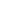 1.3.Планируемые результаты освоения образовательной программы в виде целевых ориентиров(обязательная часть)Специфика дошкольного детства (гибкость, пластичность развития ребенка, высокий разброс вариантов его развития, его непосредственность и непроизвольность) не позволяет требовать от ребенка дошкольного возраста достижения конкретных образовательных результатов и обусловливает необходимость определения результатов освоения образовательной программы в виде целевых ориентиров.Целевые ориентиры базируются на ФГОС ДО и целях и задачах, обозначенных в пояснительной записке к программе. Целевые ориентиры даются для детей раннего возраста (на этапе перехода к дошкольному возрасту) и для старшего дошкольного возраста (на этапе завершения дошкольного образования).Целевые ориентиры образования в раннем возрастеРебенок интересуется окружающими предметами и активно действует с ними; эмоционально вовлечен в действия с игрушками и другими предметами, стремится проявлять настойчивость в достижении результата своих действий.Использует специфические, культурно фиксированные предметные действия, знает назначение бытовых предметов (ложки, расчески, карандаша и пр.) и умеет пользоваться ими. Владеет простейшими навыками самообслуживания; стремится проявлять самостоятельность в бытовом и игровом поведении; проявляет навыки опрятности.Проявляет отрицательное отношение к грубости, жадности.Соблюдает правила элементарной вежливости (самостоятельно или по напоминанию говорит «спасибо», «здравствуйте», «до свидания», «спокойной ночи» (в семье, в группе)); имеет первичные представления об элементарных правилах поведения в детском саду, дома, на улице и старается соблюдать их.Владеет активной речью, включенной в общение; может обращаться с вопросами и просьбами, понимает речь взрослых; знает названия окружающих предметов и игрушек. Речь становится полноценным средством общения с другими детьми.Стремится к общению со взрослыми и активно подражает им в движениях и действиях; появляются игры, в которых ребенок воспроизводит действия взрослого. Эмоционально откликается на игру, предложенную взрослым, принимает игровую задачу.Проявляет интерес к сверстникам; наблюдает за их действиями и подражает им. Умеет играть рядом со сверстниками, не мешая им. Проявляет интерес к совместным играм небольшими группами. Проявляет интерес к окружающему миру природы, с интересом участвует в сезонных наблюдениях. Проявляет интерес к стихам, песням и сказкам, рассматриванию картинок, стремится двигаться под музыку; эмоционально откликается на различные произведения культуры и искусства.С пониманием следит за действиями героев кукольного театра; проявляет желание участвовать в театрализованных и сюжетно-ролевых играх.Проявляет интерес к продуктивной деятельности (рисование, лепка, конструирование, аппликация). У ребенка развита крупная моторика, он стремится осваивать различные виды движений (бег, лазанье, перешагивание и пр.). С интересом участвует в подвижных играх с простым содержанием, несложными движениями.Целевые ориентиры на этапе завершения дошкольного образованияРебенок овладевает основными культурными средствами, способами деятельности, проявляет инициативу и самостоятельность в разных видах деятельности — игре, общении, познавательно-исследовательской деятельности, конструировании и др.; способен выбирать себе род занятий, участников по совместной деятельности.Ребенок обладает установкой положительного отношения к миру, к разным видам труда, другим людям и самому себе, обладает чувством собственного достоинства; активно взаимодействует со сверстниками и взрослыми, участвует в совместных играх.Способен договариваться, учитывать интересы и чувства других, сопереживать неудачам и радоваться успехам других, адекватно проявляет свои чувства, в том числе чувство веры в себя, старается разрешать конфликты. Умеет выражать и отстаивать свою позицию по разным вопросам.Способен сотрудничать и выполнять как лидерские, так и исполнительские функции в совместной деятельности.Понимает, что все люди равны вне зависимости от их социального происхождения, этнической принадлежности, религиозных и других верований, их физических и психических особенностей. Проявляет эмпатию по отношению к другим людям, готовность прийти на помощь тем, кто в этом нуждается.Проявляет умение слышать других и стремление быть понятым другими.Ребенок обладает развитым воображением, которое реализуется в разных видах деятельности, и прежде всего в игре; владеет разными формами и видами игры, различает условную и реальную ситуации; умеет подчиняться разным правилам и социальным нормам. Умеет распознавать различные ситуации и адекватно их оценивать.Ребенок достаточно хорошо владеет устной речью, может выражать свои мысли и желания, использовать речь для выражения своих мыслей, чувств и желаний, построения речевого высказывания в ситуации общения, выделять звуки в словах, у ребенка складываются предпосылки грамотности.У ребенка развита крупная и мелкая моторика; он подвижен, вынослив, владеет основными движениями, может контролировать свои движения и управлять ими.Ребенок способен к волевым усилиям, может следовать социальным нормам поведения и правилам в разных видах деятельности, во взаимоотношениях со взрослыми и сверстниками, может соблюдать правила безопасного поведения и навыки личной гигиены.Проявляет ответственность за начатое дело.Ребенок проявляет любознательность, задает вопросы взрослым и сверстникам, интересуется причинно-следственными связями, пытается самостоятельно придумывать объяснения явлениям природы и поступкам людей; склонен наблюдать, экспериментировать. Обладает начальными знаниями о себе, о природном и социальном мире, в котором он живет; знаком с произведениями детской литературы, обладает элементарными представлениями из области живой природы, естествознания, математики, истории и т.п.; способен к принятию собственных решений, опираясь на свои знания и умения в различных видах деятельности.Открыт новому, то есть проявляет желание узнавать новое, самостоятельно добывать новые знания; положительно относится к обучению в школе.Проявляет уважение к жизни (в различных ее формах) и заботу об окружающей среде. Эмоционально отзывается на красоту окружающего мира, произведения народного и профессионального искусства (музыку, танцы, театральную деятельность, изобразительную деятельность и т. д.).Проявляет патриотические чувства, ощущает гордость за свою страну, ее достижения, имеет представление о ее географическом разнообразии, многонациональности, важнейших исторических событиях.Имеет первичные представления о себе, семье, традиционных семейных ценностях, включая традиционные гендерные ориентации, проявляет уважение к своему и противоположному полу. Соблюдает элементарные общепринятые нормы, имеет первичные ценностные представления о том, «что такое хорошо и что такое плохо», стремится поступать хорошо; проявляет уважение к старшим и заботу о младших.Имеет начальные представления о здоровом образе жизни. Воспринимает здоровый образ жизни как ценность.Планируемые результаты освоения образовательной программы в виде целевыхориентиров (вариативная часть)Вариативная часть, формируемая участниками образовательного процесса представлена в образовательной программе приоритетными направлениями образовательной деятельности МБОУ «СОШ №23»: физкультурно-оздоровительным, музыкально-эстетическим, экологическим развитием воспитанников, а также формирование у старших дошкольников предпосылок учебной деятельности для обеспечения равных стартовых возможностей для обучения в школе. В соответствии с выделенными направлениями в образовательной программе представлены дополнительные образовательные услуги, которые составляет от 30 до 40% от общего объема реализации образовательной программы.Так,   дополнительное  образование  по  физкультурно-оздоровительному  направлению представлено в учебном плане в образовательной области «Физическое развитие»: занятиями по формированию у детей здоровьесберегающей компетентности (2-7 лет)планируемые результаты:проявление у детей осознанного отношения к режиму дня и культурно-гигиеническим нормам и правилам;сформированы представления о факторах, влияющих на состояние здоровья и окружающих, осознанное выполнение требований к безопасности жизнедеятельностиДополнительное  образование      по    образовательной  области    «Познавательное  развитие»представлено:1. занятиями по экологическому образованию с учетом регионального компонента (3-7 лет):планируемые результаты:проявление у детей экологического сознания, экологически правильного поведения; сформированы представления о природе, в том числе природе родного края, еѐ многообразии, целостности живого организма, его потребностях, отличительных особенностях, чертах приспособления к окружающей среде, образе жизни;сформированы представления о взаимосвязях и взаимозависимости всех компонентов природы; животных друг с другом, растений и животных, живой и неживой природы, человека и природы;проявление практических навыков и умений по уходу за растениями и животными своего ближайшего окружения.Дополнительное образование по образовательной области «Речевое развитие» представлено: 1.коррекционно-образовательными занятиями в для детей с общим недоразвитием речи. фонетико-фонематическим недоразвитием речи (5-7 лет):планируемые результаты:умение четко и правильно произносить все звуки в самостоятельной речи; умение правильно использовать в речи слова различной слоговой структуры; развитый активный словарь; правильное употребление ряда грамматических категорий русского языка; развитая связная речь.2.занятиями по приобщению детей к чтению художественной литературы средствами познавательно-исследовательской деятельности (2-7 лет):планируемые результаты:проявляет интерес к книге, знаком с произведениями детской литературы; имеет представления о создании книг, о библиотеке, как месте хранилища книг; профессиях людей, создающих книги;имеет развитый активный словарь, сформирована связная диалогическая и монологическая речь, творческие речевые умения; проявляет исследовательскую активность, владеет исследовательскими умениями;устанавливает существенные связи в литературных произведениях, верно осознает мотивы поступков героев, эмоционально сопереживает им.Дополнительное образование по образовательной области «Социально-коммуникативное развитие» представлено:1.занятиями по обучению детей навыкам безопасной жизнедеятельности (4-7 лет):планируемые результаты:соблюдение элементарных правил безопасной жизнедеятельности»:соблюдает правила группы – играть  с детьми, не мешая им и не причиняя им боль. соблюдает правила безопасного  передвижения в группепри напоминании взрослого проявляет осторожность и предупредительность в незнакомой ситуации обращается к взрослому в нестандартной опасной ситуации, действует по инструкции взрослого имеет представления:об основных источниках опасности в повседневной жизни: опасные предметы в доме, способы поведения; о причинах возникновения пожара в доме, правил  поведения при пожаре; об опасности в природе (животные, водоемы. лесные пожары и др.), способах поведения; о социально-опасных ситуациях (ребенок и другие люди); знает телефоны экстренных  служб (01,02,03,112)Дополнительное образование по образовательной области «Художественно-эстетическое развитие» представлено:занятиями по музыкально-эстетическому развитию (2-7 лет):планируемые результаты:      -    повышение  уровня  развития  креативности  у   дошкольников  в   процессе                               музыкально -  эстетической  деятельности;овладение музыкальной исполнительской деятельностью;развиты у детей чувство ритма и слух, координация движений, выразительность в пении, танцевальные движения, элементарном музицировании.Театрализованная деятельность (4-7 лет)планируемые результаты: - действиях со взрослыми и сверстниками в процессе театрализованной деятельности; - воспитание  эстетического отношение к миру средствами искусстваСистема оценки результатов освоения ПрограммыВ ходе образовательной деятельности с детьми педагог выстраивает индивидуальную траекторию развития каждого ребенка. Реализация Программы предполагает проведение педагогической диагностики для оценки индивидуального развития детей. Такая оценка производится для определения эффективности педагогических действий и лежащей в основе их дальнейшего планирования. Педагогическая диагностика проводится в ходе наблюдений за активностью детей в спонтанной и специально организованной деятельности. Инструментарий для педагогической диагностики — карты наблюдений детского развития, позволяющие фиксировать индивидуальную динамику и перспективы развития каждого ребенка в ходе:коммуникации со сверстниками и взрослыми (как меняются способы установления и поддержания контакта, принятия совместных решений, разрешения конфликтов, лидерства и пр.); игровой деятельности;познавательной деятельности (как идет развитие детских способностей, познавательной активности);проектной деятельности (как идет развитие детской инициативности, ответственности и автономии, как развивается умение планировать и организовывать свою деятельность); художественной деятельности; физического развития.Результаты педагогической диагностики используются исключительно для решения следующих образовательных задач:индивидуализации образования (в том числе поддержки ребенка, построения его образовательной траектории или профессиональной коррекции особенностей его развития); оптимизации работы с группой детей. В ходе образовательной деятельности педагоги создают диагностические ситуации, чтобы оценить индивидуальную динамику детей и скорректировать свои действия.СОДЕРЖАТЕЛЬНЫЙ РАЗДЕЛ Проектирование образовательной деятельности соответствии с федеральными государственными образовательными стандартами (приказ МО и науки РФ № 155 от 17.10.2013г.) организация образовательного процесса в МБОУ «СОШ №23» предполагает воспитание, обучение и развитие детей в непосредственно-образовательной деятельности, образовательной деятельности, осуществляемой в ходе режимных моментов и в свободной самостоятельной деятельности детей в течение всего дня. Содержание программы реализуется через организацию образовательной деятельности по следующим образовательным областям и их интеграцию: «Социально-коммуникативное развитие» «Познавательное развитие» «Речевое развитие» «Художественно-речевое развитие» «Физическое развитие». Организация образовательной деятельности  включает в себя обязательную часть и часть, формируемую участниками образовательных отношений.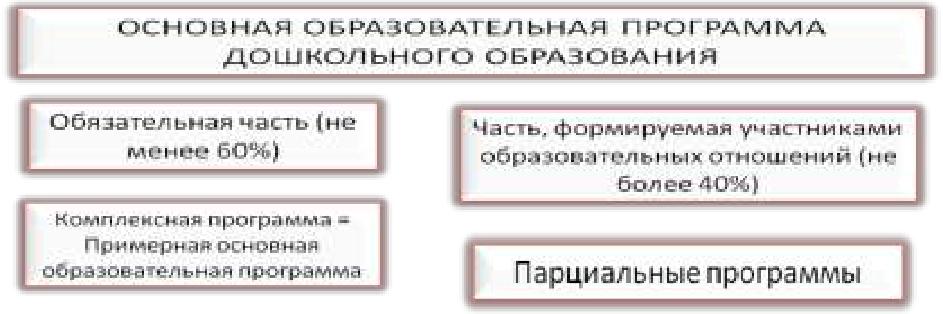 Обязательная часть программы обеспечивает реализацию основной общеобразовательной программы дошкольного образования «Радуга» (Е.В. Соловьевой) по образовательным областям и составляет не менее 60% от общего объема реализации образовательной программы учреждения. Реализация содержания обязательной части программы призвано обеспечить достижение планируемых непосредственных (ранний возраст) и долгосрочных (на этапе завершения дошкольного образования) результатов освоения программы, а также необходимый и достаточный уровень развития детей для успешного обучения к школе. Вариативная часть, формируемая участниками образовательных отношений представлена в образовательной программе выбранными и разработанными самостоятельно участниками образовательных отношений программы (парциальные программы, авторские программы), технологии (методики) по образовательным областям, направленные на развитие детей, которые составляют не более 40% от общего объема реализации образовательной программы МБОУ «СОШ №23».Содержание образовательной программы МБОУ «СОШ №23» реализуется на основе комплексно – тематического принципа построения образовательного процесса. Темы, в рамках которых решаются образовательные задачи социально значимые для общества, семьи, государства, кроме того, должны вызывать личностный интерес детей, положительное эмоциональное отношение. Комплексно – тематическое планирования позволяет интегрировать содержание образовательной задач в различные виды детской деятельности.2.2. Особенности осуществления образовательной деятельностиУчастники образовательных отношений: дети, родители (законные представители), педагогические работники МБОУ «СОШ №23». Образовательная деятельность  в МБОУ «СОШ №23» осуществляется на русском языке. Образовательная деятельность строится на адекватных возрасту формах работы с детьми, при этом основной формой и ведущим видом деятельности является игра. Содержание образовательной деятельности направлено на реализацию задач пяти образовательных областей: социально-коммуникативное, познавательное, речевое, художественно-эстетическое и физическое развитие детей. Содержание образовательной деятельности отражает социально - этнические, климатические, природно-экологические и географические условия, определяет значимую характерную особенность образовательного пространства МБОУ «СОШ №23» и в рамках основной образовательной программы.Конкретное содержание образовательных областей зависит от возрастных и индивидуальных особенностей воспитанников и может реализовываться в различных видах деятельности: - с детьми дошкольного возраста (2 – 7 лет): игровая (коммуникативная (общение и взаимодействие со взрослыми и сверстниками), познавательно-исследовательская (исследование объектов окружающего мира и экспериментирование с ними), восприятие художественной литературы и фольклора, самообслуживание и элементарный бытовой труд (в помещении и на улице), конструирование из разного материала (включая конструкторы, модули, бумагу, природный и иной материал), изобразительная (рисование, лепка, аппликация), музыкальная (восприятие и понимание смысла музыкальных произведений, пение, музыкально-ритмические движения, игры на музыкальных инструментах), двигательная (овладение основными движениями). Реализация задач осуществляется в совместной деятельности педагога и детей, в самостоятельной деятельности детей. включая сюжетно-ролевую игру, игру с правилами и другие виды игры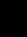 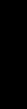 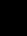 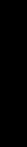 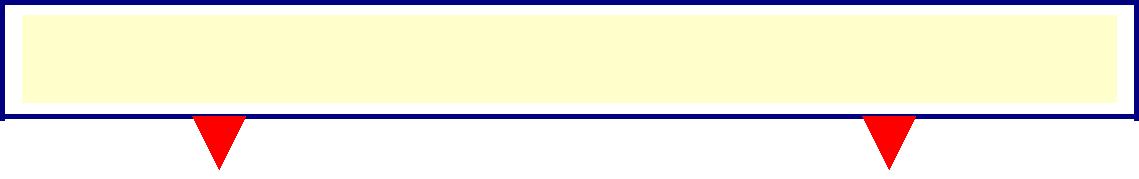 2.3. Формы организации образовательной деятельности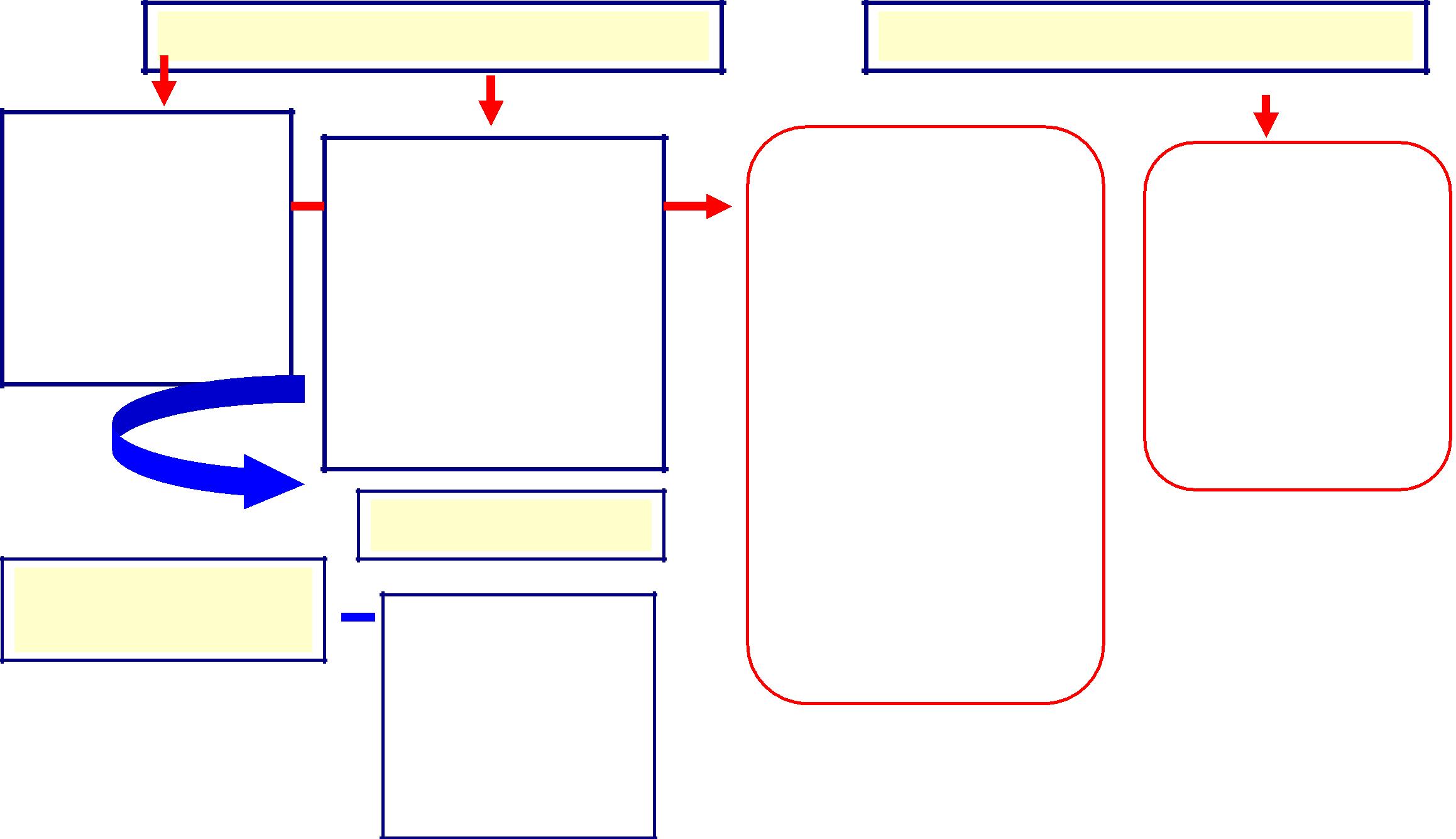 Совместная деятельность взрослого и детейСамостоятельная деятельность детейОбразовательнаядеятельность(не сопряжена с одновременным выполнением педагогом функций по присмотру и уходу за детьми)Различные виды детской деятельностиОбразовательная деятельность, осуществляемая в ходе режимных моментов (решение образовательных задач сопряжено с одновременным выполнением функций по присмотру и уходу за детьми)Формы реализации      Интеграция               различных видов        детской деятельности           с использованием         разнообразных формКоличество и продолжительность образовательной деятельности, объем образовательной нагрузки (включая реализацию дополнительных образовательных программ) устанавливаются годовым календарным учебным графиком, составленным с учетом санитарно-гигиенических норм и требований(СанПиН 2.4.1.3049-13).Общий объем самостоятельной деятельности соответствует требованиям СанПиН(не менее 3-4 часов в день2.5. Содержание образовательной работы по образовательным областямСодержание основной образовательной программы, а также программ дополнительного образования осуществляется по образовательным областям, обозначенными в ФГОС ДО (приказ МО и науки РФ № 1155 от 17.10.2014г.)Содержание указанных образовательных областей зависит от возрастных и индивидуальных особенностей детей, определяется целями и задачами Программы и реализуется в различных видах деятельности (общении, игре, познавательно-исследовательской деятельности - как сквозных механизмах развития ребенка.Содержание образовательной работы по образовательной области «Социально-коммуникативное развитие»:Понятие «социализация» представляет собой процесс вхождения в социальную действительность через развитие психики и личности ребенка.Каждый ребенок-дошкольник проходит огромнейший путь в своем индивидуальном развитии именно в период своего детства. Его направление стремительно быстро разворачивается, а содержание пополняется и расширяется. Дошкольный возраст – важнейший этап в развитии личности. Это период начальной социализации ребенка, приобщение его к миру культуры, общечеловеческих ценностей, время установления начальных отношений с ведущими сферами бытия – миром людей, миром предметов, миром природы и собственным внутренним миром. Играя, занимаясь, общаясь со взрослыми и сверстниками, ребенок учится жить рядом с другими, старается учитывать их интересы, правила и нормы поведения в обществе, т.е. становится социально компетентным. Дети учатся овладевать собственными эмоциями и приобретают опыт практического мышления в образном и предметном плане именно в дошкольном возрасте. У детей появляется произвольное владение поведением и собственными действиями. К семи годам у детей прочно закрепляется такая позиция как «Я и общество». По мере роста и взросления дети все больше погружаются в познание и постижение разнообразных закономерностей и связей между частями социальной жизни: ориентируются в пространственно-временных отношениях и понимает причинно-следственные связи событий и многое другое; пути социального познания, освоение себя и окружающего мира приобретают специализацию.Социализация как процесс и результат усвоения и последующего активного воспроизводства индивидом социального опыта, неразрывно связан с общением и совместной деятельностью людей.Возрастные особенности развития определяют магистральную линию социализации дошкольников. К ним относится игровая деятельность, через которую ребенок воспроизводит систему социальных отношений в обществе. С точки зрения Д.Б. Эльконина, игра - это способ освоения социальной действительности, в котором выражается связь ребенка с обществом. Кроме того, игра является средством освоения социальных ценностей, ролей и моделей поведения. Игра — универсальный способ жизнедеятельности ребенка. Главное достоинство игры состоит в том, что ребенок является ее участником, героем ее сюжетов. В игре он приобретает опыт широкой социальной ориентации с позиции ее участника. Среди всех игр и забав детей особое место занимают игры, в которых ребенок пытается воспроизводить те действия взрослых, которые он наблюдает в своей повседневной жизни. С самого раннего возраста для ребенка привлекательно все, что делают взрослые, у него рано появляется стремление жить общей жизнью с ними. Он хочет делать то же и так же, как они, однако это недоступно ему.Задачи образовательной работы с детьми:Способствовать приобщению детей к нормам и правилам взаимоотношения со сверстниками и взрослыми;формировать представления о гендерной, семейной, гражданской принадлежности, а также принадлежности к мировому сообществу;способствовать развитию интеллектуальных и личностных качеств дошкольников. Реализация выше обозначенных задач интегрируется во все образовательные области и осуществляется во всех видах детской деятельности.Формы работы с детьмиПримерные виды интеграции при решении задач по развитию навыков общения, социализации детейСодержание и формы педагогической работы по формированиюоснов безопасностиБезопасность – это умение правильно себя вести в различных жизненных  ситуациях.Обучение детей правилам безопасной жизнедеятельности относится к числу приоритетных в детском саду. Правила поведения и меры безопасности непосредственным образом связаны с условиями проживания человека. Каждая среда диктует совершенно различные способы поведения и соответственно меры предосторожности.Образовательная деятельность по обучению воспитанников МБОУ «СОШ №23» навыкам безопасной поведения осуществляется по основной общеобразовательной программе «Радуга», а также в образовательную деятельность с детьми 6 – 7-го ода жизни интегрируется программа Р.Б. Стеркиной «Безопасность», содержание которой направлено на формирование у детей представлений о правилах безопасного поведения и здоровом образе жизни.Обучение проводятся в игровой форме с учетом возрастных особенностей детей. Эффективность данной работы зависит от положительного примера взрослых (педагогов и родителей), поэтому большое внимание уделяется взаимодействию детского сада и семьи по обучению детей навыкам безопасной жизнедеятельности. Организуются совместные мероприятия: досуги и развлечения, выставки рисунков, организуются встречи с инспектором ГИБДД, сотрудниками пожарной части и др.Задачи по охране здоровья и жизни детей в детском саду и семье: Формировать у детей чувство осторожности, прививать знание основ безопасности;Формировать у детей представления о том, что здоровье является главной ценностью каждого человека и за него он отвечает сам.Содержание образовательной работы с детьми по формированию основ безопасностиТаблица 9Группы для детей 3 – 5 -го года жизниБеседы – пятиминутки по ОБЖ Знакомство с основными частями тела человека, их назначением в жизни, правилах ухода за ними.Обучать правильно пользоваться и соблюдать осторожность при работе с острыми предметами (ножницы, иголки и др.)Проведение серии познавательных бесед по ОБЖ:осторожность при встрече с животными; ребенок и улица; -ребенок и другие  люди;Формы работы с детьми по формированию основ безопасности Примерные виды интеграции по формированию основ безопасностиТаблица 11Содержание педагогической работы по формирование позитивных установок к различным видам трудаТрудовое воспитание — это важная составная часть воспитания подрастающего поколения, это целенаправленный процесс формирования у детей готовности трудиться, стремления и умения практически участвовать в построении современного общества, процесс формирования созидательного отношения к труду. Трудовое воспитание направлено на успешное освоение детьми социального опыта, включающего знания, умения и навыки трудовой деятельности, нравственного отношения к труду и человеку – труженику.Уже с ранних лет детей необходимо приучать к простейшим, доступным им видам труда, что позволяет знакомить их со свойствами материалов, приемам работы с различными инструментами. В труде дети проявляют активность, смекалку, настойчивость, стремление достичь результата. Особое значение при организации трудовой деятельности имеет объединение детей в труде. Совместная работа детей— это зачатки коллективного труда. В этом коллективном труде развертываются лучше всего силы ребенка.процессе труда дети практически познают свойства окружающих вещей, наблюдают за ростом  изменениями растений, рассматривают животных, знакомясь с условиями их обитания, и т. д. Они сравнивают, сопоставляют, стремятся самостоятельно найти ответ на бесконечные «почему». У них развиваются любознательность, познавательные интересы, формируется самостоятельность, ответственность, самоорганизация, целенаправленность поведения. Труд становится важным средством умственного развития детей. Дети, которые умеют трудиться, знают цену трудовых усилий, уважают и труд других людей, скорее обратят внимание на человека, который нуждается в помощи. В детском организуется четыре основных вида детского труда: самообслуживание, хозяйственно-бытовой труд, труд в природе и ручной труд. Самообслуживание направлено на уход за собой (умывание, раздевание, одевание, уборка постели, подготовка рабочего места и т. п.). Воспитательное значение этого вида трудовой деятельности заключено прежде всего в ее жизненной необходимости. В силу ежедневной повторяемости действий навыки, самообслуживания прочно усваиваются детьми; самообслуживание начинает осознаваться как обязанность. Хозяйственно-бытовой труд дошкольников необходим в повседневной жизни детского сада. Этот труд направлен ни поддержание чистоты и порядка в помещении и на участке, помощь взрослым при организации режимных процессов. Дети научаются замечать любое нарушение порядка в групповой комнате или на участке и по собственной инициативе устранять его. Хозяйственно-бытовой труд направлен на обслуживание коллектива и поэтому заключает в себе большие возможности для воспитания заботливого отношения к сверстникам.Труд в природе предусматривает участие детей в уходе за растениями и животными, выращивание растений в уголке природы, на огороде, в цветнике. Особое значение этот вид труда имеет для развития наблюдательности, воспитания бережного отношения ко всему живому, любви к родной природе. Он помогает педагогу решать задачи физического развития детей, совершенствования движений, повышения выносливости, развития способности к физическому усилию.Ручной труд предусматривает изготовление предметов из разнообразных материалов: картона, бумаги, дерева, природного материала (шишек, желудей, соломы, коры, кукурузных початков, косточек персика), бросового материала (катушек, коробок) с использованием меха, перьев, обрезков ткани и т, п. — осуществляется в старших группах. Дети изготавливают необходимые им игрушки, атрибуты для игр: лодочки, машины, корзинки, домики, мебель, животных. Такие поделки являются приятным подарком родным, друзьям. Это имеет немаловажное значение в нравственном воспитании, приучая детей оказывать внимание окружающим, потрудиться ради того, чтобы доставить им удовольствие. Ручной труд развивает конструктивные способности детей, творчество, фантазию, выдумку.Задачи образовательной работы с детьми по трудовому воспитанию детей :Формировать у детей представления о труде взрослых и воспитывать уважение к нему; способствовать обучению детей целостным трудовым процессам, простейшим;способствовать обучению детей целостным трудовым процессам, простейшим трудовым умениям и навыкам; воспитывать интерес к труду, трудолюбие и самостоятельность в трудовой деятельности детей в повседневной жизни;воспитывать общественно-направленные мотивы труда, умения трудиться в коллективе и для коллектива;трудовым умениям и навыкам.Формы образовательной работы с детьми по формированию позитивных установок к различным видам трудаПримерные виды интеграции по формированию позитивных установок к различным видам трудаСодержание педагогической работы по освоению детьми образовательной области «Познавательное развитие»Развитие познавательной сферы является одним из важнейших направлений в работе с детьми дошкольного возраста. Мир, в котором мы живем, сложен и многогранен. Ребенок - часть этого мира- открывает для себя все новые и новые объекты, явления и закономерности действительности. При этом у него формируется образ мира. Образ мира – это сложная, целостная система знаний и представлений человека о мире вообще, о других людях, о себе, о своей деятельности. Это не застывшая система знаний. В процессе жизни каждого человека она постоянно меняется, наполняясь все новым содержанием. Формирование образа мира – сложный и длительный процесс, который начинается с момента рождения человека и продолжается всю его жизнь.В познавательной сфере выделяется три компонента:Развитие	познавательных   (психических)   процессов:   восприятие,   внимание,   память,воображение, мышление (наглядно – действенное, наглядно – образное, и логическое, а также мыслительные операции: анализ, синтез, обобщение, классификация, сравнение и пр.);Информация. Включает в себя опыт и достижения, накопленные человечеством па пути познания мира. Сюда же относятся источники информации, где человечество отражает, фиксирует, собирает и сохраняет опыт и достижения своего исторического развития.Отношение. Рассматривается как чувственно-эмоциональный опыт человека, который складывается из отдельных эмоциональных реакций на отдельные объекты, предметы, явления и события нашего мира.Все компоненты познавательной сферы теснейшим образом связаны между собой, они дополняют и определяют друг друга. Познавательное развитие детей дошкольного возраста подразумевает работу педагогов со всеми тремя компонентами познавательной сферы.Целью познавательного развития по программе «Радуга» является:развитие познавательных интересов, потребностей и способностей детей, их самостоятельной поисковой деятельности на базе обогащенного сознания и сформированного эмоционально-чувственного опыта.Задачи образовательной работы с детьми по образовательной области «Познание»:Расширять кругозор детей на ближайшем окружении, посредством приобщения к накопленному человеческому опыту познания мира Обогащать сенсорный опыт детей, элементарные математические представления;Формировать целостную картину мира, познавательное отношение к окружающей действительности Способствовать развитию самостоятельной познавательной активностиФормировать позитивное отношение ребенка к миру Способствовать развитию познавательных процессов и мыслительных операций у детей в соответствии с возрастными нормами.Способствовать выявлению и поддержанию избирательных интересов детей; развитию самостоятельной познавательной активности, познавательно-исследовательской деятельности.Формировать позитивное отношение к миру ни основе эмоционально-чувственного опытаФормы образовательной работы с детьми по образовательной области «Познавательное развитие»Примерные виды интеграции области «Познавательное развитие»Содержание педагогической работы по освоению детьми образовательной области «Речевое развитие»Человек – существо социальное, его жизнь и развитие невозможны без общения и взаимодействия с людьми. Люди вступают во взаимодействие, так как зависят друг от друга. Через свои отношения с другими людьми человек формируется как личность.На современном этапе одним из важнейших задач дошкольного образования является развитие коммуникативных навыков у детей, как основы успешного формирования учебной деятельности. Большое значение имеют сформированные коммуникативные умения на этапе подготовки ребенка в школу. Коммуникативные способности – это умения и навыки общения человека с людьми, от которых зависит его успешность.По мнению К.Д. Ушинского одной из главных целей речевого развития является «развитие дара слова», то есть умения выразить точное богатое содержание в речи.Речь в процессе ее построения и понимания всегда решает те или иные коммуникативные задачи и всегда соотнесена и связана с другими, внешними по отношению к ней структурами то есть, самого языка, сознания, мышления, предметной деятельности.Культура речи старших дошкольников понимается как совокупность коммуникативных качеств, которые формируются в речевой деятельности и рассматриваются в русле общего речевого развития.Выделяется три направления характеристики задач развития речи:структурный – формирование в речи детей разных структурных уровней системы языка – фонетического, лексического, грамматического; функциональный – в нем рассматриваются вопросы связной речи как средства коммуникации; познавательный – формирование способности к элементарному осознанию явлений языка и речи. Все вышеизложенные направления взаимосвязаны и позволяют обеспечить полноценное развитие речевой культуры детей. Процесс общения дошкольника с книгой – это процесс становления в нем личности. Входя в жизнь ребенка, литература постепенно создает круг нравственных суждений и представлений, дает прекрасные образцы литературного языка.Ведущей идеей раздела «Пришли мне чтения доброго» в программе «Из детства - в отрочество» является идея воспитания в дошкольнике грамотного читателя. Талантливый читатель выгодно выделяется среди других людей высоким интеллектуальным уровнем развития, грамотной, хорошо развитой , образной речью, верными нравственными ориентирами, общественно приемлемыми потребностями и поведением, значительными творческими возможностями, высокой самоорганизацией и самодостаточностью, т.е. умением занять себя делом без посторонних указанийи советов. «Грамотный читатель» способен к самообразованию, самоусовершенствованию. Эти качества – ведущие для человека XXI века.Задачи образовательной работы с детьми по речевому развитию детей: способствовать развитию свободного общения со взрослыми и детьми; развивать все компоненты устной речи детей (лексической стороны, грамматического строя речи, произносительной стороны речи);развивать связную речь - диалогическую и монологическую форму) в различных формах и видах детской деятельности; способствовать практическому овладению воспитанниками нормами речи;способствовать формированию целостной картины мира; способствовать развитию литературной речи; способствовать приобщению к словесному искусству; развивать художественного восприятия, эстетический вкус.Формы образовательной работы с детьмипо образовательной области «Речевое развитие»Содержание образовательной работы с детьми по приобщению детей кСодержание педагогической работы по освоению детьми образовательной области «Художественно-эстетическое развитие»:Одним из важных направлений в работе с детьми дошкольного возраста является, эстетическое воспитание дошкольников. Эстетическое воспитание – сложный и длительный процесс, дети получают первые художественные впечатления, приобщаются к искусству, овладевают разными видами художественной деятельности. Сущность художественного воспитания авторами программы понимается, как формирование эстетического отношения к окружающему миру посредством развития умения понимать и создавать художественные образы. Художественный образ лежит в основе эстетического опыта детей и является центральным связующим понятием в системе эстетического воспитания, обучения и развития детей дошкольного возраста.Становление эстетического отношения у детей происходит на основе практического интереса в развивающей деятельности. «Основной побудитель эстетической активности – стремление ребѐнка к деятельному познанию окружающего и его активному творческому отображению. Поэтому основу эстетического отношения дошкольника составляют «три кита» – эмоциональность, интерес, активность» ( Л.С.Выготский). Понятие о красках, их сочетании, тонах, полутонах, светотени, тонкостях цветового колорита дети получают, прежде всего, на занятиях рисованием. Дети пробуют свои силы в различных жанрах и техниках. Дошкольник в своѐм эстетическом развитии проходит путь от элементарного наглядно-чувственного впечатления до создания оригинального образа (композиции) адекватными изобразительно-выразительными средствами. Движение от простого образа – представления к эстетическому обобщению, к осознанию его внутреннего смысла и пониманию типичного осуществляется под влиянием взрослых, передающих детям основы культуры. Изобразительная деятельность интересна, увлекательна для дошкольника, так как через нее ребенок имеет возможность передать свои впечатления об окружающей действительности с помощью карандаша, красок, пластилина.Музыка, как и другие виды искусства, является специфической формой художественного отражения действительности. Глубоко и многообразно воздействуя на чувства, волю людей, музыка способна влиять на формирование личности. Эффект воспитательной роли музыки, а также направленность и характер ее социального воздействия представляются важнейшими критериями, определяющими общественную значимость музыки, ее место в системе духовно-культурных ценностей.Музыке отводится особая роль в воспитании ребенка. С этим искусством человек соприкасается от рождения. Музыкальное воспитание является одним из средств формирования личности ребенка. В музыкальном воспитании восприятие музыки детьми является ведущим видом деятельности. И исполнительство, и творчество детей базируется на ярких музыкальных впечатлениях. Сведения о музыке так же даются в опоре на ее «живое» звучание. Развитое восприятие обогащает все музыкальные способности детей, все виды музыкальной деятельности способствуют развитию способностей ребенкаДошкольный возраст - период, когда закладывается первоначальные способности, обуславливающие возможность приобщения ребенка к различным видам деятельности. Что касается области музыкального развития, то именно здесь встречаются примеры раннего проявления музыкальности, и задача педагога развить музыкальные способности ребенка, ознакомить ребенка с музыкой. Музыка обладает свойством вызывать активные действия ребенка. Он выделяет музыку из всех звуков и сосредотачивает на ней свое внимание. Следовательно, если музыка оказывает такое положительное влияние на ребенка уже в первые годы его жизни, то необходимо использовать ее как средство педагогического воздействия. К тому же музыка предоставляет богатые возможности общения взрослого и ребенка, создает основу для эмоционального контакта между ними.Содержание музыкального воспитания дошкольника является приобщение его к разным видам музыкальной деятельности, формирование внимания и интереса к музыке. В этот период формируется, прежде всего, восприятие музыки. Оно занимает ведущее место в музыкальном воспитании детей в целом.Период дошкольного детства наиболее благоприятен для эстетического восприятия ребенка. Мир музыки, музыкальной деятельности очень близок детям. Участвуя в разных видах музыкальной деятельности он видит собственную значимость. В процессе занятий музыкой дети знакомятся с лучшими образцами народной и классической музыки, что способствует обогащению их эмоциональной сферы, духовного мира.Основной целью музыкального развития по реализуемой в МБОУ «СОШ №23» программе «Радуга» является- введение ребенка в мир музыки,желание эмоционально откликаться на нее;развивать интерес к музыке, музыкальные и творческие способности, создавать предпосылки для развития музыкально-эстетического сознания.Основные направления и задачи образовательной работы с детьми по образовательной области «Художественно-эстетическое развитие»:Работа с детьми по изобразительной деятельности осуществляется по двум самостоятельным направлениям:Раздел "Красота в жизни и изобразительном искусстве" направлен на развитие эстетического отношения детей к окружающему миру и формирование у них интереса к природе, красивым предметам быта, произведениям народного, декоративно-прикладного и изобразительного образа. Раздел "Обучение детей рисованию и лепке" направлен на развитие творчества и формирование изобразительных умений и навыков, необходимых для создания художественно-выразительного образа. Большая роль в изобразительной деятельности детей принадлежит работе воспитателей с детьми в повседневной жизни. Поэтому содержание, с которым знакомятся дети на занятиях, обязательно переносится в повседневную жизнь с повторением изученного материала, его уточнением и расширением, что обеспечивает усвоение материала. Поэтому образовательная деятельность по изобразительной деятельности детей осуществляется как в специально- организованной деятельности, так и в совместная деятельность воспитателя с детьми с использованием разных форм, методов и приемов.  Знакомство детей с красотой природы осуществляется с учетом климатических условий нашего региона. Эта работа осуществляется во время прогулки, она не требует особых затрат сил педагога, но по значимости ей нет равных, потому что именно природа является основным и неисчерпаемым источником эстетических впечатлений. В течение учебного года систематически проводятся наблюдения, которые помогают показать природу в ярких красках, образах, явлениях, картинах в разное время года.Первоосновой эстетического восприятия является народная игрушка. Действуя с игрушкой, ребенок получает не только удовольствие от игры, но и определенное эстетическое развитие. Книжной графике принадлежит значительное место в эстетическом развитии детей. Образы героев произведений вызывает у детей эмоциональный отклик. Для систематической работы по знакомству детей с произведениями изобразительного искусства в группе отведено специальное место – полочка красоты. При подборе материала для демонстрации, виды искусства чередуются, что помогает не утратить к ним интереса у детей. Работа по формированию эстетического отношения к миру только тогда принесет пользу, если идеи, заложенные в нем, будут осуществляться постоянно. При проведении групповой традиции Вечера «Сейчас узнаем» осуществляется знакомство детей с подлинными произведениями народного, декоративно-прикладного и изобразительного искусства. Для  расширения  представления  детей  о  выразительных  средствах  при  создании  образов, способах изображения в изобразительной деятельности используются альбомы "насмотренности". Данные альбомы используются для рассматривания с детьми в совместной и самостоятельной деятельности, находятся в доступном для детей месте. Для формирования у детей  интереса к цвету, желания действовать с множеством цветов иоттенков, используется  -   панно «Гора самоцветов». Полноценное развитие детей и овладение ими изобразительными умениями и навыками становится возможным только при условии их активных самостоятельных действий, чтобы не погубить, а сохранить и взрастить юные дарования. Для этого в группах оформляются уголки для свободной самостоятельной изобразительной деятельности детей, т.к. особое внимание необходимо уделять развитию в детях собственного видения мира, индивидуальности, умения выражать свое мироощущение в рисунке.Задачи образовательной работы с детьми по музыкально-художественной деятельностиСпособствовать эмоциональной отзывчивости к музыке и эстетического вкуса; развивать слуховое восприятие, внимание, память;знакомить детей с музыкальными инструментами; осуществлять работу по выявлению музыкальных способностей, поддерживать и развивать их. способствовать духовно-эстетическому развитию детей средствами музыкального искусства. развивать у детей ладовое представление ,чувство ритма и темпа через различные виды музыкальной деятельности. обеспечивать социально-личностное развитие детей , развитие музыкального мышления, формировать положительных личностные взаимоотношения со взрослыми и сверстниками в процессе музыкальной деятельности. Формы образовательной работы с детьми по образовательной области «Художественно-эстетическое развитие»Примерные виды интеграции образовательной области «Художественно-эстетическое развитие»Содержание психолого-педагогической работы по освоению детьми образовательной области «Физическое развитие».Физическая культура является частью общечеловеческой культуры. Она охватывает те стороны жизни и воспитания, которые имеют важнейшее значение для нормального психофизического развития ребенка , укрепление его здоровья и развития двигательной сферы. В результате занятий физической культурой у детей закладывается фундамент здоровья, происходит созревание и совершенствование жизненно важных систем и функций организма. У ребенка развиваются адаптационные возможности, повышается устойчивость к внешним воздействиям, формируются движения, осанка; приобретаются физические качества, вырабатываются гигиенические навыки, привычки и представления, формируются черты характера.Основным средством физической культуры являются физические упражнения, которые представляют собой специально-подобранные движения и различные виды двигательной деятельности, организованные взрослым. Задачи по развитию физической культуры у детей в группах дошкольного образования и семье: создавать условия для удовлетворения биологической потребности ребенка в движении;обеспечивать развитие и тренировку всех систем и функций организма с учетом возрастных и индивидуальных возможностей детей; способствовать осознанному и самостоятельному использованию ребенком определенного объема знаний и умений в различных условиях (в лесу, во время преодоления препятствий, при выполнении двигательных упражнений и т.д.); воспитывать у ребенка интерес к занятиям физической культурой  как организованной форме максимального проявления его двигательных и функциональных возможностей;поощрять двигательное творчество и разнообразную игровую деятельность детей. Современная жизнь ставит перед нами много проблем, среди которых самой актуальной, является проблема сохранения и укрепления здоровья. Здоровье – это не только отсутствие болезней или физических дефектов, но и полное физическое, психическое и социальное благополучие человека. Здоровье, как условие свободы жизни, является основным фактором в системе важнейших человеческих ценностей. Дошкольный возраст – самое благоприятное время для выработки правильных привычек, способствующих сохранению здоровья, формированию здорового образа жизни. Здоровый образ жизни – это деятельность, активность людей, направленная на сохранение и улучшение здоровья. Это гигиеническое поведение, базирующееся на научно-обоснованных санитарно-гигиенических нормативах, направленных на сохранение и укрепление здоровья, обеспечение активного долголетия.Проблема сохранения и укрепления здоровья детей, это работа не одного дня, а целенаправленная систематически спланированная работа всего коллектива МБОУ «СОШ №23» с целью формирования навыков здорового образа жизни у детей и их родителей.Задачи по сохранению и укреплению здоровья детей в группах дошкольного образования и семье:Способствовать формированию у детей гигиенических умений и навыков, привычек здорового образа жизни;Обеспечить сохранение и укрепление психического здоровья детей, их эмоционального благополучия;Осуществлять оптимизацию состояния здоровья детей методами и средствами физического воспитанияФормы образовательной работы с детьми по образовательной области «Физическое развитие»Содержание работы по формированию физической культуры у детей осуществляется в следующих формах организации двигательного режима:утренняя гимнастика, которая проводиться в спортивном зале (согласно графика-приложение 2) инструктором по ФИЗО с детьми среднего и старшего дошкольного возраста.Виды утренних гимнастикна полосе препятствий на основе оздоровительного бега и циклических упражнений с целью оптимизации физической нагрузки на детей на основе круговой тренировки с применением имитационных и подражательных движений с целью формирования интереса у детей к физическим упражнениям, что способствует повешению оздоровительной эффективности физического воспитания детей. традиционная проводится воспитателями в музыкальном зале под музыкальное сопровождение Физкультурные занятия:тренировочные на основе оздоровительного бега и циклических упражнений, которые направлены на развитие двигательных и функциональных возможностей сюжетные с использованием круговой тренировки , позволяющие создать у детей положительно-эмоциональный настрой к выполнению физических упражнений на свежем воздухе проводятся в целях эффективного воздействия физических упражнений  на организм ребенкавариативного характера, основанные на повторение пройденного материала, но включающие усложненные варианты двигательных знаний ( в подвижных играх, играх-эстафетах) контрольно-оценочные, направленные на выявление уровня зоны актуального и ближайшего развития воспитанников как часть занятия используется работа по формированию представлений у детей о ЗОЖ дополнительное третье физкультурное занятие на свежем воздухе с детьми всех возрастных групп с целью повышения качества физического воспитания. Занятие вынесено на прогулку, в тот день, где нет занятий по физическому развитию. В этот день прогулки проводятся с интенсивной двигательной активностью (спортивные упражнения, подвижные игры). Физкультурные досуги и праздники:- физкультурные досуги проводятся один раз в месяц в каждой возрастной группе строятся на хорошо знакомых детям играх и упражнениях, спортивных упражнениях, с использованием физкультурного пособия (ленты, скакалки, обручи) и музыкального сопровождения, которые активизируют двигательную активность, способствуют формированию интереса к разным видам игр и упражнений, развивают творческую инициативу, воображение. физкультурные праздники проводятся два раза в год в каждой возрастной группе с детьми, совместно с родителями в старшем дошкольном возрасте, включают в себя юмор, музыкальное оформление, игры, соревнования, эстафеты, способствуют активному приобщению каждого ребенка к физической культуре, активизации двигательной деятельности детей и родителей, сближению детского коллектива и семьи. Неделя здоровья (каникулы) проводятся один раз в зимний период (последняя неделя декабря– первая неделя января), она представляет собой форму активного отдыха, который наполняет режим дня каждой возрастной группы различными играми, упражнениями, увеличивает пребывание детей на свежем воздухе, где они много играют и двигаются. Также проводится познавательные беседы, игры по формированию представлений о ЗОЖ из серии «Забочусь о своем здоровье».Большое внимание при организации физкультурно-оздоровительной работы уделяется развитию физических качеств у детей старшего дошкольного возраста (выносливости, быстроты, силы, ловкости и т. д.). В содержание каждой утренней гимнастики, занятий по физической культуре включаются физические и игровые упражнения, позволяющие обеспечить оптимальное развитие физических качеств. При этом используется следующая организация выполнения физических упражнений: круговая тренировка, полоса препятствий и др.2.6. Описание вариативных форм, способов, методов и средств реализации программыПри реализации  Программы педагог:продумывает содержание и организацию совместного образа жизни детей, условия эмоционального благополучия и развития каждого ребенка;определяет единые для всех детей правила существования детского сообщества, включающие равенство прав, взаимную доброжелательность и внимание друг к другу, готовность прийти на помощь, поддержать;соблюдает гуманистические принципы педагогического сопровождения развития детей, в числе которых забота, теплое отношение, интерес к каждому ребенку, поддержка и установка на успех, развитие детской самостоятельности, инициативы;осуществляет развивающее взаимодействие с детьми, основанное на современных педагогических позициях: «Давай сделаем это вместе»; «Посмотри, как я это делаю»; «Научи меня, помоги мне сделать это»;сочетает совместную с ребенком деятельность (игра, труд,  наблюдения	и  пр.)  исамостоятельную деятельность детей;ежедневно планирует образовательные ситуации, обогащающие практический и познавательный опыт детей, эмоции и представления о мире; создает развивающую предметно - пространственную среду;наблюдает, как развиваются самостоятельность каждого ребенка и взаимоотношения детей;сотрудничает с родителями, совместно с ними решая задачи воспитания и развития малышей.Особенности образовательной деятельности разных видов и культурных практикРазвитие ребенка в образовательном процессе детского сада осуществляется целостно в процессе всей его жизнедеятельности. В тоже время, освоение любого вида деятельности требует обучения общим и специальным умениям, необходимым для ее осуществления.Особенностью организации образовательной деятельности по Программе является ситуационный подход. Основной единицей образовательного процесса выступает образовательная ситуация, т. е. такая форма совместной деятельности педагога и детей, которая планируется и целенаправленно организуется педагогом с целью решения определенных задач развития, воспитания и обучения. Образовательная ситуация протекает в конкретный временной период образовательной деятельности. Особенностью образовательной ситуации является появление образовательного результата (продукта) в ходе специально организованного взаимодействия воспитателя и ребенка. Такие продукты могут быть как материальными (рассказ, рисунок, поделка, коллаж, экспонат для выставки), так и нематериальными (новое знание, образ, идея, отношение, переживание). Ориентация на конечный продукт определяет технологию создания образовательных ситуаций.Образовательные ситуации носят комплексный характер и включают задачи, реализуемые в разных видах деятельности на одном тематическом содержании. Образовательные ситуации используются в процессе непосредственно организованной образовательной деятельности.Главными задачами таких образовательных ситуаций является формирование у детей новых умений в разных видах деятельности и представлений, обобщение знаний по теме, развитие способности рассуждать и делать выводы.Ситуационный подход дополняется принципом продуктивности образовательной деятельности, который связан с получением какого-либо продукта, который в материальной форме отражает социальный опыт приобретаемый детьми (панно, газета, журнал, атрибуты для сюжетно-ролевой игры, экологический дневник и др.). Принцип продуктивности ориентирован на развитие субъектности ребенка в образовательной деятельности разнообразного содержания. Этому способствуют современные способы организации образовательного процесса с использованием детских проектов, игр-оболочек и игр-путешествий, коллекционирования, экспериментирования, ведение детских дневников и журналов, создания спектаклей-коллажей и многое другое.Непосредственно образовательная деятельность основана на организации педагогом видов деятельности, заданных ФГОС дошкольного образования:Игровая деятельность является ведущей деятельностью ребенка дошкольного возраста. В организованной образовательной деятельности она выступает в качестве основы для интеграции всех других видов деятельности ребенка дошкольного возраста. В младшей и средней группах детского сада игровая деятельность является основой решения всех образовательных задач. Игровая деятельность представлена в образовательном процессе в разнообразных формах - это дидактические и сюжетно-дидактические, развивающие, подвижные игры, игры-путешествия, игровые проблемные ситуации, игры-инсценировки, игры-этюды и пр.Коммуникативная деятельность направлена на решение задач, связанных с развитием свободного общения детей и освоением всех компонентов устной речи, освоение культуры общения и этикета, воспитание толерантности, подготовки к обучению грамоте (в старшем дошкольном возрасте). В сетке непосредственно организованной образовательной деятельности она занимает отдельное место, но при этом коммуникативная деятельность включается во все виды детской деятельности, в ней находит отражение опыт, приобретаемый детьми в других видах деятельности.Познавательно-исследовательская деятельность включает в себя широкое познание детьми объектов живой и неживой природы, предметного и социального мира (мира взрослых и детей, деятельности людей, знакомство с семьей и взаимоотношениями людей, городом, страной и другими странам безопасного поведения, освоение средств и способов познания (моделирования, экспериментирования), сенсорное и математическое развитие детей.Восприятие художественной литературы и фольклора организуется как процесс слушания детьми произведений художественной и познавательной литературы, направленный на развитие читательских интересов детей, развитие способности восприятия литературного текста и общения по поводу прочитанного. Чтение может быть организовано как непосредственно чтение (или рассказывание сказки) воспитателем вслух, и как прослушивание аудиозаписи.Конструирование и изобразительная деятельность детей представлена разными видами художественно-творческой (рисование, лепка, аппликация) деятельности Художественно-творческая деятельность неразрывно связана со знакомством детей с изобразительным искусством, развитием способности художественного восприятия. Художественное восприятие произведений искусства существенно обогащает личный опыт дошкольников, обеспечивает интеграцию между познавательно-исследовательской, коммуникативной и продуктивной видами деятельности.Музыкальная деятельность организуется в процессе музыкальных занятий, которые проводятся музыкальным руководителем дошкольного учреждения в специально оборудованном помещении. Двигательная деятельность организуется в процессе занятий физической культурой, требования к проведению которых согласуются с положениями действующего СанПин.Образовательная деятельность, осуществляемая в ходе режимных моментов требует особых форм работы в соответствии с реализуемыми задачами воспитания, обучения и развития ребенка. В режимных процессах, в свободной детской деятельности воспитатель создает по мере необходимости, дополнительно развивающие проблемно-игровые или практические ситуации, побуждающие дошкольников применить имеющийся опыт, проявить инициативу, активность для самостоятельного решения возникшей задачи.Образовательная деятельность, осуществляемая в утренний отрезок времени включает:наблюдения - в уголке природы; за деятельностью взрослых (сервировка стола к завтраку); индивидуальные игры и игры с небольшими подгруппами детей (дидактические, развивающие, сюжетные, музыкальные, подвижные и пр.);создание практических, игровых, проблемных ситуаций и ситуаций общения, сотрудничества, гуманных проявлений, заботы о малышах в детском саду, проявлений эмоциональной отзывчивости к взрослым и сверстникам; трудовые поручения (сервировка столов к завтраку, уход за комнатными растениями и пр.); беседы и разговоры с детьми по их интересам;рассматривание дидактических картинок, иллюстраций, просмотр видеоматериалов разнообразного содержания;индивидуальную работу с детьми в соответствии с задачами разных образовательных областей;двигательную деятельность детей, активность которой зависит от содержания организованной образовательной деятельности в первой половине дня;работу по воспитанию у детей культурно-гигиенических навыков и культуры здоровья.Образовательная деятельность, осуществляемая во время прогулки включает:подвижные игры и упражнения, направленные на оптимизацию режима двигательной активности и укрепление здоровья детей;наблюдения за объектами и явлениями природы, направленное на установление разнообразных связей и зависимостей в природе, воспитание отношения к ней;экспериментирование с объектами неживой природы;сюжетно-ролевые и конструктивные игры (с песком, со снегом, с природным материалом); элементарную трудовую деятельность детей на участке детского сада; свободное общение воспитателя с детьми.Культурные практикиВо второй половине дня организуются разнообразные культурные практики, ориентированные на проявление детьми самостоятельности и творчества в разных видах деятельности. В культурных практиках воспитателем создается атмосфера свободы выбора, творческого обмена и самовыражения, сотрудничества взрослого и детей. Организация культурных практик носит преимущественно подгрупповой характер и реализуется через:Совместная игра воспитателя и детей (сюжетно-ролевая, режиссерская, игра-драматизация, строительно-конструктивные игры) направлена на обогащение содержания творческих игр, освоение детьми игровых умений, необходимых для организации самостоятельной игры.Ситуации общения и накопления положительного социально-эмоционального опыта носят проблемный характер и заключают в себе жизненную проблему близкую детям дошкольного возраста, в разрешении которой они принимают непосредственное участие. Такие ситуации могут быть реально-практического характера (оказание помощи малышам, старшим), условно-вербального характера (на основе жизненных сюжетов или сюжетов литературных произведений) и имитационно-игровыми. В ситуациях условно-вербального характера воспитатель обогащает представления детей об опыте разрешения тех или иных проблем, вызывает детей на задушевный разговор, связывает содержание разговора с личным опытом детей. В реально-практических ситуациях дети приобретают опыт проявления заботливого, участливого отношения к людям, принимают участие в важных делах («Мы сажаем рассаду для цветов», «Мы украшаем детский сад к празднику» и пр.). Ситуации могут планироваться воспитателем заранее, а могут возникать в ответ на события, которые происходят в группе, способствовать разрешению возникающих проблем.Творческая мастерская предоставляет детям условия для использования и применения знаний и умений. Мастерские разнообразны по своей тематике, содержанию, например, занятия рукоделием, приобщение к народным промыслам («В гостях у народных мастеров»), просмотр познавательных презентаций, оформление художественной галереи, книжного уголка или библиотеки («Мастерская книгопечатания», «В гостях у сказки»), игры и коллекционирование. Начало мастерской – это обычно задание вокруг слова, мелодии, рисунка, предмета, воспоминания. Далее следует работа с самым разнообразным материалом: словом, звуком, цветом, природными материалами, схемами и моделями. И обязательно включение детей в рефлексивную деятельность: анализ своих чувств, мыслей, взглядов (чему удивились? что узнали? что порадовало? и пр.). Результатом работы в творческой мастерской является создание книг-самоделок, детских журналов, составление маршрутов путешествия на природу, оформление коллекции, создание продуктов детского рукоделия и пр.Музыкально-театральная  и  литературная  гостиная  -  форма  организации  художественно-творческой деятельности детей, предполагающая организацию восприятия музыкальных и литературных произведений, творческую деятельность детей и свободное общение воспитателя и детей на литературном или музыкальном материале.Сенсорный и интеллектуальный тренинг – система заданий, преимущественно игрового характера, обеспечивающая становление системы сенсорных эталонов (цвета, формы, пространственных отношений и др.), способов интеллектуальной деятельности (умение сравнивать, классифицировать, составлять сериационные ряды, систематизировать по какому-либо признаку и пр.). Сюда относятся развивающие игры, логические упражнения, занимательные задачи.Детский досуг - вид деятельности, целенаправленно организуемый взрослыми для игры, развлечения, отдыха.Коллективная и индивидуальная трудовая деятельность носит общественно полезный характер и организуется как хозяйственно-бытовой труд и труд в природе.2.8. Способы и направления поддержки детской инициативыДетская инициатива проявляется в свободной самостоятельной деятельности детей по выбору и интересам. Возможность играть, рисовать, конструировать, сочинять и пр. в соответствии с собственными интересами является важнейшим источником эмоционального благополучия ребенка в детском саду. Самостоятельная деятельность детей протекает преимущественно в утренний отрезок времени и во второй половине дня.Все виды деятельности ребенка в детском саду могут осуществляться в форме самостоятельной инициативной деятельности:самостоятельные сюжетно-ролевые, режиссерские и театрализованные игры;развивающие и логические игры;музыкальные игры и импровизации;речевые игры, игры с буквами, слогами;самостоятельная деятельность в книжном уголке;самостоятельная изобразительная и конструктивная деятельность по выбору детей;самостоятельные опыты и эксперименты и др;В развитии детской инициативы и самостоятельности воспитателю важно соблюдать ряд общих требований:развивать активный интерес детей к окружающему миру, стремление к получению новых знаний и умений;создавать разнообразные условия и ситуации, побуждающие детей к активному применению знаний, умений, способов деятельности в личном опыте;постоянно расширять область задач, которые дети решают самостоятельно. Постепенно выдвигать перед детьми более сложные задачи, требующие сообразительности, творчества, поиска новых подходов, поощрять детскую инициативу;тренировать волю детей, поддерживать желание преодолевать трудности, доводить начатое дело до конца;ориентировать дошкольников на получение хорошего результата. Необходимо своевременно обратить особое внимание на детей, постоянно проявляющих небрежность, торопливость, равнодушие к результату, склонных не завершать работу;«дозировать» помощь детям. Если ситуация подобна той, в которой ребенок действовал раньше, но его сдерживает новизна обстановки, достаточно просто намекнуть, посоветовать вспомнить, как он действовал в аналогичном случае;поддерживать у детей чувство гордости и радости от успешных самостоятельных действий, подчеркивать рост возможностей и достижений каждого ребенка, побуждать к проявлению инициативы и творчества.Формы и методы педагогического руководства по поддержке детской инициативы2.9. Взаимодействие МБОУ «СОШ №23» с семьями воспитанниковВзаимоотношения воспитателей нашего дошкольного учреждения с родителями строятся на основе сотрудничества, уважении личности, совместного стремления создать все необходимые условия в развитии потенциальных возможностей детей.Анализ изучения социального портрета семей воспитанников показал: семьи различны по своему социальному положению, а проблемы в воспитании детей сходны. Решение этих проблем сегодня зависит от нашего взаимодействия.Задача педагогического коллектива в работе с родителями заключается в повышении интереса семьи к образовательной деятельности групп дошкольного образования, сделать родителей своими союзниками, сплотить не только детскую группу в коллектив единомышленников, но и семьи воспитанников, предупредить появление отчуждения между ребенком и семьей. Основной целью взаимодействия МБОУ «СОШ №23» и семьи является - организация совместных усилий воспитателей и семьи по созданию единого пространства развития ребенка.Ожидаемым результатом в данной системе является:неформальные отношения с семьями воспитанников;обучение навыкам и умению ставить конкретные задачи в работе с каждой семьей (с учетом возраста, образования, культурного уровня и взглядов на воспитание) и выборы адекватных методов и форм; установление делового взаимодействия между педагогом и семьей, общение и взаимопонимание; повышение педагогической компетентности родителей.В нашем детском саду реализуется модель взаимодействия с семьями воспитанников, рекомендуемая программой «Радуга», которая условно состоит из трех блоков: информационно-аналитического, практического и контрольно-оценочного блока. Информационно-аналитический блок предполагает:сбор  и  анализ  сведений  о  родителях  и  детях,  изучение  семей,  их  состава, образовательного и материального уровня, социального статуса, характера взаимоотношений в семье, а также выявление социального заказа семьи на образовательные услуги. Информирование  родителей, передача им необходимой информации по тому или иному вопросу, о деятельности МБОУ «СОШ №23». Для решения вопросов, используются разные формы: публичный доклад, лекции, индивидуальное и подгрупповое консультирование, информационные листы, газеты, листы-памятки, библиотека для родителей, видеотека, аудиотека и т. п. Практический блок включает в себя работу по организации продуктивного общения всех участников образовательного пространства, т. е. обмен мыслями, идеями, чувствами.  этой целью планируются и проводятся такие мероприятия, которые вовлекают родителей и детей в общее интересное дело, предполагающее непосредственное общение взрослых с ребенком. Соответственно решению данной задачи выбираются и формы взаимодействия: игротеки, выставки выходного дня, театральная пятница, встречи с интересными людьми, праздники, издание семейных газет, журналов, защита семейных дневников и многое другое.Одним из направлений работы в данном блоке   является   решение конкретных задач взаимодействия, связанных со здоровьем детей и их развитием.Формы и методы работы, которые используются медицинскими работниками, специалистами, педагогами и психологами, зависят от той информации, которую они получили при анализе ситуации в рамках первого блока: пед. гостиные, муз. гостиные, род. клубы, конкурсы, «Дни открытых дверей» (взаимодействие на основе диалога), праздники, консультации – практикумы и др.С целью эффективного решения задачи по выявлению результативности усилий педагогического коллектива по оказанию помощи родителям и детям, в модель взаимодействия дошкольного учреждения с семьей был введен третий блок — контрольно-оценочный.Контрольно-оценочный блок предполагает анализ эффективности (количественный и качественный) мероприятий, которые проводятся специалистами групп дошкольного образования. Для определения эффективности усилий, затраченных на взаимодействие с родителями, сразу после проведения того или иного мероприятия используем опрос родителей и (или) книгу отзывов. В конце каждого года проводится анкетирование родителей по выявлению удовлетворенности работой групп дошкольного образования и воспитателей той группы, которую посещает их ребенок. Не менее важным является самоанализ со стороны педагогов – в конце года каждый педагог МБОУ «СОШ №23» составляет анализ работы за год. Одним из составляющих направлений данного анализа является - анализ деятельности педагога по организации взаимодействия с родителями. При анализе данного направления педагоги оценивают эффективность используемых в течение года форм и методов взаимодействия с родителями, определяют факторы, оказавшие положительное или отрицательное влияние на это взаимодействие, определяют цели и задачи совершенствования форм взаимодействия с родителями и влияния на них, которые будут способствовать повышению качества образования детей.Работа по данной модели позволяет структурировать деятельность педагогического коллектива по взаимодействию с семьями воспитанников как на уровне учреждения, так и на уровне отдельной группы дошкольного образования.Реализация каждого блока представленной модели взаимодействия детского сада с родителями осуществляется через использование разнообразных форм и методов.2.10. Обеспечение преемственности образовательной программы дошкольного образования и Программы начального общего образованияВ соответствии с Законом РФ «Об образовании в Российской Федерации» ст.17 п. 3 группы дошкольного образования осуществляет преемственность с начальной школой. Под преемственностью между дошкольным образованием и начальным общим образованием подразумевается система связей, обеспечивающая взаимодействие основных задач, содержания и методов обучения и воспитания с целью создания единого непрерывного процесса образования. В соответствии с письмом Министерства образования РФ от 25.03.1994г. № 35–м «Об организации взаимодействия образовательных учреждений и обеспечении преемственности дошкольного и начального общего образования» выделяются следующие основания преемственности, которые обеспечивают общую (психологическую) готовность детей к освоению программы начального общего образования и являются ориентирами образовательного процесса на этапе дошкольного образования: развитие любознательности у дошкольника как основы познавательной активности (необходимый компонент учебной деятельности, обеспечивающий интерес к учебе, произвольность поведения и развитие других качеств личности); развитие способностей ребенка как способов самостоятельного решения творческих задач (обучение пространственному моделированию, использованию планов, схем, знаков, символов, предметов - заместителей), как средств, позволяющих быть успешным в разных видах деятельности, в том числе учебной; формирование творческого воображения как направлений интеллектуального и личностного развития ребенка (через использование сюжетно-ролевых игр, игр – драматизаций, детского экспериментирования и др.); развитие коммуникативности – умение общаться со взрослыми и сверстниками, как необходимое условие успешности учебной деятельности.III. ОРГАНИЗАЦИОННЫЙ РАЗДЕЛ3.1. Материально-техническое обеспечение ПрограммыДля обеспечения полноценного образовательного процесса образовательное учреждение оснащено 5 групповыми помещениями, которые включают в себя: помещения группы, спальную комнату, приемную, туалетную комнату. Предметно-развивающая среда групп оформлена в соответствии с реализуемой в группах  дошкольного  образования  МБОУ «СОШ №23» с основной программой «Радуга», программами дополнительного образования.В группах выделены следующие уголки: природный уголок, уголок продуктивной деятельности, уголок игровой деятельности, познавательно-исследовательский уголок, книжный уголок, физкультурный уголок, уголок театрализованной деятельности, уголок уединения, музыкальный уголок. Для организации образовательного процесса все группы оснащены игровыми и дидактическими пособиями в соответствии с возрастными особенностями детей.Также в группах  дошкольного  образования  имеется: музыкальный зал; логопедический кабинет; медицинский кабинет; спортивный зал; методический кабинет.На территории групп  дошкольного  образования имеются групповые прогулочные участки, оснащенные необходимым оборудованием (теневые навесы, песочницы с крышками, оборудование для двигательной активности детей: лесенки, турники, малые архитектурные формы), цветник.Развивающая предметно-пространственная среда обеспечивает максимальную реализацию образовательного потенциала пространства групп дошкольного образования и участка, материалов, оборудования и инвентаря для развития детей дошкольного возраста в соответствии с особенностями каждого возрастного этапа, охраны и укрепления их здоровья, возможность общения и совместной деятельности детей (в том числе детей разного возраста) и взрослых, двигательной активности детей, а также возможности для уединения. Развивающая предметно-пространственная среда обеспечивает реализацию образовательных программ, учет национально-культурных, климатических условий, в которых осуществляется образовательная деятельность, учет возрастных особенностей детей. Развивающая предметно-пространственная среда построена  на  следующих принципах: насыщенность; трансформируемость; полифункциональность; вариативность; доступность;  безопасность. Насыщенность среды соответствует возрастным возможностям детей и содержанию Программы. Образовательное пространство оснащено средствами обучения и воспитания, соответствующими материалами, игровым, спортивным, оздоровительным оборудованием, инвентарем, которые обеспечивают: игровую, познавательную, исследовательскую и творческую активность всех воспитанников, экспериментирование с доступными детям материалами (в том числе с песком и водой); двигательную активность, в том числе развитие крупной и мелкой моторики, участие в подвижных играх и соревнованиях; эмоциональное благополучие детей во взаимодействии с предметно-пространственным окружением; возможность самовыражения детей. Для детей раннего возраста образовательное пространство предоставляет необходимые и достаточные возможности для движения, предметной и игровой деятельности с разными материалами. Трансформируемость пространства дает возможность изменений предметно-пространственной среды в зависимости от образовательной ситуации, в том числе от меняющихся интересов и возможностей детей. Полифункциональность материалов позволяет разнообразно использовать различные  составляющих предметной среды: детскую мебель, маты, мягкие модули, ширмы, природные материалы, пригодные  в разных видах детской активности (в том числе в качестве предметов-заместителей в детской игре). Вариативность среды позволяет создать различные пространства (для игры, конструирования, уединения и пр.), а также разнообразный материал, игры, игрушки и оборудование, обеспечивают свободный выбор детей. Игровой материал периодически сменяется, что стимулирует игровую, двигательную, познавательную и исследовательскую активность детей. Доступность среды создает условия для свободного доступа детей к играм, игрушкам, материалам, пособиям, обеспечивающим все основные виды детской активности, исправность и сохранность материалов и оборудования. Безопасность предметно-пространственной среды обеспечивает соответствие всех ее элементов требованиям по надежности и безопасности их использования. Таким образом, в группах дошкольного образования имеется хороший кадровый потенциал и созданы благоприятные условия для развития и воспитания детей  раннего и дошкольного возраста.  3.2. Организация режима дня в группах дошкольного образования МБОУ «СОШ №23 им. Героя Советского Союза Ачкасова С.В.»Режим жизнедеятельности воспитанников, организуемый в МБОУ «СОШ №23» соответствует возрастным особенностям детей, способствует их гармоничному развитию. При организации режима в МБОУ «СОШ №23» продумано сочетание организации бодрствования детей (игровая деятельность, занятия, прогулки и др.), питания и сна, отвечает требованиям СП 2.4.3648-20 «Санитарно-эпидемиологические требования к организациям воспитания и обучения, отдыха и оздоровления детей и молодежи» и СанПиН 2.3/2.4.3590-20 «Санитарно-эпидемиологические требования к организации питания населения».Режим жизнедеятельности воспитанников МБОУ «СОШ №23» составлен так, что в нем сочетаются разные виды деятельности детей в течение дня: совместная деятельность воспитателя с детьми, осуществляемая как в процессе организации различных видов детской деятельности (игровой, коммуникативной, трудовой, познавательно-исследовательской, продуктивной, музыкально-художественной, чтения), так и в ходе в ходе режимных моментов, самостоятельная деятельность детей; взаимодействие с семьями детей по реализации основной общеобразовательной программы дошкольного образования.Для достижения оздоровительного эффекта детей в режиме дня предусматривается максимальное пребывание детей на открытом воздухе, соответствующая возрасту продолжительность сна и других видов отдыха. Ежедневная продолжительность прогулки детей в МБОУ «СОШ №23» составляет не менее 4 часов. Прогулки в МБОУ «СОШ №23» организуются 2 раза в день в соответствие с графиком прогулок: в первую ( до обеда – после занятий) и вторую половину дня (после дневного сна или перед уходом детей домой). В группах младшего, среднего и старшего дошкольного возраста прием детей также на улице (в зависимости от погоды). В процессе прогулки воспитатели организуют деятельность детей в соответствие с планом образовательной работы.Общая продолжительность сна детей в группах дошкольного образования составляет 2,5 – 3 часа. При организации дневного сна детей педагогами учреждения используются технологии, обеспечивающие эмоциональный комфорт детей при засыпании (музыкальное сопровождение; дети младших групп спят с любимыми домашними игрушками, принесенными из дома). Детей с трудным засыпанием и чутким сном укладывают спать первыми и поднимают последними. Во время сна детей присутствие воспитателя или помощника воспитателя обязательно.Для достижения достаточного объема двигательной активности детей в группах дошкольного образования используются все организованные формы двигательной активности с широким включением подвижных игр, спортивных и физических упражнений. Двигательная активность детей в организованных формах деятельности составляет не менее 50% всего объема суточной двигательной активности. В режиме дня педагогами групп дошкольного образования  создаются условия  для    самостоятельной   игровой деятельности детей:  сюжетно  –  ролевых,  режиссерских,  подвижных   игр,  конструктивной театрализованной деятельности и др.Самостоятельная деятельность детей дошкольного возраста в режиме дня составляет не менее 3 часов, педагогами учреждения осуществляется косвенное руководство самостоятельной деятельностью детей.В режиме дня педагогами групп дошкольного образования организуется совместная деятельность воспитателя с детьми, в процессе которой воспитателями организуется работа по физическому, познавательно-речевому, художественно-эстетическому, социально-нравственному развитию в соответствие с реализуемыми программами. Непосредственная образовательная деятельность организуется на основе годового календарного учебного графика, учебного плана групп дошкольного образования, расписания образовательной деятельности, занятия с детьми проводятся в соответствие с реализуемыми учебными рабочими программами по возрастным группам. Организация образовательной деятельности обеспечивается психолого-педагогическим сопровождением. В группах дошкольного образования организуются коррекционные занятия, проводимые учителями – логопедами, с детьми, имеющими речевые нарушения. В летний период года увеличивается ежедневная длительность пребывания детей на свежем воздухе, сокращается число занятий, некоторые режимные моменты переносятся на прогулочный участок.При организации режима жизнедеятельности детей в течение дня воспитателями реализуется содержание образовательных областей.В группах младшего дошкольного возраста при осуществлении основных режимных моментов режима используется индивидуальный подход к ребенку: сон может быть разным по длительности; в рационе питания могут быть замены блюд и др. участие в непосредственной образовательной деятельности, организуемой воспитателями детей младшего возраста добровольное (по желанию) подъем детей после дневного сна постепенныйПри   организации   режима   в   группах среднего   и   старшего    дошкольного   возраста предусматривается оптимальное чередование самостоятельной детской деятельности и непосредственной образовательной деятельности, коллективных и индивидуальных игр, умственных и физических нагрузок, разнообразной деятельности и отдыха. Гибкий подход к режиму дня в данном возрасте позволяет проводить прогулку как до, так и после организации непосредственной образовательной деятельности. Рациональный режим дня остается основой охраны здоровья и воспитания детей старшего дошкольного возраста. Четкое выполнение режима способствует регулированию базовых физиологических потребностей ребенка, стабильности поведения, приучает его к организованности, активности, помогает сохранять устойчивую работоспособность. Особое внимание необходимо уделять гигиене организации и проведения специально-организованной деятельности с детьми. Необходимо обеспечивать сочетание умственной и физической нагрузки, а также достаточную двигательную активность ребенка в течение дня.РЕЖИМ  ДНЯгрупп  дошкольного  образованияМБОУ  «СОШ №23 им. Героя  Советского Союза  Ачкасова  С.В.»на 2021-2022 учебный годРЕЖИМ  ДНЯ в летний период3.3.Организация питания в группах дошкольного образования МБОУ «СОШ №23»Одним из основных показателей качества жизни и здоровья детей является обеспечение детей питанием в соответствие с установленными нормами.В группах дошкольного образования организация питания производится в соответствии с утвержденным «Положением об организации питания воспитанников в группах дошкольного образования», разработанного в соответствии с Федеральным Законом № 273-ФЗ от 29.12.2012 г. «Об образовании в Российской Федерации» с изменениями от 08.12.2020 г., санитарно-эпидемиологическими правилами и нормами СанПиН 2.3/2.4.3590-20 «Санитарно-эпидемиологические требования к организации общественного питания населения», СП 2.4.3648-20 «Санитарно-эпидемиологические требования к организациям воспитания и обучения, отдыха и оздоровления детей и молодежи», Приказом Минздравсоцразвития России № 213н и Минобрнауки России №178 от 11.03.2012 г. «Об утверждении методических рекомендаций по организации питания обучающихся и воспитанников образовательных учреждений», Федеральным законом № 29-ФЗ от 02.01.2000 г. «О качестве и безопасности пищевых продуктов» с изменениями на 13.07.2020 г., Уставом МБОУ «СОШ №23 им. Героя Советского Союза Ачкасова С.В.» Курского района Курской области. Группы дошкольного образования обеспечивают гарантированное сбалансированное питание воспитанников в соответствии с их возрастом и временем пребывания в группах дошкольного образования по нормам, утвержденным санитарными нормами и правилами. Организация питания детей в группах дошкольного образования осуществляется в установленные часы приема пищи по графику.  За выполнением натуральных норм продуктов ведется постоянный контроль. При отсутствии каких – либо продуктов проводится их замена в соответствии с санитарно-эпидемиологическими правилами и нормами СанПиН 2.3/2.4.3590-20. Систематически проводится контроль за технологией и качеством приготовления пищи, а также за закладкой основных продуктов (мясо, рыба, сахар, творог и др.) и выходом готовой продукции. Ведется постоянный контроль за организацией питания детей в группах.Рациональное питание является одним из основных факторов внешней среды, определяющих нормальное развитие ребенка. Оно оказывает самое непосредственное влияние на жизнедеятельность, рост, состояние здоровья малыша.Дети, находящиеся в группах дошкольного образования, получают пятиразовое питание.В ежедневном рационе ребенка непременно присутствует мясо, рыба или яйцо, молоко, крупы и овощи. Белковая пища играет важную роль в детском питании. Благодаря ей малыш набирает мышечную массу. Значительное место в рационе питания занимают молоко и кисломолочные продукты. Молочные продукты содержат кальций, который необходим для нормального роста.Блюда из овощей, фруктов дети получают круглый год, так как эти продукты являются естественными источниками витаминов.В целях профилактики гиповитаминозов проводится витаминизация компотов и напитков аскорбиновой кислотой. В процессе организации питания в группах дошкольного образования осуществляется воспитание культуры поведения за столом. Профессиональная обязанность воспитателя - обучить ребенка правилам столового этикета. Это обучение происходит как на специально организованных занятиях, так и во время приема пищи. 3.5. Модели двигательного режима в группах дошкольного образования МБОУ «Средняя общеобразовательная школа №23 им. Героя Советского Союза Ачкасова С.В.» по группам:Группы общеразвивающей направленности для детей 5 –го года жизни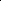 Группы общеразвивающей  и компенсирующей направленности для детей 6 –го года жизни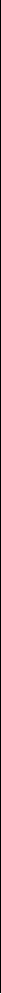 2 половина дняГруппы общеразвивающей  и компенсирующей направленности для детей 7 –го года жизни2 половина дняСистема закаливающих мероприятий3.6. Особенности традиционных событий, праздников, мероприятийВ соответствии с ФГОС дошкольного образования (приказ МО и науки РФ № 1155 от 17.10.2013г.) организация образовательного процесса в МБОУ «СОШ №23» предполагает воспитание, обучение и развитие детей в непосредственно-образовательной деятельности, образовательной деятельности, осуществляемой в ходе режимных моментов и в свободной самостоятельной деятельности детей в течение всего дня.Образовательная деятельность в учреждении осуществляется на основе комплексно-тематического принципа построения образовательного процесса. Организационной основой реализации данного принципа при реализации программы является календарь праздников (событий), тематика которых ориентирована на все направления развития ребѐнка дошкольного возраста (познавательное, речевое, физическое, социально-коммуникативное, художественно-эстетическое) и посвящена различным сторонам человеческого бытия: явлениям нравственной жизни ребѐнка; окружающей природе; миру искусства и литературы; традиционным для семьи, общества и государства праздничным событиям; событиям, формирующим чувство гражданской принадлежности ребёнка и др. Единая тема отражается в организуемых воспитателем образовательных ситуациях детской практической, игровой, изобразительной деятельности, в музыке, в наблюдениях и общении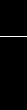 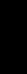 3.7. Организация воспитательно-образовательного процессаПредставленный учебный план, расписание  непрерывной образовательной деятельности призваны«Познавательное развитие», «Речевое развитие», «Физическая развитие», «Художественно-эстетическое развитие».Организация образовательной деятельности в МБОУ  включает в себя обязательную часть и часть, формируемую участниками образовательных отношений. Обязательная часть программы обеспечивает реализацию в учреждении  основной общеобразовательной программы дошкольного образования «Радуга»  по образовательным областям и составляет не менее 60% от общего объема реализации образовательной программы МБОУ.           Реализация	содержания   обязательной   части   программы   призвано   обеспечить   достижение           Вариативная часть, формируемая участниками образовательных отношений представлена в образовательной программе занятиями по дополнительному образованию по воспитанию нравственно-патриотических чувств у дошкольников, которое составляет не менее 40% от общего объема реализации образовательной программы МБОУ.Дополнительное образование в МБОУ  по физкультурно-оздоровительному направлению представлено в учебном плане в образовательной области «Физическое развитие»:занятиями по формированию у детей здоровьесберегающей компетентности (2-7 лет) Дополнительное	образование      по    образовательной  области    «Познавательное  развитие»представлено:занятиями по экологическому образованию с учетом регионального компонента (3-7 лет)Дополнительное образование  по образовательной области  «Речевое развитие» представлено:коррекционно-образовательными занятиями в группах компенсирующей направленности для детей с общим недоразвитием речи. фонетико-фонематическим недоразвитием речи (5-7 лет)занятиями по приобщению детей к чтению художественной литературы средствами познавательно-исследовательской деятельности (2-7 лет)Дополнительное  образование      по    образовательной  области    «Социально-коммуникативноеразвитие» представлено:занятиями по обучению детей навыкам безопасной жизнедеятельности (4-7 лет) занятиями по театрализованной деятельности (4-7 лет)Дополнительное  образование      по    образовательной  области    «Художественно-эстетическоеразвитие» представлено:занятиями по музыкально-эстетическому развитию (2-7 лет):Пояснительная записка к базисному учебному плану МБОУ «Средняя общеобразовательная школа №23 им. Героя Советского Союза Ачкасова С.В.» Курского района Курской области, реализующей основную общеобразовательную программу дошкольного образования на основе содержания «Радуга»           Муниципальное бюджетное образовательное учреждение «СОШ №23» Курского района Курской области  осуществляет образовательную деятельность по основной образовательной программе дошкольного образования   на 2021-2022 учебный  год.Учебный план разработан на основании нормативных правовых документов и локальных актов:- Федеральный Закон РФ от 29.12.2012 № 273-ФЗ «Об образовании в Российской Федерации»;- Приказ Министерства образования и науки РФ от 30.08.2013 № 1014 « Об утверждении Порядка  организации и осуществлении образовательной деятельности по основным образовательным программам- образовательным программам дошкольного образования»;- Приказ Министерства образования и науки Российской Федерации от 17.10.2013 № 1155  «Об утверждении федерального государственного образовательного стандарта  дошкольного образования»;- Уставом МБОУ «СОШ №23» Курского района Курской областиУчебный план МБОУ «СОШ №23» на 2021-2022 учебный год является нормативным актом, устанавливающим объем образовательной нагрузки в разных возрастных группах, продолжительность  непрерывной непосредственной образовательной деятельности, которая составляет:- для детей 2-3 лет – не более 10 минут- для детей 3-4 лет – не более 15 минут;- для детей 4-5 лет – не более 20 минут;- для детей 5-6 лет – не более 25 минут;- для детей 6-7 лет – не более 30 минут.       В середине времени, отведенного на непрерывную образовательную деятельность, проводится  физкультурные минутки.        Перерывы между периодами непрерывной образовательной деятельности составляют – не менее 10 минут.        Образовательная деятельность с детьми старшего дошкольного возраста осуществляется во второй половине дня после дневного сна. Ее продолжительность составляет не более 25-30 минут в день. В середине непосредственно образовательной деятельности статического характера проводится физкультминутка.        В учебном плане обозначены виды непрерывной непосредственно образовательной деятельности, которые обеспечивают физическое, познавательное, речевое, социально - коммуникативное и художественно- эстетическое развитие дошкольников (образовательные области).         Реализация учебного плана предполагает:- обязательный учет принципа интеграции образовательных областей в соответствии с возрастными особенностями и возможностями обучающихся(воспитанников);- соблюдение минимального объема непрерывной непосредственно образовательной  деятельности на изучение каждой образовательной области.       Образовательная деятельность осуществляется в группах следующей направленности: - группа общеразвивающей направленности для детей 2-3 лет (№6)- группа общеразвивающей направленности для детей 3-4 лет (№2);- группа общеразвивающей направленности для детей 4-5 лет (№ 5);- группа общеразвивающей направленности для детей 5-6 лет (№ 4);- группа общеразвивающей направленности для детей 6-7 лет (№ 3).   Учебный план обеспечивает реализацию ООП ДО, которая направлена на формирование общей культуры, развитие физических, интеллектуальных, нравственных, эстетических и личностных качеств, формирование предпосылок учебной деятельности, сохранение и укрепление здоровья детей  дошкольного возраста.УЧЕБНЫЙ  ПЛАНРасписание образовательной деятельности на 2021-2022  учебный годМодель организации учебно-воспитательного процесса  на деньМладший дошкольный возрастСтарший дошкольный возраст                              3,8 Содержание  методической  работы3.9. Организации развивающей предметно-пространственной среды в группахРазвивающая предметно-пространственная среда дошкольной организации должна быть:содержательно-насыщенной, развивающей;трансформируемой; полифункциональной; вариативной; доступной; безопасной; здоровьесберегающей; эстетически-привлекательной. Основные принципы организации среды: Оборудование помещений дошкольного учреждения должно быть безопасным, здоровьесберегающим, эстетически привлекательным и развивающим. Мебель должна соответствовать росту и возрасту детей, игрушки — обеспечивать максимальный для данного возраста развивающий эффект. Развивающая предметно-пространственная среда должна быть насыщенной, пригодной для совместной деятельности взрослого и ребенка и самостоятельной деятельности детей, отвечающей потребностям детского возраста. Пространство группы следует организовывать в виде хорошо разграниченных зон («центры», «уголки», «площадки»), оснащенных большим количеством развивающих материалов (книги, игрушки, материалы для творчества, развивающее оборудование и пр.). Все предметы должны быть доступны детям. Подобная организация пространства позволяет дошкольникам выбирать  интересные для себя занятия, чередовать их в течение дня, а педагогу дает возможность эффективно организовывать образовательный процесс с учетом индивидуальных особенностей детей. Оснащение уголков должно меняться в соответствии с тематическим планированием образовательного процесса. В качестве центров развития могут выступать: -уголок для сюжетно-ролевых игр; -уголок ряжения (для театрализованных игр); - книжный уголок; - зона для настольно-печатных игр; - выставка  (детского рисунка, детского творчества, изделий народных мастеров и т. д.);- уголок природы (наблюдений за природой); - спортивный уголок; - уголок для игр с песком; - уголки для разнообразных видов самостоятельной деятельности детей — конструктивной, изобразительной, музыкальной и др.; - игровой центр с крупными мягкими конструкциями (блоки, домики, тоннели и пр.) для легкого изменения игрового пространства; игровой уголок (с игрушками, строительным материалом).         Развивающая предметно-пространственная среда должна выступать как динамичное пространство, подвижное и легко изменяемое. При проектировании предметной среды следует помнить, что «застывшая» (статичная) предметная среда не сможет выполнять своей развивающей функции в силу того, что перестает пробуждать фантазию ребенка. В целом принцип динамичности — статичности касается степени подвижности игровых пространств, вариантности предметных условий и характера детской деятельности. Вместе с тем, определенная устойчивость и постоянство среды — это необходимое условие ее стабильности, привычности, особенно если это касается мест общего пользования (библиотечка, шкафчик с игрушками, ящик с полифункциональным материалом и т.п.).         В младших группах в основе замысла детской игры лежит предмет, поэтому взрослый каждый раз должен обновлять игровую среду (постройки, игрушки, материалы и др.), чтобы пробудить у малышей желание ставить и решать игровую задачу.В старших группах замысел основывается на теме игры, поэтому разнообразная полифункциональная предметная среда пробуждает активное воображение детей, и они всякий раз по-новому перестраивают имеющееся игровое пространство, используя гибкие модули, ширмы, занавеси, кубы, стулья. Трансформируемость предметно-игровой среды позволяет ребенку взглянуть на игровое пространство с иной точки зрения, проявить активность в обустройстве места игры и предвидеть ее результаты.        Развивающая предметно-пространственная среда должна обеспечивать доступ к объектам  природного характера; побуждать к наблюдениям на участке детского сада (постоянным и эпизодическим) за ростом растений, участию в элементарном труде, проведению опытов и экспериментов с природным материалом.        Развивающая предметно-пространственная среда должна организовываться как культурное пространство, которое оказывает воспитывающее влияние на детей (изделия народного искусства, репродукции, портреты великих людей, предметы старинного быта и пр.IV.	Дополнительный раздел4.1.КРАТКАЯ ПРЕЗЕНТАЦИЯ ОБРАЗОВАТЕЛЬНОЙ ПРОГРАММЫ ДОШКОЛЬНОГО ОБРАЗОВАНИЯМБОУ «Средняя общеобразовательная школа №23 им. Героя Советского Союза Ачкасова С.В.»Образовательная программа МБОУ «Средняя общеобразовательная школа №23» разработана в соответствии с ФГОС дошкольного образования, утвержденного приказом МО и науки РФ от 17.10.2013г. № 1155.Программа направлена на разностороннее развитие детей от 2 до 7 лет с учётом их возрастных и индивидуальных особенностей, в том числе достижение детьми дошкольного возраста уровня развития, необходимого и достаточного для успешного освоения ими образовательных программ начального общего образования, на основе индивидуального подхода к детям дошкольного возраста и специфичных для детей дошкольного возраста видов деятельности (игровой, коммуникативной, познавательно–исследовательской, восприятие художественной литературы и фольклора, музыкальной, двигательной, театрализованной, трудовой, конструктивной и др.). Программа определяет комплекс основных характеристик дошкольного образования (объем, содержание и планируемые результаты в виде целевых ориентиров дошкольного образования), требования к условиям реализации Программы.Программа включает три основных раздела: целевой, содержательный и организационный.   Целевой раздел включает в себя пояснительную записку в которые определены цели и задачи программы.Целью реализации программы является создание условий для полноценного проживания ребенком дошкольного детства, формирование основ базовой культуры личности, всестороннее развитие психических и физических качеств в соответствии с возрастными и индивидуальными особенностями, подготовка к жизни в современном обществе, к обучению в школе, обеспечение безопасности жизнедеятельности дошкольника.Задачи реализации программы:способствовать сохранению и укреплению физического и психического здоровья детей, их эмоционального благополучия; способствовать обеспечению равных возможностей для полноценного развития каждого ребенка в период дошкольного детства независимо от пола, нации, языка, социального статуса, психофизиологических и других особенностей (в том числе ограниченных возможностей здоровья); создать благоприятные условия развития детей в соответствии с их возрастными и индивидуальными особенностями и склонностями, развития способностей и творческого потенциала каждого ребенка; способствовать объединению обучения и воспитания на основе духовно-нравственных и социокультурных ценностей и принятых в обществе правил и норм поведения в интересах человека, семьи, общества; способствовать формированию общей культуры личности детей, в том числе ценностей здорового образа жизни, развития их социальных, нравственных, эстетических, интеллектуальных, физических качеств, инициативности, самостоятельности и ответственности ребенка, формирования предпосылок учебной деятельности; 6.	обеспечить вариативность и разнообразие содержания образования, организационных форм дошкольного образования, возможности формирования Программ различной направленностис учетом образовательных потребностей, способностей и состояния здоровья детей; способствовать формированию социокультурной среды, соответствующей возрастным, индивидуальным, психологическим и физиологическим особенностям детей; обеспечить реализацию содержания программ и технологий по основным направлениям развития детей на основе комлпексно-тематического принципа построения образовательного процесса, принципа интеграции, с учетом системно-деятельностного подхода. обеспечить психолого-педагогическую поддержку семьи и повышения компетентности родителей (законных представителей) в вопросах развития и образования, охраны и укрепления здоровья детей. Принципы и подходы к формированию Программы:В основе реализации Программы лежит культурно-исторический и системно-деятельностный подходы к развитию ребенка, являющиеся методологией ФГОС, который предполагает:полноценное проживание ребенком всех этапов детства (раннего и дошкольного возраста), обогащения (амплификации) детского развития;индивидуализацию дошкольного образования (в том числе одаренных детей и детей с ограниченными возможностями здоровья);содействие и сотрудничество детей и взрослых, признание ребенка полноценным участником (субъектом) образовательных отношений; поддержку инициативы детей в различных видах деятельности; партнерство с семьей;приобщение детей к социокультурным нормам, традициям семьи, общества и государства; формирование познавательных интересов и познавательных действий ребенка в различных видах деятельности;возрастную	адекватность  (соответствия  условий,  требований,  методов  возрасту     иособенностям развития);учет этнокультурной ситуации развития детей.Планируемые результаты образовательной программы представлены в виде целевых ориентиров дошкольного образования, которые представляют собой социально-нормативные возрастные характеристики возможных достижений ребенка на этапе завершения уровня дошкольного образования:ребенок овладевает основными культурными способами деятельности, проявляет инициативу и самостоятельность в разных видах деятельности – игре, общении, познавательно-исследовательской деятельности, конструировании и др.; способен выбирать себе род занятий, участников по совместной деятельности;ребенок обладает установкой положительного отношения к миру, к разным видам труда, другим людям и самому себе, обладает чувством собственного достоинства; активно взаимодействует со сверстниками и взрослыми, участвует в совместных играх. Способен договариваться, учитывать интересы и чувства других, сопереживать неудачам и радоваться успехам других, адекватно проявляет свои чувства, в том числе чувство веры в себя, старается разрешать конфликты;ребенок обладает развитым воображением, которое реализуется в разных видах деятельности, и прежде всего в игре; ребенок владеет разными формами и видами игры, различает условную и реальную ситуации, умеет подчиняться разным правилам и социальным нормам;ребенок достаточно хорошо владеет устной речью, может выражать свои мысли и желания, может использовать речь для выражения своих мыслей, чувств и желаний, построения речевого высказывания в ситуации общения, может выделять звуки в словах, у ребенка складываются предпосылки грамотности;у ребенка развита крупная и мелкая моторика; он подвижен, вынослив, владеет основными движениями, может контролировать свои движения и управлять ими;ребенок способен к волевым усилиям, может следовать социальным нормам поведения и правилам в разных видах деятельности, во взаимоотношениях со взрослыми и сверстниками, может соблюдать правила безопасного поведения и личной гигиены;ребенок проявляет любознательность, задает вопросы взрослым и сверстникам, интересуется причинно-следственными связями, пытается самостоятельно придумывать объяснения явлениям природы и поступкам людей; склонен наблюдать, экспериментировать. Обладает начальными знаниями о себе, о природном и социальном мире, в котором он живет; знаком с произведениями детской литературы, обладает элементарными представлениями из области живой природы, естествознания, математики, истории и т.п.;ребенок способен к принятию собственных решений, опираясь на свои знания и умения в различных видах деятельности.Содержательный раздел представляет общее содержание Программы, обеспечивающее полноценное развитие личности детей по пяти образовательным областям и их интеграцию:«Социально-коммуникативное развитие», «Познавательное развитие», «Речевое развитие», «Художественно-речевое развитие», «Физическое развитие».Содержание  образовательной  программы реализуется на  основе комплексно тематического принципа построения образовательного процесса Темы, в рамках которых решаются образовательные задачи социально значимые для общества, семьи, государства, кроме того, должны вызывать личностный интерес детей, положительное эмоциональное отношение. Комплексно – тематическое планирования позволяет интегрировать содержание образовательной задач в различные виды детской деятельности.Организационный раздел содержит описание материально-технического обеспечения Программы, включает распорядок и режим дня, а также особенности традиционных событий, праздников, мероприятий; особенности организации предметно-пространственной среды, особенности взаимодействия педагогического коллектива с семьями воспитанников.Задача педагогического коллектива в работе с семьями воспитанников заключается в повышении интереса семьи к образовательной деятельности детского сада, сделать родителей своими союзниками, сплотить не только детскую группу коллектив единомышленников, но и семьи воспитанников, предупредить появление отчуждения между ребенком и семьей.Основной целью взаимодействия МБОУ «СОШ №23» и семьи является - организации совместных усилий воспитателей и семьи по созданию единого пространства развития ребенка.В МБОУ  реализуется модель взаимодействия с семьями воспитанников, рекомендуемая программой «Радуга», которая условно состоит из трех блоков: Информационно-аналитический блок предполагает: сбор и анализ сведений о родителях и детях, изучение семей, их состава, образовательного и материального уровня, социального статуса, характера взаимоотношений в семье; а также выявление социального заказа семьи на образовательные услуги; информирование родителей, передача им необходимой информации потому или иному вопросу, о деятельности МБОУ «СОШ №23». Для решения данных вопросов, используются разные формы: публичный доклад, лекции, индивидуальное и подгрупповое консультирование, информационные листы, газеты, сайт МБОУ.Практический блок предполагает: организацию продуктивного общения всех участников образовательного пространства, т. е. обмен мыслями, идеями, чувствами. С этой целью проводятся такие мероприятия, которые вовлекают родителей и детей в общее интересное дело, предполагающее непосредственное общение взрослых с ребенком (игротеки, выставки выходного дня, театральная пятница, встречи с интересными людьми, праздники, издание семейных газет, журналов, защита проектов и др.). Одним из направлений работы в данном блоке является решение конкретных задач взаимодействия, связанных со здоровьем детей и их развитием. Формы и методы работы, которые используются медицинскими работниками, специалистами, педагогами и психологами, зависят от той информации, которую они получили при анализе ситуации в рамках первого блока: пед. гостиные, муз. гостиные, род. клубы, конкурсы, «Дни открытых дверей» (взаимодействие на основе диалога), праздники, консультации – практикумы и др.Контрольно-оценочный блок предполагает анализ эффективности (количественный и качественный) мероприятий, которые проводятся специалистами детского сада. Для определения эффективности усилий, затраченных на взаимодействие с родителями, сразу после проведения того или иного мероприятия используется опрос родителей, книга отзывов. В конце каждого года проводится анкетирование родителей по выявлению удовлетворенности работой групп дошкольного образования и воспитателей той группы, которую посещает их ребенок.V. Система контроля  за реализацией образовательной программы в 2018 – 2019 учебном году:VI. Механизм реализации программыКоординатором Программы является педагогический совет МБОУ «СОШ №23». Координатор:обеспечивает в ходе реализации Программы координацию деятельности исполнителей, ответственных за реализацию программных мероприятий и контролирует их исполнение; подготавливает предложения по уточнению перечня программных мероприятий. разрабатывает в пределах своих полномочий проекты нормативных правовых актов, необходимых для реализации Программы; подготавливает ежегодно отчет о ходе реализации Программы; -           ежегодно проводит оценку эффективности  реализации Программы,несет ответственность за своевременную и качественную подготовку и реализацию Программы проводит мониторинг результатов реализации программных мероприятий; организует размещение на сайте образовательного учреждения информацию о ходе и результатах реализации Программы; и экспертное сопровождение реализации программных мероприятий. Механизм реализации Программы предусматривает разграничение деятельности всех участников образовательного процесса:Директор МБОУ «СОШ №23»:Комплектация МБОУ   педагогическими кадрами Контролирует соблюдение должностных обязанностей сотрудников МБОУ по выполнению воспитательно-образовательного процесса». Обеспечивает функциональную пригодность групп, кабинетов, помещений  МБОУ  Обеспечивает финансирование для обогащения предметно-развивающей среды групп и кабинетов в соответствии с образовательной программой. Контролирует составление сметы доходов и расходов бюджетных и внебюджетных средств. Контролирует состояние материально-технического оснащения воспитательного процесса в МБОУ . Изучает и внедряет в МБОУ   запросы родителей на образовательные услуги. Вносит коррективы в содержание образования МБОУ   в соответствие с нормативными документами , образовательной программы, кадровых и материальных возможностей) Вносит  изменения в Устав МБОУ  (нормативные документы, локальные акты о реализации программы воспитания, о психолого-педагогической службе, о проведении педагогического мониторинга в учреждении.Анализирует  и регулирует  групповые и личностные взаимоотношения педагогов. Оценивает работу кадров и результатов деятельности МБОУ   по взаимоотношению сотрудников и детей в группах. Заместитель директора по УВРСоставляет план повышения квалификации педагогов. Организует адаптационный период в МБОУ. Организует мероприятия по адаптации детей. 	Составляет учебный план, сетку занятий  в соответствие с нормативно – правовыми документами, программой развития.Контролирует качество  образовательного процесса  в МБОУ Обеспечивает  программно-методическое оснащение воспитательного процесса в МБОУ Организует совместную работу МБОУ   с другими ведомствами и другими социальными институтами (в соответствии с договором) Организует родительские собрания, консультации, других форм работы по взаимодействию МБОУ   и семьи в воспитании детей. Проводит методическую работу с педагогами по изучению и внедрению в МБОУ   инновационных методов и технологий. Проводит  аттестации педагогов по темам самообразования. Организует проведение мониторинга в МБОУ Контролирует соблюдение педагогами МБОУ   инструкции по охране жизни и здоровья детей. Проводит анализ и коррекцию реализации программы.Учитель- логопед:Организует  сбор  данных  о  речевом  развитии  детей  (анализ   результатов  диагностики, составление речевых карт)          Организует  совместную  работу  с  педагогами  и  родителями  по    коррекции   речевого развития детей          Ежегодно проводит консилиумы по выявлению детей с нарушениями речи.Заместитель зав. по АХЧ:	Проводит работу по оснащению материально-технической базы МБОУ «СОШ №23», по плану программы развития (по мере финансирования). 	Обеспечивает организацию мероприятий по охране труда и безопасности жизнедеятельности детей и сотрудников МБОУ, пожарной безопасности.Воспитатели МБОУ «СОШ №23»     Организуют  образовательный процесс с детьми по годовому плану МБОУ  Создает условия в группах для развития детей в соответствии с возрастом и реализуемыми программами, технологиями. Организуют взаимодействие с родителями для воспитания и развития детей Изучают и внедряют новые педагогические  технологии, программы, передовой педагогический опыт в образовательный процесс МБОУ   Повышают свою квалификацию для достижения качества образовательного процесса Отвечает за охрану жизни и здоровья детей, создает условия для радостного проживания детства ребенка в группах дошкольного образования. Паспорт  ПрограммыI.ЦЕЛЕВОЙ РАЗДЕЛ  1.1.Пояснительная записка1.2.Характеристики особенностей развития детей раннего и дошкольного возраста:1.3.Планируемые результаты освоения программы в виде целевых ориентиров:- обязательная часть- часть, формируемая участниками образовательных отношений1.4.Система оценки результатов освоения ПрограммыII.СОДЕРЖАТЕЛЬНЫЙ РАЗДЕЛ2.1.Проектирование образовательной деятельности2.2.Особенности осуществления образовательной деятельности2.3.Формы организации образовательной деятельности2.4.Модель организации образовательной деятельности в группах дошкольного образования МБОУ «Средняя общеобразовательная школа №23 им. Героя Советского Союза Ачкасова С.В.» в соответствии с направлениями развития воспитанников2.5.Содержание образовательной работы по образовательным областям:- образовательная область  «Социально-коммуникативное развитие»- образовательная область  «Познавательное  развитие»- образовательная область  «Речевое развитие»- образовательная область  «Художественно-эстетическое развитие»- образовательная область «Физическое развитие»2.6.Описание вариативных форм, способов, методов и средств реализацииПрограммы2.7.Особенности  образовательной  деятельности  разных  видов  и  культурныхпрактик2.8.Способы и направления поддержки детской инициативы2.9.Взаимодействие групп дошкольного образования МБОУ «Средняя общеобразовательная школа №23» с семьями воспитанников2.10.Обеспечение преемственности программы дошкольного образования и программы начального общего образования МБОУ «СОШ №23».Ш.Организационный раздел3.1.Материально-техническое обеспечение Программы3.2.Организация режима дня в  группах дошкольного образования МБОУ «Средняя общеобразовательная школа №23»3.3.Организация питания в  группах дошкольного образования МБОУ «Средняя общеобразовательная школа №23»3.4.Организация системы экологического образования  детей дошкольного возраста в  группах дошкольного образования МБОУ «Средняя общеобразовательная школа №23»3.5.Модели двигательного  режима в  группах дошкольного образования МБОУ «Средняя общеобразовательная школа №23»3.6.Особенности традиционных событий, праздников, мероприятий  3.7.Организация воспитательно-образовательного процесса3.8.Содержание комплексно-тематического планирования. Комплексно-тематический принцип построения образовательного процесса.3.9.Организация развивающей предметно-пространственной среды в  групп дошкольного образования МБОУ «Средняя общеобразовательная школа №23»IV.Дополнительный раздел4.1.Краткая презентация ПрограммыV.Система контроля за реализацией  ПрограммыVI.Механизм реализации ПрограммыНаименованиепрограммыОсновная общеобразовательная программа   дошкольного образования муниципального бюджетного общеобразовательного учреждения «Средняя общеобразовательная школа №23 им. Героя Советского Союза Ачкасова С.В.» Курского района Курской областиОснование для разработки программыОбщеобразовательная программа дошкольного образования «Радуга» /под ред. Е.В. СоловьевойОснование для разработки программы Закон РФ от 29.12.2012 N 273-ФЗ «Об образовании в РоссийскойФедерации»Основание для разработки программыПриказ МО и науки РФ от 30 августа 2013 г. № 1014 "Обутверждении Порядка организации и осуществления образовательнойдеятельности по основным общеобразовательным программам -образовательным программам дошкольного образования»Основание для разработки программыФГОС дошкольного образования  (приказ МО и науки РФ от 17. 10.2013 г. № 1155)Основание для разработки программыФедеральный закон  «О физической культуре и спорте в РФ», письмоМинобразования России от 12.08.02 №13 – 51 – 99/ 14 «О введениитретьего дополнительного часа физической культуры в общеобразовательных учреждениях Российской Федерации».Основание для разработки программыСП 2.4.3648-20 «Санитарно-эпидемиологические требования к организациям воспитания и обучения, отдыха и оздоровления детей и молодежи»Основание для разработки программыУстав МБОУ «СОШ №23 им. Героя Советского Союза Ачкасова С.В.»  и другие локальные акты (положения, приказы)РазработчикипрограммыДавыдова Е.В. -  заместитель директора по УВР;Каныгина А.К. – методист.Исполнители     Педагогический коллектив учрежденияНазваниеорганизацииМуниципальное бюджетное общеобразовательное учреждение  «Средняя общеобразовательная школа №23 им. Героя Советского Союза Ачкасова С.В.» Курского района Курской областиАдрес, телефонКурская область, Курский район, п. Халино, ул. Ачкасова д.5-а 8 (4712) 72-00-35УчредительАдминистрация Курского района Курской областиДиректор МБОУ «Средняя общеобразовательная школа №23»Даирова Ирина МихайловнаЗаместитель поучебно-воспитательнойработеСтаросельцева Лариса ВикторовнаЦельобразовательнойпрограммы:Создание условий для полноценного проживания ребенком дошкольного детства, формирование основ базовой культуры личности, всестороннее развитие психических и физических качеств в соответствии с возрастными и индивидуальными особенностями, подготовка к жизни в современном обществе, к обучению в школе, обеспечение безопасности жизнедеятельности дошкольника.Задачи: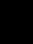 1.  способствовать    сохранению    и    укреплению    физического    ипсихического здоровья детей, их эмоционального благополучия;2.  способствовать обеспечению равных возможностей для полноценного развития  каждого  ребенка  в  период  дошкольного детства  независимо  от  пола,  нации,  языка,  социального  статуса, психофизиологических   и   других   особенностей   (в   том   числе ограниченных возможностей здоровья);3.   создать благоприятные условия развития детей в соответствии с ихвозрастными  и  индивидуальными  особенностями  и  склонностями,развития способностей и творческого потенциала каждого ребенка;4. способствовать объединению  обучения  и  воспитания  на основедуховно-нравственных и социокультурных ценностей и принятых вобществе  правил  и  норм  поведения  в  интересах  человека,  семьи, общества;5.способствовать  формированию  общей  культуры  личности  детей, втом   числе   ценностей   здорового   образа   жизни,   развития   ихсоциальных,    нравственных,    эстетических,    интеллектуальных,физических    качеств,    инициативности,    самостоятельности    иответственности   ребенка,   формирования   предпосылок   учебнойдеятельности;6. обеспечить вариативность и разнообразие содержания образования,организационных  форм  дошкольного  образования,  возможностиформирования   Программ   различной   направленности   с   учетомобразовательных потребностей, способностей и состояния здоровьядетей;7. способствовать формированию социокультурной среды,соответствующей возрастным, индивидуальным, психологическим ифизиологическим особенностям детей;8. обеспечить  реализацию  содержания программ  и  технологий  поосновным  направлениям  развития  детей  на  основе  комлпексно-тематического  принципа  построения  образовательного  процесса,принципа интеграции, с учетом системно-деятельностного подхода.9. обеспечить    психолого-педагогическую    поддержку    семьи    иповышения компетентности родителей (законных представителей) ввопросах  развития  и  образования,  охраны  и  укрепления  здоровья детей.Сроки реализациипрограммы2021-2022 гг.Управление программойКорректировка программы осуществляется педагогическим советом МБОУ «СОШ №23 им. Героя Советского Союза Ачкасова С.В.».Управление реализацией программы осуществляется директором МБОУ «СОШ №23 им. Героя Советского Союза Ачкасова С.В.» и заместителем директора по учебно–воспитательной  работе.Механизм реализации Программы предусматривает разграничение деятельности всех участников образовательного процесса.Система контроляМониторинг  качества образования,  административный, инспекционныйконтроль  с оказанием практической помощи.Ожидаемыйрезультат:Достижение промежуточных и итоговых результатов освоения детьми содержания программы с учетом целевых ориентиров по ФГОС.Положительная динамика  показателей физического и психологического здоровья воспитанников.Доля детей, охваченных мероприятиями (конкурсами) разного уровня, способствующими поддержке и развитию  детской одаренности  составит не менее 60% от общего количества воспитанников  в МБОУ «СОШ №23 им. Героя Советского Союза Ачкасова С.В.».Удовлетворенность родителей количеством и качеством образовательных услуг составит не менее 80%.Таблица 1№возрастная  группаколичество  групп количество  детей1группа общеразвивающей направленности детей третьего года жизни1152группа общеразвивающей направленности детей четвёртого года жизни1203группа общеразвивающей направленности детей пятого года жизни1254группа общеразвивающей направленности детей шестого года жизни1255группа общеразвивающей направленности детей седьмого года жизни125ИТОГОИТОГО5110проявление  у  детей  положительного  отношенияк  ежедневным  формамзакаливания  идвигательной активности;сформированы    представления  об  особенностяхорганизма  человека,условиях  егонормального функционирования;№ОбразовательнаяНаименованиеНаименованиеНаименованиеНаименованиепрограммы,программы,ВидВозрастнаяНаправленностьНаправленностьНаправленностьп/побластьтехнологиитехнологиипрограммы,категорияпрограмм, технологий.программ, технологий.программ, технологий.программ, технологий.программ, технологий.программ, технологий.технологии1.«ФизическоеПрограмма В.Г. Алямовской«Как воспитать здоровогоребенка».Программа В.Г. Алямовской«Как воспитать здоровогоребенка».Программа В.Г. Алямовской«Как воспитать здоровогоребенка».Программа В.Г. Алямовской«Как воспитать здоровогоребенка».Программа В.Г. Алямовской«Как воспитать здоровогоребенка».Программа В.Г. Алямовской«Как воспитать здоровогоребенка».Парциальная 2-7 летОбеспечениесохранениясохранениясохранениясохранениясохраненияиразвитие»Программа В.Г. Алямовской«Как воспитать здоровогоребенка».Программа В.Г. Алямовской«Как воспитать здоровогоребенка».Программа В.Г. Алямовской«Как воспитать здоровогоребенка».Программа В.Г. Алямовской«Как воспитать здоровогоребенка».Программа В.Г. Алямовской«Как воспитать здоровогоребенка».Программа В.Г. Алямовской«Как воспитать здоровогоребенка».Парциальная 2-7 летукрепленияздоровьяздоровьяздоровьяздоровьядетейдетейПрограмма В.Г. Алямовской«Как воспитать здоровогоребенка».Программа В.Г. Алямовской«Как воспитать здоровогоребенка».Программа В.Г. Алямовской«Как воспитать здоровогоребенка».Программа В.Г. Алямовской«Как воспитать здоровогоребенка».Программа В.Г. Алямовской«Как воспитать здоровогоребенка».Программа В.Г. Алямовской«Как воспитать здоровогоребенка».Парциальная 2-7 летфизическойПрограмма В.Г. Алямовской«Как воспитать здоровогоребенка».Программа В.Г. Алямовской«Как воспитать здоровогоребенка».Программа В.Г. Алямовской«Как воспитать здоровогоребенка».Программа В.Г. Алямовской«Как воспитать здоровогоребенка».Программа В.Г. Алямовской«Как воспитать здоровогоребенка».Программа В.Г. Алямовской«Как воспитать здоровогоребенка».Парциальная 2-7 летподготовленностиподготовленностиподготовленностидетей,детей,Программа В.Г. Алямовской«Как воспитать здоровогоребенка».Программа В.Г. Алямовской«Как воспитать здоровогоребенка».Программа В.Г. Алямовской«Как воспитать здоровогоребенка».Программа В.Г. Алямовской«Как воспитать здоровогоребенка».Программа В.Г. Алямовской«Как воспитать здоровогоребенка».Программа В.Г. Алямовской«Как воспитать здоровогоребенка».Парциальная 2-7 летразвитие физических качествразвитие физических качествразвитие физических качествразвитие физических качествразвитие физических качествразвитие физических качествразвитие физических качествСоциально-оздоровительнаяСоциально-оздоровительнаяСоциально-оздоровительнаяСоциально-оздоровительнаяСоциально-оздоровительнаяСоциально-оздоровительнаяПарциальная4 - 7 летдошкольников.дошкольников.дошкольников.технология Ю.Ф. Змановскоготехнология Ю.Ф. Змановскоготехнология Ю.Ф. Змановскоготехнология Ю.Ф. Змановскоготехнология Ю.Ф. Змановскоготехнология Ю.Ф. ЗмановскогоОптимизация физкультурно-Оптимизация физкультурно-Оптимизация физкультурно-Оптимизация физкультурно-Оптимизация физкультурно-Оптимизация физкультурно-Оптимизация физкультурно-«Здоровый дошкольник»«Здоровый дошкольник»«Здоровый дошкольник»«Здоровый дошкольник»«Здоровый дошкольник»«Здоровый дошкольник»оздоровительной работы воздоровительной работы воздоровительной работы воздоровительной работы воздоровительной работы воздоровительной работы вПрограмма «Азбуказдоровья»Программа «Азбуказдоровья»Программа «Азбуказдоровья»Программа «Азбуказдоровья»Программа «Азбуказдоровья»Программа «Азбуказдоровья»Авторская,МБОУ «СОШ №23»,МБОУ «СОШ №23»,МБОУ «СОШ №23»,МБОУ «СОШ №23»,МБОУ «СОШ №23»,МБОУ «СОШ №23»,МБОУ «СОШ №23»,Программа «Азбуказдоровья»Программа «Азбуказдоровья»Программа «Азбуказдоровья»Программа «Азбуказдоровья»Программа «Азбуказдоровья»Программа «Азбуказдоровья»компилятивнаяприобщение  детей к воднойприобщение  детей к воднойприобщение  детей к воднойприобщение  детей к воднойприобщение  детей к воднойприобщение  детей к воднойприобщение  детей к воднойПрограмма  «Выше,  сильнее,Программа  «Выше,  сильнее,Программа  «Выше,  сильнее,Программа  «Выше,  сильнее,Программа  «Выше,  сильнее,Программа  «Выше,  сильнее,Авторская,6 - 7 летсреде;формированиеформированиеформированиеформированиеформированиеформированиебыстрее»быстрее»компилятивнаяздоровьесберегающейздоровьесберегающейздоровьесберегающейздоровьесберегающейздоровьесберегающейкомпетенстностикомпетенстностикомпетенстности2.«ПознавательноеПрограмма Е.В. ГончаровойПрограмма Е.В. ГончаровойПрограмма Е.В. ГончаровойПрограмма Е.В. ГончаровойПрограмма Е.В. ГончаровойПрограмма Е.В. ГончаровойПарциальная2 - 7  летВоспитаниеэкологическойэкологическойэкологическойэкологическойэкологическойэкологическойразвитие»«Экология для малышей»«Экология для малышей»«Экология для малышей»«Экология для малышей»«Экология для малышей»«Экология для малышей»культурыдошкольниковдошкольниковдошкольниковдошкольниковдошкольниковдошкольниковчерезформированиеформированиеформированиеформированиеформированиеформированиепредставлений    о Курском краепредставлений    о Курском краепредставлений    о Курском краеМетодика Е.В. КолесниковойМетодика Е.В. КолесниковойМетодика Е.В. КолесниковойМетодика Е.В. КолесниковойМетодика Е.В. КолесниковойМетодика Е.В. КолесниковойПарциальная3 -7 летРазвитиеи«Математические ступеньки»«Математические ступеньки»«Математические ступеньки»«Математические ступеньки»«Математические ступеньки»«Математические ступеньки»логическогомышления,мышления,мышления,мышления,мышления,мышления,умениявыделятьвыделятьвыделятьвыделятьсущественныесущественныесущественныепризнакипризнакипризнакипризнакипредметов,сравнивать,сравнивать,сравнивать,сравнивать,сравнивать,сравнивать,обобщать, классифицироватьобобщать, классифицироватьобобщать, классифицироватьобобщать, классифицироватьобобщать, классифицироватьобобщать, классифицироватьобобщать, классифицироватьнаматематическомматематическомматематическомматематическомматематическомматематическомматериале;Программа«Юный исследователь»Программа«Юный исследователь»Программа«Юный исследователь»Программа«Юный исследователь»Программа«Юный исследователь»Программа«Юный исследователь»Авторская,6 -7 летразвитиеуудетейдетейПрограмма«Юный исследователь»Программа«Юный исследователь»Программа«Юный исследователь»Программа«Юный исследователь»Программа«Юный исследователь»Программа«Юный исследователь»компилятивнаяпознавательныхпознавательныхпознавательныхПрограмма«Юный исследователь»Программа«Юный исследователь»Программа«Юный исследователь»Программа«Юный исследователь»Программа«Юный исследователь»Программа«Юный исследователь»способностей: мыслительныхспособностей: мыслительныхспособностей: мыслительныхспособностей: мыслительныхспособностей: мыслительныхспособностей: мыслительныхспособностей: мыслительныхопераций, умений выдвигатьопераций, умений выдвигатьопераций, умений выдвигатьопераций, умений выдвигатьопераций, умений выдвигатьопераций, умений выдвигатьопераций, умений выдвигатьгипотезы,  делать  выводы  игипотезы,  делать  выводы  игипотезы,  делать  выводы  игипотезы,  делать  выводы  игипотезы,  делать  выводы  игипотезы,  делать  выводы  игипотезы,  делать  выводы  идр.Программа «Учимся, играя»Программа «Учимся, играя»Программа «Учимся, играя»Программа «Учимся, играя»Программа «Учимся, играя»Программа «Учимся, играя»Авторская,2-5 летсенсомоторноесенсомоторноесенсомоторноеразвитиеразвитиеразвитиеразвитиекомпилятивнаядошкольниковдошкольниковдошкольников3.«Речевоеразвитие»Программа   Т.В. Филичеевой,Г.В. Чиркиной  «Подготовка  к школе детей с общимнедоразвитием речи»Программа   Т.В. Филичеевой,Г.В. Чиркиной  «Подготовка  к школе детей с общимнедоразвитием речи»Программа   Т.В. Филичеевой,Г.В. Чиркиной  «Подготовка  к школе детей с общимнедоразвитием речи»Программа   Т.В. Филичеевой,Г.В. Чиркиной  «Подготовка  к школе детей с общимнедоразвитием речи»Программа   Т.В. Филичеевой,Г.В. Чиркиной  «Подготовка  к школе детей с общимнедоразвитием речи»Программа   Т.В. Филичеевой,Г.В. Чиркиной  «Подготовка  к школе детей с общимнедоразвитием речи»Парциальная 5 – 7 летКоррекция  нарушенийКоррекция  нарушенийКоррекция  нарушенийКоррекция  нарушенийКоррекция  нарушенийречиречи3.«Речевоеразвитие»Программа   Т.В. Филичеевой,Г.В. Чиркиной  «Подготовка  к школе детей с общимнедоразвитием речи»Программа   Т.В. Филичеевой,Г.В. Чиркиной  «Подготовка  к школе детей с общимнедоразвитием речи»Программа   Т.В. Филичеевой,Г.В. Чиркиной  «Подготовка  к школе детей с общимнедоразвитием речи»Программа   Т.В. Филичеевой,Г.В. Чиркиной  «Подготовка  к школе детей с общимнедоразвитием речи»Программа   Т.В. Филичеевой,Г.В. Чиркиной  «Подготовка  к школе детей с общимнедоразвитием речи»Программа   Т.В. Филичеевой,Г.В. Чиркиной  «Подготовка  к школе детей с общимнедоразвитием речи»детей3.«Речевоеразвитие»Программа   Т.В. Филичеевой,Г.В. Чиркиной  «Подготовка  к школе детей с общимнедоразвитием речи»Программа   Т.В. Филичеевой,Г.В. Чиркиной  «Подготовка  к школе детей с общимнедоразвитием речи»Программа   Т.В. Филичеевой,Г.В. Чиркиной  «Подготовка  к школе детей с общимнедоразвитием речи»Программа   Т.В. Филичеевой,Г.В. Чиркиной  «Подготовка  к школе детей с общимнедоразвитием речи»Программа   Т.В. Филичеевой,Г.В. Чиркиной  «Подготовка  к школе детей с общимнедоразвитием речи»Программа   Т.В. Филичеевой,Г.В. Чиркиной  «Подготовка  к школе детей с общимнедоразвитием речи»3.«Речевоеразвитие»Программа   Т.В. Филичеевой,Г.В. Чиркиной  «Подготовка  к школе детей с общимнедоразвитием речи»Программа   Т.В. Филичеевой,Г.В. Чиркиной  «Подготовка  к школе детей с общимнедоразвитием речи»Программа   Т.В. Филичеевой,Г.В. Чиркиной  «Подготовка  к школе детей с общимнедоразвитием речи»Программа   Т.В. Филичеевой,Г.В. Чиркиной  «Подготовка  к школе детей с общимнедоразвитием речи»Программа   Т.В. Филичеевой,Г.В. Чиркиной  «Подготовка  к школе детей с общимнедоразвитием речи»Программа   Т.В. Филичеевой,Г.В. Чиркиной  «Подготовка  к школе детей с общимнедоразвитием речи»3.«Речевоеразвитие»Программа«Учимся любить книгу»Программа«Учимся любить книгу»Программа«Учимся любить книгу»Программа«Учимся любить книгу»Программа«Учимся любить книгу»Программа«Учимся любить книгу»Авторская,компилятивная2 – 7 летРазвитие  интересаРазвитие  интересаРазвитие  интересауудетейдетей3.«Речевоеразвитие»Программа«Учимся любить книгу»Программа«Учимся любить книгу»Программа«Учимся любить книгу»Программа«Учимся любить книгу»Программа«Учимся любить книгу»Программа«Учимся любить книгу»Авторская,компилятивнаякниге  черезкниге  черезхудожественно-художественно-художественно-художественно-художественно-3.«Речевоеразвитие»Программа«Учимся любить книгу»Программа«Учимся любить книгу»Программа«Учимся любить книгу»Программа«Учимся любить книгу»Программа«Учимся любить книгу»Программа«Учимся любить книгу»Авторская,компилятивнаяречевую.речевую.познавательно-познавательно-познавательно-познавательно-познавательно-3.«Речевоеразвитие»Программа«Учимся любить книгу»Программа«Учимся любить книгу»Программа«Учимся любить книгу»Программа«Учимся любить книгу»Программа«Учимся любить книгу»Программа«Учимся любить книгу»исследовательскуюисследовательскуюисследовательскуюисследовательскую3.«Речевоеразвитие»Программа«Учимся любить книгу»Программа«Учимся любить книгу»Программа«Учимся любить книгу»Программа«Учимся любить книгу»Программа«Учимся любить книгу»Программа«Учимся любить книгу»деятельностьдеятельность3.«Речевоеразвитие»ПрограммаПрограммаПрограмма«Волшебные«Волшебные«ВолшебныеАвторская,5 – 7 летРазвитие мелкой моторикиРазвитие мелкой моторикиРазвитие мелкой моторикиРазвитие мелкой моторикиРазвитие мелкой моторикиРазвитие мелкой моторикиРазвитие мелкой моторики3.«Речевоеразвитие»пальчики»пальчики»пальчики»компилятивнаяпальцев рук; зрительно –пальцев рук; зрительно –пальцев рук; зрительно –пальцев рук; зрительно –пальцев рук; зрительно –пальцев рук; зрительно –пальцев рук; зрительно –3.«Речевоеразвитие»моторной координациимоторной координациимоторной координациимоторной координациимоторной координациимоторной координациимоторной координации4.«Социально-Программа Р.Б .Стеркиной «Безопасность»Программа Р.Б .Стеркиной «Безопасность»Программа Р.Б .Стеркиной «Безопасность»Программа Р.Б .Стеркиной «Безопасность»Программа Р.Б .Стеркиной «Безопасность»Программа Р.Б .Стеркиной «Безопасность»Парциальная 5 – 7 летФормированиеФормированиеФормированиеФормированиеправилправилправилкоммуникативноеПрограмма Р.Б .Стеркиной «Безопасность»Программа Р.Б .Стеркиной «Безопасность»Программа Р.Б .Стеркиной «Безопасность»Программа Р.Б .Стеркиной «Безопасность»Программа Р.Б .Стеркиной «Безопасность»Программа Р.Б .Стеркиной «Безопасность»безопаснойбезопаснойразвитие»Программа Р.Б .Стеркиной «Безопасность»Программа Р.Б .Стеркиной «Безопасность»Программа Р.Б .Стеркиной «Безопасность»Программа Р.Б .Стеркиной «Безопасность»Программа Р.Б .Стеркиной «Безопасность»Программа Р.Б .Стеркиной «Безопасность»жизнедеятельностижизнедеятельностижизнедеятельностижизнедеятельностиТехнология  Н.В.  А лешиной«Ознакомлениедошкольников с окружающими социальной действительностью»Программа   «В   гостях   усказки»Технология  Н.В.  А лешиной«Ознакомлениедошкольников с окружающими социальной действительностью»Программа   «В   гостях   усказки»Технология  Н.В.  А лешиной«Ознакомлениедошкольников с окружающими социальной действительностью»Программа   «В   гостях   усказки»Технология  Н.В.  А лешиной«Ознакомлениедошкольников с окружающими социальной действительностью»Программа   «В   гостях   усказки»Технология  Н.В.  А лешиной«Ознакомлениедошкольников с окружающими социальной действительностью»Программа   «В   гостях   усказки»Технология  Н.В.  А лешиной«Ознакомлениедошкольников с окружающими социальной действительностью»Программа   «В   гостях   усказки»Парциальная2 -7 летСоциальноеСоциальноеразвитиеразвитиедетей,детей,детей,Технология  Н.В.  А лешиной«Ознакомлениедошкольников с окружающими социальной действительностью»Программа   «В   гостях   усказки»Технология  Н.В.  А лешиной«Ознакомлениедошкольников с окружающими социальной действительностью»Программа   «В   гостях   усказки»Технология  Н.В.  А лешиной«Ознакомлениедошкольников с окружающими социальной действительностью»Программа   «В   гостях   усказки»Технология  Н.В.  А лешиной«Ознакомлениедошкольников с окружающими социальной действительностью»Программа   «В   гостях   усказки»Технология  Н.В.  А лешиной«Ознакомлениедошкольников с окружающими социальной действительностью»Программа   «В   гостях   усказки»Технология  Н.В.  А лешиной«Ознакомлениедошкольников с окружающими социальной действительностью»Программа   «В   гостях   усказки»воспитаниивоспитаниинравственнойнравственнойнравственнойнравственнойнравственнойТехнология  Н.В.  А лешиной«Ознакомлениедошкольников с окружающими социальной действительностью»Программа   «В   гостях   усказки»Технология  Н.В.  А лешиной«Ознакомлениедошкольников с окружающими социальной действительностью»Программа   «В   гостях   усказки»Технология  Н.В.  А лешиной«Ознакомлениедошкольников с окружающими социальной действительностью»Программа   «В   гостях   усказки»Технология  Н.В.  А лешиной«Ознакомлениедошкольников с окружающими социальной действительностью»Программа   «В   гостях   усказки»Технология  Н.В.  А лешиной«Ознакомлениедошкольников с окружающими социальной действительностью»Программа   «В   гостях   усказки»Технология  Н.В.  А лешиной«Ознакомлениедошкольников с окружающими социальной действительностью»Программа   «В   гостях   усказки»основыосновысоциальногосоциальногосоциальногосоциальногосоциальногоТехнология  Н.В.  А лешиной«Ознакомлениедошкольников с окружающими социальной действительностью»Программа   «В   гостях   усказки»Технология  Н.В.  А лешиной«Ознакомлениедошкольников с окружающими социальной действительностью»Программа   «В   гостях   усказки»Технология  Н.В.  А лешиной«Ознакомлениедошкольников с окружающими социальной действительностью»Программа   «В   гостях   усказки»Технология  Н.В.  А лешиной«Ознакомлениедошкольников с окружающими социальной действительностью»Программа   «В   гостях   усказки»Технология  Н.В.  А лешиной«Ознакомлениедошкольников с окружающими социальной действительностью»Программа   «В   гостях   усказки»Технология  Н.В.  А лешиной«Ознакомлениедошкольников с окружающими социальной действительностью»Программа   «В   гостях   усказки»поведенияповеденияТехнология  Н.В.  А лешиной«Ознакомлениедошкольников с окружающими социальной действительностью»Программа   «В   гостях   усказки»Технология  Н.В.  А лешиной«Ознакомлениедошкольников с окружающими социальной действительностью»Программа   «В   гостях   усказки»Технология  Н.В.  А лешиной«Ознакомлениедошкольников с окружающими социальной действительностью»Программа   «В   гостях   усказки»Технология  Н.В.  А лешиной«Ознакомлениедошкольников с окружающими социальной действительностью»Программа   «В   гостях   усказки»Технология  Н.В.  А лешиной«Ознакомлениедошкольников с окружающими социальной действительностью»Программа   «В   гостях   усказки»Технология  Н.В.  А лешиной«Ознакомлениедошкольников с окружающими социальной действительностью»Программа   «В   гостях   усказки»Технология  Н.В.  А лешиной«Ознакомлениедошкольников с окружающими социальной действительностью»Программа   «В   гостях   усказки»Технология  Н.В.  А лешиной«Ознакомлениедошкольников с окружающими социальной действительностью»Программа   «В   гостях   усказки»Технология  Н.В.  А лешиной«Ознакомлениедошкольников с окружающими социальной действительностью»Программа   «В   гостях   усказки»Технология  Н.В.  А лешиной«Ознакомлениедошкольников с окружающими социальной действительностью»Программа   «В   гостях   усказки»Технология  Н.В.  А лешиной«Ознакомлениедошкольников с окружающими социальной действительностью»Программа   «В   гостях   усказки»Технология  Н.В.  А лешиной«Ознакомлениедошкольников с окружающими социальной действительностью»Программа   «В   гостях   усказки»Авторская, 4 – 7 летВоспитаниеВоспитаниеТехнология  Н.В.  А лешиной«Ознакомлениедошкольников с окружающими социальной действительностью»Программа   «В   гостях   усказки»Технология  Н.В.  А лешиной«Ознакомлениедошкольников с окружающими социальной действительностью»Программа   «В   гостях   усказки»Технология  Н.В.  А лешиной«Ознакомлениедошкольников с окружающими социальной действительностью»Программа   «В   гостях   усказки»Технология  Н.В.  А лешиной«Ознакомлениедошкольников с окружающими социальной действительностью»Программа   «В   гостях   усказки»Технология  Н.В.  А лешиной«Ознакомлениедошкольников с окружающими социальной действительностью»Программа   «В   гостях   усказки»Технология  Н.В.  А лешиной«Ознакомлениедошкольников с окружающими социальной действительностью»Программа   «В   гостях   усказки»компилятивнаядоброжелательногодоброжелательногодоброжелательногодоброжелательногоТехнология  Н.В.  А лешиной«Ознакомлениедошкольников с окружающими социальной действительностью»Программа   «В   гостях   усказки»Технология  Н.В.  А лешиной«Ознакомлениедошкольников с окружающими социальной действительностью»Программа   «В   гостях   усказки»Технология  Н.В.  А лешиной«Ознакомлениедошкольников с окружающими социальной действительностью»Программа   «В   гостях   усказки»Технология  Н.В.  А лешиной«Ознакомлениедошкольников с окружающими социальной действительностью»Программа   «В   гостях   усказки»Технология  Н.В.  А лешиной«Ознакомлениедошкольников с окружающими социальной действительностью»Программа   «В   гостях   усказки»Технология  Н.В.  А лешиной«Ознакомлениедошкольников с окружающими социальной действительностью»Программа   «В   гостях   усказки»отношения  в совместныхотношения  в совместныхотношения  в совместныхотношения  в совместныхотношения  в совместныхотношения  в совместныхотношения  в совместныхТехнология  Н.В.  А лешиной«Ознакомлениедошкольников с окружающими социальной действительностью»Программа   «В   гостях   усказки»Технология  Н.В.  А лешиной«Ознакомлениедошкольников с окружающими социальной действительностью»Программа   «В   гостях   усказки»Технология  Н.В.  А лешиной«Ознакомлениедошкольников с окружающими социальной действительностью»Программа   «В   гостях   усказки»Технология  Н.В.  А лешиной«Ознакомлениедошкольников с окружающими социальной действительностью»Программа   «В   гостях   усказки»Технология  Н.В.  А лешиной«Ознакомлениедошкольников с окружающими социальной действительностью»Программа   «В   гостях   усказки»Технология  Н.В.  А лешиной«Ознакомлениедошкольников с окружающими социальной действительностью»Программа   «В   гостях   усказки»действиях со взрослыми идействиях со взрослыми идействиях со взрослыми идействиях со взрослыми идействиях со взрослыми идействиях со взрослыми идействиях со взрослыми иТехнология  Н.В.  А лешиной«Ознакомлениедошкольников с окружающими социальной действительностью»Программа   «В   гостях   усказки»Технология  Н.В.  А лешиной«Ознакомлениедошкольников с окружающими социальной действительностью»Программа   «В   гостях   усказки»Технология  Н.В.  А лешиной«Ознакомлениедошкольников с окружающими социальной действительностью»Программа   «В   гостях   усказки»Технология  Н.В.  А лешиной«Ознакомлениедошкольников с окружающими социальной действительностью»Программа   «В   гостях   усказки»Технология  Н.В.  А лешиной«Ознакомлениедошкольников с окружающими социальной действительностью»Программа   «В   гостях   усказки»Технология  Н.В.  А лешиной«Ознакомлениедошкольников с окружающими социальной действительностью»Программа   «В   гостях   усказки»сверстниками в процессесверстниками в процессесверстниками в процессесверстниками в процессесверстниками в процессесверстниками в процессесверстниками в процессеТехнология  Н.В.  А лешиной«Ознакомлениедошкольников с окружающими социальной действительностью»Программа   «В   гостях   усказки»Технология  Н.В.  А лешиной«Ознакомлениедошкольников с окружающими социальной действительностью»Программа   «В   гостях   усказки»Технология  Н.В.  А лешиной«Ознакомлениедошкольников с окружающими социальной действительностью»Программа   «В   гостях   усказки»Технология  Н.В.  А лешиной«Ознакомлениедошкольников с окружающими социальной действительностью»Программа   «В   гостях   усказки»Технология  Н.В.  А лешиной«Ознакомлениедошкольников с окружающими социальной действительностью»Программа   «В   гостях   усказки»Технология  Н.В.  А лешиной«Ознакомлениедошкольников с окружающими социальной действительностью»Программа   «В   гостях   усказки»театрализованнойтеатрализованнойтеатрализованнойтеатрализованнойТехнология  Н.В.  А лешиной«Ознакомлениедошкольников с окружающими социальной действительностью»Программа   «В   гостях   усказки»Технология  Н.В.  А лешиной«Ознакомлениедошкольников с окружающими социальной действительностью»Программа   «В   гостях   усказки»Технология  Н.В.  А лешиной«Ознакомлениедошкольников с окружающими социальной действительностью»Программа   «В   гостях   усказки»Технология  Н.В.  А лешиной«Ознакомлениедошкольников с окружающими социальной действительностью»Программа   «В   гостях   усказки»Технология  Н.В.  А лешиной«Ознакомлениедошкольников с окружающими социальной действительностью»Программа   «В   гостях   усказки»Технология  Н.В.  А лешиной«Ознакомлениедошкольников с окружающими социальной действительностью»Программа   «В   гостях   усказки»деятельностидеятельности5.«Художественно-Программа О.П. РадыновойПрограмма О.П. РадыновойПрограмма О.П. РадыновойПрограмма О.П. РадыновойПрограмма О.П. РадыновойПрограмма О.П. РадыновойПарциальная2 -7 летВоспитание  эстетическогоотношение к миру средствами искусстваВоспитание  эстетическогоотношение к миру средствами искусстваВоспитание  эстетическогоотношение к миру средствами искусстваВоспитание  эстетическогоотношение к миру средствами искусстваВоспитание  эстетическогоотношение к миру средствами искусстваВоспитание  эстетическогоотношение к миру средствами искусстваВоспитание  эстетическогоотношение к миру средствами искусстваэстетическоеМузыкальные шедеврыМузыкальные шедеврыМузыкальные шедеврыМузыкальные шедеврыМузыкальные шедеврыМузыкальные шедеврыВоспитание  эстетическогоотношение к миру средствами искусстваВоспитание  эстетическогоотношение к миру средствами искусстваВоспитание  эстетическогоотношение к миру средствами искусстваВоспитание  эстетическогоотношение к миру средствами искусстваВоспитание  эстетическогоотношение к миру средствами искусстваВоспитание  эстетическогоотношение к миру средствами искусстваВоспитание  эстетическогоотношение к миру средствами искусстваВоспитание  эстетическогоотношение к миру средствами искусстваВоспитание  эстетическогоотношение к миру средствами искусстваВоспитание  эстетическогоотношение к миру средствами искусстваВоспитание  эстетическогоотношение к миру средствами искусстваВоспитание  эстетическогоотношение к миру средствами искусстваВоспитание  эстетическогоотношение к миру средствами искусстваВоспитание  эстетическогоотношение к миру средствами искусстваразвитие»Программа А.И. Бурениной «Ритмическая мозаика»Программа А.И. Бурениной «Ритмическая мозаика»Программа А.И. Бурениной «Ритмическая мозаика»Программа А.И. Бурениной «Ритмическая мозаика»Программа А.И. Бурениной «Ритмическая мозаика»Программа А.И. Бурениной «Ритмическая мозаика»Парциальная 3 -7 летВоспитание  эстетическогоотношение к миру средствами искусстваВоспитание  эстетическогоотношение к миру средствами искусстваВоспитание  эстетическогоотношение к миру средствами искусстваВоспитание  эстетическогоотношение к миру средствами искусстваВоспитание  эстетическогоотношение к миру средствами искусстваВоспитание  эстетическогоотношение к миру средствами искусстваВоспитание  эстетическогоотношение к миру средствами искусстваПрограмма«Разноцветныеладошки»Программа«Разноцветныеладошки»Программа«Разноцветныеладошки»Программа«Разноцветныеладошки»Программа«Разноцветныеладошки»Программа«Разноцветныеладошки»Развитие  детскогоРазвитие  детскогоРазвитие  детскогоРазвитие  детскогоПрограмма«Разноцветныеладошки»Программа«Разноцветныеладошки»Программа«Разноцветныеладошки»Программа«Разноцветныеладошки»Программа«Разноцветныеладошки»Программа«Разноцветныеладошки»компилятивная2-5 леттворчестватворчестваОбразовательная областьСодержание образовательной работы в соответствии с  ФГОС ДО«Социально-коммуникативноеразвитие»усвоение  норм  и  ценностей,  принятых  в  обществе,  включая  моральные  инравственные ценности; развитие общения и взаимодействия ребенка со взрослымии сверстниками;становление самостоятельности, целенаправленности и саморегуляции собственныхдействий;развитие социального и эмоционального интеллекта, эмоциональной отзывчивости,сопереживания,   формирование   готовности   к   совместной   деятельности   сосверстниками, формирование уважительного отношения и чувства принадлежностик своей семье и к сообществу детей и взрослых в организации;формирование  позитивных  установок  к  различным  видам  труда  и  творчества;формирование  основ безопасного поведения в быту, социуме, природе.«Познавательноеразвитие»развитие интересов детей, любознательности и познавательной мотивации;формирование познавательных действий, становление сознания;развитие  воображения и творческой активности;формирование первичных представлений о себе, других людях,  объектахокружающего мира, о свойствах и отношениях объектов окружающего мира (форме,цвете, размере, материале, звучании, ритме, темпе, количестве, числе, части ицелом, пространстве и времени, движении и покое, причинах и следствиях и др.), омалой родине и Отечестве, представлений о социокультурных ценностях нашегонарода, об отечественных традициях и праздниках, о планете Земля как общем домелюдей, об особенностях ее природы, многообразии стран и народов мира.«Речевое развитие»владение речью как средством общения и культуры;обогащение активного словаря;развитие  связной,  грамматически  правильной  диалогической  и  монологическойречи;развитие речевого творчества; развитие звуковой и интонационной культуры речи,фонематического слуха;знакомство с книжной культурой, детской литературой, понимание на слух текстовразличных жанров детской литературы;формирование  звуковой  аналитико-синтетической  активности  как  предпосылкиобучения грамоте.«Художественно-эстетическое развитие»развитие    предпосылок    ценностно-смыслового    восприятия    и    пониманияпроизведений  искусства  (словесного,  музыкального,  изобразительного),  мира природы;становление эстетического отношения к окружающему миру;формирование элементарных представлений о видах искусства;восприятие музыки, художественной литературы, фольклора;стимулирование   сопереживания   персонажам   художественных   произведений;реализацию  самостоятельной  творческой  деятельности  детей  (изобразительной,конструктивно-модельной, музыкальной и др.).«Физическое развитие»приобретение опыта в следующих видах деятельности детей: двигательной, в томчисле связанной с выполнением упражнений, направленных на развитие таких физических качеств, как  координация  и гибкость, способствующих правильному формированию  опорно-двигательной  системы  организма,  развитию  равновесия, координации  движения,  крупной  и  мелкой  моторики  обеих  рук,  а  также  с правильным, не наносящем ущерба организму выполнением основных движений (ходьба, бег, мягкие прыжки, повороты в обе стороны), формирование начальных представлений  о  некоторых  видах  спорта,  овладение  подвижными  играми  с правилами;становление целенаправленности и саморегуляции в двигательной сфере;становление  ценностей  здорового  образа  жизни,  овладение  его  элементарныминормами  и  правилами  (в  питании,  двигательном  режиме,  закаливании,  при формировании полезных привычек и др.).Таблица 7СодержаниеВозрастСовместнаяРежимныеСамостоятельнаяВзаимодействие  сдеятельностьмоментыдеятельностьсемьей1. Развитие2-7 летЗанятия,В соответствии сИгры-Экскурсии,игровойэкскурсии,режимом  дняэкспериментированиенаблюдения,деятельностинаблюдения,Сюжетныечтение, досуги,* Сюжетно-чтениесамодеятельные игрыпраздники, труд вролевые игрыхудожественной(с собственнымиприроде,* Подвижныелитературы,знаниями детей наконструирование,игрывидеоинформация,основе их опыта).бытовая*досуги, праздники,Внеигровые формы:деятельность,Театрализованныеобучающие игры,самодеятельностьразвлеченияигрыдосуговые игры,дошкольников;* Дидактическиенародные игры.изобразительная деят-игрыСамостоятельныеть;сюжетно-ролевыетруд в природе;игры,экспериментирование;дидактическиеконструирование;игры, досуговыебытовая деятельность;игры с участиемнаблюдениевоспитателей2 . Приобщение к2-5 летБеседы, обучение,Индивидуальнаяработа во времяутреннего приема(беседы, показ);Культурно-гигиеническиепроцедуры(объяснение,напоминание);Игроваядеятельность вовремя прогулки(объяснение,напоминание)Игровая деятельность,дидактические игры,сюжетно ролевыеигры,самообслуживаниеСовместныепроекты, досуги,личный пример,чтение книг.элементарнымчтение  худ.литературы,дидактическиеигры, игровыезанятия, сюжетноролевые игры,игроваядеятельность(игры в парах,совместные игры снесколькимипартнерами,пальчиковые игры)Индивидуальнаяработа во времяутреннего приема(беседы, показ);Культурно-гигиеническиепроцедуры(объяснение,напоминание);Игроваядеятельность вовремя прогулки(объяснение,напоминание)Игровая деятельность,дидактические игры,сюжетно ролевыеигры,самообслуживаниеСовместныепроекты, досуги,личный пример,чтение книг.общепринятымчтение  худ.литературы,дидактическиеигры, игровыезанятия, сюжетноролевые игры,игроваядеятельность(игры в парах,совместные игры снесколькимипартнерами,пальчиковые игры)Индивидуальнаяработа во времяутреннего приема(беседы, показ);Культурно-гигиеническиепроцедуры(объяснение,напоминание);Игроваядеятельность вовремя прогулки(объяснение,напоминание)Игровая деятельность,дидактические игры,сюжетно ролевыеигры,самообслуживаниеСовместныепроекты, досуги,личный пример,чтение книг.нормам ичтение  худ.литературы,дидактическиеигры, игровыезанятия, сюжетноролевые игры,игроваядеятельность(игры в парах,совместные игры снесколькимипартнерами,пальчиковые игры)Индивидуальнаяработа во времяутреннего приема(беседы, показ);Культурно-гигиеническиепроцедуры(объяснение,напоминание);Игроваядеятельность вовремя прогулки(объяснение,напоминание)Игровая деятельность,дидактические игры,сюжетно ролевыеигры,самообслуживаниеСовместныепроекты, досуги,личный пример,чтение книг.правиламчтение  худ.литературы,дидактическиеигры, игровыезанятия, сюжетноролевые игры,игроваядеятельность(игры в парах,совместные игры снесколькимипартнерами,пальчиковые игры)Индивидуальнаяработа во времяутреннего приема(беседы, показ);Культурно-гигиеническиепроцедуры(объяснение,напоминание);Игроваядеятельность вовремя прогулки(объяснение,напоминание)Игровая деятельность,дидактические игры,сюжетно ролевыеигры,самообслуживаниеСовместныепроекты, досуги,личный пример,чтение книг.взаимоотношениячтение  худ.литературы,дидактическиеигры, игровыезанятия, сюжетноролевые игры,игроваядеятельность(игры в парах,совместные игры снесколькимипартнерами,пальчиковые игры)Индивидуальнаяработа во времяутреннего приема(беседы, показ);Культурно-гигиеническиепроцедуры(объяснение,напоминание);Игроваядеятельность вовремя прогулки(объяснение,напоминание)Игровая деятельность,дидактические игры,сюжетно ролевыеигры,самообслуживаниеСовместныепроекты, досуги,личный пример,чтение книг.со сверстникамичтение  худ.литературы,дидактическиеигры, игровыезанятия, сюжетноролевые игры,игроваядеятельность(игры в парах,совместные игры снесколькимипартнерами,пальчиковые игры)Индивидуальнаяработа во времяутреннего приема(беседы, показ);Культурно-гигиеническиепроцедуры(объяснение,напоминание);Игроваядеятельность вовремя прогулки(объяснение,напоминание)Игровая деятельность,дидактические игры,сюжетно ролевыеигры,самообслуживаниеСовместныепроекты, досуги,личный пример,чтение книг.и взрослымичтение  худ.литературы,дидактическиеигры, игровыезанятия, сюжетноролевые игры,игроваядеятельность(игры в парах,совместные игры снесколькимипартнерами,пальчиковые игры)Индивидуальнаяработа во времяутреннего приема(беседы, показ);Культурно-гигиеническиепроцедуры(объяснение,напоминание);Игроваядеятельность вовремя прогулки(объяснение,напоминание)Игровая деятельность,дидактические игры,сюжетно ролевыеигры,самообслуживаниеСовместныепроекты, досуги,личный пример,чтение книг.чтение  худ.литературы,дидактическиеигры, игровыезанятия, сюжетноролевые игры,игроваядеятельность(игры в парах,совместные игры снесколькимипартнерами,пальчиковые игры)Индивидуальнаяработа во времяутреннего приема(беседы, показ);Культурно-гигиеническиепроцедуры(объяснение,напоминание);Игроваядеятельность вовремя прогулки(объяснение,напоминание)Игровая деятельность,дидактические игры,сюжетно ролевыеигры,самообслуживаниеСовместныепроекты, досуги,личный пример,чтение книг.чтение  худ.литературы,дидактическиеигры, игровыезанятия, сюжетноролевые игры,игроваядеятельность(игры в парах,совместные игры снесколькимипартнерами,пальчиковые игры)Индивидуальнаяработа во времяутреннего приема(беседы, показ);Культурно-гигиеническиепроцедуры(объяснение,напоминание);Игроваядеятельность вовремя прогулки(объяснение,напоминание)Игровая деятельность,дидактические игры,сюжетно ролевыеигры,самообслуживаниеСовместныепроекты, досуги,личный пример,чтение книг.чтение  худ.литературы,дидактическиеигры, игровыезанятия, сюжетноролевые игры,игроваядеятельность(игры в парах,совместные игры снесколькимипартнерами,пальчиковые игры)Индивидуальнаяработа во времяутреннего приема(беседы, показ);Культурно-гигиеническиепроцедуры(объяснение,напоминание);Игроваядеятельность вовремя прогулки(объяснение,напоминание)Игровая деятельность,дидактические игры,сюжетно ролевыеигры,самообслуживаниеСовместныепроекты, досуги,личный пример,чтение книг.5-7 летБеседы- занятия,ИндивидуальнаяИгровая деятельностьСовместныечтение   худ.работа во время(игры  в парах,проекты, досуги,литературы,утреннего приемасовместные игры сличный пример,проблемныеКультурно-несколькимичтение книг,ситуации,гигиеническиепартнерами,экскурсии,поисково –процедурыхороводные игры,интересныетворческие(напоминание);игры с правилами),встречи.задания,Игроваядидакт. игры,экскурсии,деятельность восюжетно-ролевыепраздники,время прогулкиигры,  дежурство,просмотр(напоминание);самообслуживание,видиофильмов,дежурство;подвижные,театрализованныетематическиетеатрализованныепостановки,досуги.игры, продуктивнаярешение задачМинуткадеят-тьвежливости3. Формирование3-5 летИгровыеПрогулкасюжетно-ролевая игра,праздники,гендерной,упражнения,Самостоятельнаядидактическая игра,викторины,семейной ипознавательныедеятельностьнастольно-печатныеконкурсыгражданскойбеседы,Тематическиеигрыпринадлежностидидактическиедосуги* образ  Яигры, праздники,Труд (в природе,* семьямузыкальныедежурство)* детский саддосуги,* родная  странаразвлечения,* наша армия (сочтениест. гр.)рассказ* наша планетаэкскурсия(подг.гр)5-7 летВикторины, КВН,ТематическиеСюжетно-ролеваяпраздники,познавательныедосугиигра, дидактическаявикторины,досуги,Созданиеигра, настольно-конкурсы,тематическиеколлекцийпечатные игры,семейныедосуги, чтениеПроектнаяпродуктивнаяпроекты,рассказдеятельностьдеятельность,мини-музейэкскурсияИсследовательскаядежурстводеятельность4. Формирование5-7 летпознавательныеИграрассматриваниеконкурсы,патриотическихбеседы,Наблюдениеиллюстраций,праздники,чувствразвлечения,Упражнениедидактическая игра,интеллектуальныймоделирование,изобразительнаямарафон,настольные игры,деятельностьэкскурсии,чтение, творческиетематическиезадания,встречи, мини-видеофильмымузей5. Формирование5-7 летпознавательныеОбъяснениерассматриваниесемейныечувствавикторины, КВН,Напоминаниеиллюстраций,творческиепринадлежностиконструирование,Наблюдениепродуктивнаяпроекты,к мировомумоделирование,деятельность,конкурсы,сообществучтениетеатрализацияэкскурсии, мини-музейТаблица 8Таблица 8По задачам и содержанию психолого-педагогическойПо задачам и содержанию психолого-педагогическойПо задачам и содержанию психолого-педагогическойПо средствам организации и оптимизацииПо средствам организации и оптимизацииПо средствам организации и оптимизацииПо средствам организации и оптимизацииПо средствам организации и оптимизацииПо средствам организации и оптимизацииработыобразовательного процессаобразовательного процессаобразовательного процессаобразовательного процесса«Речевое  развитие»  (развитие  свободного  общения  со«Речевое  развитие»  (развитие  свободного  общения  со«Речевое  развитие»  (развитие  свободного  общения  со«Речевое  развитие»  (использование  художественных«Речевое  развитие»  (использование  художественных«Речевое  развитие»  (использование  художественных«Речевое  развитие»  (использование  художественных«Речевое  развитие»  (использование  художественных«Речевое  развитие»  (использование  художественныхвзрослыми  и  детьми  в  части  формирования  первичныхвзрослыми  и  детьми  в  части  формирования  первичныхвзрослыми  и  детьми  в  части  формирования  первичныхпроизведенийдляформированияформированияпервичныхпервичныхценностных  представлений,  представлений  о  себе,  семье,ценностных  представлений,  представлений  о  себе,  семье,ценностных  представлений,  представлений  о  себе,  семье,ценностных представлений, представлений о себе, семьеценностных представлений, представлений о себе, семьеценностных представлений, представлений о себе, семьеценностных представлений, представлений о себе, семьеценностных представлений, представлений о себе, семьеценностных представлений, представлений о себе, семьеобществе,   государстве,   мире,   а   также   соблюденияобществе,   государстве,   мире,   а   также   соблюденияобществе,   государстве,   мире,   а   также   соблюденияи окружающем мире)и окружающем мире)элементарных общепринятых норм и правил поведения)элементарных общепринятых норм и правил поведения)элементарных общепринятых норм и правил поведения)«Художественно-эстетическое развитие»«Художественно-эстетическое развитие»«Художественно-эстетическое развитие»«Художественно-эстетическое развитие»«Познавательное   развитие»   (формирование   целостной«Познавательное   развитие»   (формирование   целостной«Познавательное   развитие»   (формирование   целостной(использованиесредствсредствпродуктивныхпродуктивныхвидовкартины    мира    и    расширение    кругозора    в    частикартины    мира    и    расширение    кругозора    в    частикартины    мира    и    расширение    кругозора    в    частидеятельности для обогащениядеятельности для обогащениядеятельности для обогащениясодержания, закреплениясодержания, закреплениясодержания, закрепленияпредставлений  о  себе,  семье,  гендерной  принадлежности,представлений  о  себе,  семье,  гендерной  принадлежности,представлений  о  себе,  семье,  гендерной  принадлежности,результатовосвоенияобласти«Социально-«Социально-социуме, государстве, мире;коммуникативное развитие»)коммуникативное развитие»)коммуникативное развитие»)«Социально-коммуникативноеразвитие»(трудовоевоспитание)   (формирование   представлений   о   труде,воспитание)   (формирование   представлений   о   труде,воспитание)   (формирование   представлений   о   труде,профессиях, людях труда, желания трудиться, устанавливатьпрофессиях, людях труда, желания трудиться, устанавливатьпрофессиях, людях труда, желания трудиться, устанавливатьвзаимоотношения со взрослыми и сверстниками в процессевзаимоотношения со взрослыми и сверстниками в процессевзаимоотношения со взрослыми и сверстниками в процессетрудовой деятельности»)«Социально-коммуникативное развитие» (формирование«Социально-коммуникативное развитие» (формирование«Социально-коммуникативное развитие» (формированиеоснов   безопасного   поведения)(формирование   основ(формирование   основбезопасности  собственной  жизнедеятельности  в  семье  ибезопасности  собственной  жизнедеятельности  в  семье  ибезопасности  собственной  жизнедеятельности  в  семье  иобществе, а также безопасности окружающего мира)обществе, а также безопасности окружающего мира)обществе, а также безопасности окружающего мира)- безопасность в доме;- безопасность в природе;- электроприборы в доме.- здоровье ребенка, его эмоциональное благополучие.При ознакомлении с целевым назначением и функциями предметов, свойствами и качествомматериалов вводить правила безопасности при их использовании и хранении (иголка, ножницы,нож, гвоздь, стекло и др.)В разных сферах деткой деятельности (игровой, продуктивной и др.) формировать привычки к ЗОЖ,правил ОБЖ.Группы  дляПобуждать оберегать глаза от травм во время игр с песком, мячом, палками и др.детей 6 – гоиОбъяснять важность хорошего освещения  для сохранения зрения.детей 6 – гоиБеседы – пятиминутки по ОБЖ7 –го годаБеседы – пятиминутки по ОБЖ7 –го годаЗакреплять представления об основных частях тела человека, их назначением в жизни, правилахжизниЗакреплять представления об основных частях тела человека, их назначением в жизни, правилахжизниухода за ними.ухода за ними.Закреплять умения  правильно пользоваться и соблюдать осторожность при работе с острымипредметами (ножницы, иголки и др.)Проведение серии познавательных занятий по ОБЖ:- осторожность при встрече с животными;- ребенок и улица;-ребенок и незнакомые люди;- безопасность в доме;- безопасность в природе;- электроприборы в доме.Беседы о достижениях детей и взрослых, связанных с формированием  их здоровья.При ознакомлении с целевым назначением и функциями предметов, свойствами и качествомматериалов вводить правила безопасности при их использовании и хранении (иголка, ножницы,нож, гвоздь, стекло и др.)В разных сферах деткой деятельности (игровой, продуктивной, познавательно–исследовательской идр.) формировать привычки к ЗОЖ, правил ОБЖ.Таблица 10ВозрастСовместная  деятельностьСовместная  деятельностьРежимные моментыСамостоятельнаяВзаимодействие с семьейдеятельность3-5 летБеседы,обучение,Дидактические  иРассматриваниеРодительские  собрания  сЧтениенастольно-печатныеиллюстрацийприглашением  инспектораОбъяснение,Объяснение,игры;Дидактическая играГИБДД,напоминаниенапоминаниеСюжетно-ролевые  игрыПродуктивнаяАнкетированиеУпражнения,Упражнения,Минутка  безопасностидеятельностьПрофилактическиеРассказПоказ, объяснение,консультации,  беседыПродуктивнаяПродуктивнаябучение, напоминаниеФото, видеоматериалыДеятельностьДеятельностьИнформационные  стендыРассматриваниеРассматривание– рекомендации родителямиллюстрацийиллюстрацийВыпуск  буклетовРассказы, чтениеРассказы, чтениеВыставки  поделок,ЦелевыепрогулкирисунковСовместные спортивные5-7 летОБЖМинутка  безопасностиДля  самостоятельнойдосугиЦелевыепрогулкиПоказ, объяснение,игровой деятельности  -Работа  с  родителями поВстречи сВстречи сбучение, напоминаниеразметка  дороги вокругсоставлению  маршрутаинтересными людьмиинтересными людьмиДидактические  идетского  сада,безопасного  пути отпрофессиипрофессиинастольно-печатныеТворческие задания,детского  сада  до  домаБеседы,обучение,игры;РассматриваниеЧтениеСюжетно-ролевые  игрыИллюстраций,Объяснение,Объяснение,ИсследовательскаяДидактическая игра,напоминаниенапоминаниедеятельность  (опыты,ПродуктивнаяРассказпрактическиедеятельностьПродуктивнаяПродуктивнаяупражненияДеятельностьДеятельностьКультурно- досуговаяРассматриваниеРассматриваниедеятельность:иллюстрацийиллюстрацийБлиц-турнир;Блиц-турнир;Аттракционы;ЛитературныеВикторины.По задачам и содержанию педагогической работыПо задачам и содержанию педагогической работыПо задачам и содержанию педагогической работыПо задачам и содержанию педагогической работыПо задачам и содержанию педагогической работыПо задачам и содержанию педагогической работыПо средствам организации и оптимизацииобразовательного процесса«Речевое развитие» (развитие свободного общения со взрослыми«Речевое развитие» (развитие свободного общения со взрослыми«Речевое развитие» (развитие свободного общения со взрослыми«Речевое развитие» (развитие свободного общения со взрослыми«Речевое развитие» (развитие свободного общения со взрослыми«Речевое развитие» (развитие свободного общения со взрослыми«Речевое  развитие»  (использование  художественныхи детьми в процессе освоения способов безопасного поведения,и детьми в процессе освоения способов безопасного поведения,и детьми в процессе освоения способов безопасного поведения,и детьми в процессе освоения способов безопасного поведения,и детьми в процессе освоения способов безопасного поведения,и детьми в процессе освоения способов безопасного поведения,произведений для формирования основ безопасностиспособов   оказания   самопомощи,   помощи   другому,   правилспособов   оказания   самопомощи,   помощи   другому,   правилспособов   оказания   самопомощи,   помощи   другому,   правилспособов   оказания   самопомощи,   помощи   другому,   правилспособов   оказания   самопомощи,   помощи   другому,   правилспособов   оказания   самопомощи,   помощи   другому,   правилсобственной   жизнедеятельности   и   безопасностиповедения  в  стандартных  опасных  ситуациях  и  др.,  в  частиповедения  в  стандартных  опасных  ситуациях  и  др.,  в  частиповедения  в  стандартных  опасных  ситуациях  и  др.,  в  частиповедения  в  стандартных  опасных  ситуациях  и  др.,  в  частиповедения  в  стандартных  опасных  ситуациях  и  др.,  в  частиповедения  в  стандартных  опасных  ситуациях  и  др.,  в  частиокружающего мира)формирования основ экологического сознания)формирования основ экологического сознания)формирования основ экологического сознания)формирования основ экологического сознания)«Социально-коммуникативное«Социально-коммуникативноеразвитие»развитие»(формирование(формированиепредставлений    и  освоениеспособовбезопасногобезопасногоповедения,основ    экологического    сознания    в    процессе    трудовойоснов    экологического    сознания    в    процессе    трудовойоснов    экологического    сознания    в    процессе    трудовойоснов    экологического    сознания    в    процессе    трудовойоснов    экологического    сознания    в    процессе    трудовойоснов    экологического    сознания    в    процессе    трудовойдеятельности;  формирование  первичных  представлений  о  себе,деятельности;  формирование  первичных  представлений  о  себе,деятельности;  формирование  первичных  представлений  о  себе,деятельности;  формирование  первичных  представлений  о  себе,деятельности;  формирование  первичных  представлений  о  себе,деятельности;  формирование  первичных  представлений  о  себе,гендерных  особенностях,семье,семье,социумеигосударстве,освоение  общепринятых  норм  и  правил  взаимоотношений  соосвоение  общепринятых  норм  и  правил  взаимоотношений  соосвоение  общепринятых  норм  и  правил  взаимоотношений  соосвоение  общепринятых  норм  и  правил  взаимоотношений  соосвоение  общепринятых  норм  и  правил  взаимоотношений  соосвоение  общепринятых  норм  и  правил  взаимоотношений  совзрослыми и сверстниками в контексте безопасного поведения ивзрослыми и сверстниками в контексте безопасного поведения ивзрослыми и сверстниками в контексте безопасного поведения ивзрослыми и сверстниками в контексте безопасного поведения ивзрослыми и сверстниками в контексте безопасного поведения ивзрослыми и сверстниками в контексте безопасного поведения иоснов экологического сознания)основ экологического сознания)основ экологического сознания)«Познавательное развитие» (формирование целостной картины«Познавательное развитие» (формирование целостной картины«Познавательное развитие» (формирование целостной картины«Познавательное развитие» (формирование целостной картины«Познавательное развитие» (формирование целостной картины«Познавательное развитие» (формирование целостной картинымира   и   расширение   кругозора   в   части   представлений   омира   и   расширение   кругозора   в   части   представлений   омира   и   расширение   кругозора   в   части   представлений   омира   и   расширение   кругозора   в   части   представлений   омира   и   расширение   кругозора   в   части   представлений   омира   и   расширение   кругозора   в   части   представлений   овозможных   опасностях,   способах   их   избегания,   способахвозможных   опасностях,   способах   их   избегания,   способахвозможных   опасностях,   способах   их   избегания,   способахвозможных   опасностях,   способах   их   избегания,   способахвозможных   опасностях,   способах   их   избегания,   способахвозможных   опасностях,   способах   их   избегания,   способахсохранения   здоровья   и   жизни,   безопасности   окружающейсохранения   здоровья   и   жизни,   безопасности   окружающейсохранения   здоровья   и   жизни,   безопасности   окружающейсохранения   здоровья   и   жизни,   безопасности   окружающейсохранения   здоровья   и   жизни,   безопасности   окружающейсохранения   здоровья   и   жизни,   безопасности   окружающейприроды)«Физическое развитие» (формирование первичных ценностных«Физическое развитие» (формирование первичных ценностных«Физическое развитие» (формирование первичных ценностных«Физическое развитие» (формирование первичных ценностных«Физическое развитие» (формирование первичных ценностных«Физическое развитие» (формирование первичных ценностныхпредставлений о здоровье и здоровом образе жизни человека)представлений о здоровье и здоровом образе жизни человека)представлений о здоровье и здоровом образе жизни человека)представлений о здоровье и здоровом образе жизни человека)представлений о здоровье и здоровом образе жизни человека)представлений о здоровье и здоровом образе жизни человека)Таблица 12СодержаниеВозрастСовместнаяРежимные  моментыСамостоятельнаяВзаимодействие  сдеятельностьдеятельностьсемьейСамообслуживание2-4Напоминание,Показ, объяснение,ДидактическаяБеседы,годабеседы, потешкиобучение,игра ПросмотрЛичный  примерРазыгрываниенаблюдение.видеофильмовигровых ситуацийНапоминаниеСоздание ситуаций,побуждающих детей кпроявлению навыковсамообслуживания4-5 летУпражнение,Показ,  объяснение,Рассказ, потешки,Беседабеседа,обучение,НапоминаниеЛичный примеробъяснение,напоминаниеПросмотрпоручениеСоздание ситуацийвидеофильмов,Чтение ипобуждающих детей кДидактическиерассматриваниеоказанию помощиигрыкнигсверстнику ипознавательноговзрослому.характера о трудевзрослых,   досуг5-7 летЧтениеОбъяснение,ДидактическиеЛичный примерхудожественнойобучение,игры,беседалитературынапоминаниерассматриваниеПоручения,Дидактические ииллюстраций,игровые ситуации,развивающие игрысюжетно-ролевыедосугигрыХозяйственно-3-4Обучение,Обучение,  показ,ПродуктивнаяБеседа, показ,бытовой трудгодаНаблюдениеобъяснение,деятельность,совместный трудсовместный труд,наблюдениепоручения,детей и взрослых,рассматриваниеиллюстраций.Дидакт.  иразвивающие игры.совместный труддетейличный примерЧтениеСоздание ситуаций,художественнойпобуждающих детей клитературы,проявлению навыковпросмотрсамостоятельныхвидеофильмов,трудовых действий4-5 летОбучение,Обучение, показ,ТворческиеЛичный пример,поручения,объяснениезадания,беседа,совместный труд,напоминаниедежурство,совместный труддидактическиеДидактические изадания,детей и взрослыхигры,развивающие игры.порученияпродуктивнаяСоздание ситуаций,совместный труддеятельностьпобуждающих детей кдетейЧтениезакреплению желанияхудожественнойбережного отношениялитературы,к своему труду и трудупросмотрдругих людейвидеофильмов5-7 летОбучение,Обучение, показ,ТворческиеЛичный пример,совместный труд,объяснениезадания,беседа,поручения,Трудовые поручения,дежурство,совместный труддидактическиеучастие в совместнойзадания,детей и взрослыхигры,со взрослым в уборкепорученияпродуктивнаяигровых уголков,деятельность,участие в ремонтеэкскурсииатрибутов для игрдетей и книг.Уборка постели послесна,Сервировка  стола,Самостоятельнораскладыватьподготовленныевоспитателемматериалы длязанятий, убирать ихТруд в природе3-4Обучение,Показ, объяснение,ПродуктивнаяЛичный пример,годасовместный трудобучение наблюдениедеятельность,напоминание,детей и взрослых,Дидакт.  итематическиеобъяснениебеседы, чтениеразвивающие игры.досугихудожественнойСоздание ситуаций,литературыпобуждающих детей кпроявлениюзаботливогоотношения к природе.Наблюдение, каквзрослый ухаживает зарастениями иживотными.Наблюдение заизменениями,произошедшими сознакомымирастениями иживотными4-5 летОбучение,Показ, объяснение,ПродуктивнаяЛичный пример,совместный трудобучение напоминаниядеятельность,напоминание,детей и взрослых,Дидакт. иведение календаряобъяснениебеседы, чтениеразвивающие игры.природыхудожественнойТрудовые поручения,совместно слитературы,участие в совместнойвоспитателем,дидактическая играработе со взрослым втематическиеПросмотруходе за растениями идосугивидеофильмовживотными, уголкаприродыВыращивание  зеленидля корма птиц взимнее время.Подкормка  птиц .Работа  на огороде ицветнике5-7 летОбучение,Показ, объяснение,ПродуктивнаяЛичный пример,совместный трудобучение напоминаниядеятельность,напоминание,детей и взрослых,Дежурство в уголкеведение календаряобъяснениебеседы, чтениеприроды.природы,художественнойДидактические итематическиелитературы,развивающие игры.досугидидактическаяТрудовые поручения,играучастие в совместнойПросмотрработе со взрослым ввидеофильмовуходе за растениями ицелевые прогулкиживотными,  уголкаприроды4. Ручной труд5-7 летСовместнаяПоказ, объяснение,ПродуктивнаяТворческиедеятельность детейобучение,деятельностьзадания,и взрослых,напоминаниевыставки,продуктивнаяДидакт. иконкурсыдеятельностьразвивающие игры.Трудовые поручения,Участие со взрослымпо ремонту атрибутовдля игр детей,подклейке книг,Изготовлениепособий для занятий,самостоятельноепланированиетрудовой деятельностиРабота с природнымматериалом, бумагой,тканью. игры иигрушки своимируками.Формирование3-5 летНаблюдение ,Дидактические игры,Сюжетно-ролевыеЭкскурсии,первичныхцелевые прогулки ,Сюжетно-ролевыеигры,чтение,представлений орассказывание,игры,обыгрывание,рассказывание,труде взрослыхчтение.чтение,дидактическиебеседы.Рассматриваниезакреплениеигры.Привлечение киллюстрацийПрактическаясотрудничествудеятельность5-7Экскурсии,Дидактические игры,ДидактическиеЭкскурсии ,летнаблюдения,обучение,игры, сюжетно-чтение,рассказы,чтение,ролевые игрырассказывание ,обучение, чтение,практическаябеседы,рассматриваниедеятельность, встречипрактическаяиллюстраций,с людьми  интересныхдеятельностьпросмотр видеопрофессий,создание альбомов,Таблица 13По задачам и содержанию психолого-педагогическойПо средствам организации и оптимизацииПо средствам организации и оптимизацииПо средствам организации и оптимизацииПо средствам организации и оптимизацииработыобразовательного процессаобразовательного процессаобразовательного процесса«Речевое  развитие»  (развитие  свободного  общения  со«Речевое  развитие»  (использование  художественныхПроизведений для формирования ценностныхпредставлений,  связанных  с  трудовой  деятельностьювзрослых и детей)«Физическое развитие» (развитие физических качеств ребенка в процессе освоения разных видов труда)«Художественно-эстетическое развитие»(использование  музыкальных  произведений,  средствПродуктивной деятельности  детей    для обогащениясодержания образовательной работы по  формированию«Речевое  развитие»  (использование  художественныхПроизведений для формирования ценностныхпредставлений,  связанных  с  трудовой  деятельностьювзрослых и детей)«Физическое развитие» (развитие физических качеств ребенка в процессе освоения разных видов труда)«Художественно-эстетическое развитие»(использование  музыкальных  произведений,  средствПродуктивной деятельности  детей    для обогащениясодержания образовательной работы по  формированию«Речевое  развитие»  (использование  художественныхПроизведений для формирования ценностныхпредставлений,  связанных  с  трудовой  деятельностьювзрослых и детей)«Физическое развитие» (развитие физических качеств ребенка в процессе освоения разных видов труда)«Художественно-эстетическое развитие»(использование  музыкальных  произведений,  средствПродуктивной деятельности  детей    для обогащениясодержания образовательной работы по  формированию«Речевое  развитие»  (использование  художественныхПроизведений для формирования ценностныхпредставлений,  связанных  с  трудовой  деятельностьювзрослых и детей)«Физическое развитие» (развитие физических качеств ребенка в процессе освоения разных видов труда)«Художественно-эстетическое развитие»(использование  музыкальных  произведений,  средствПродуктивной деятельности  детей    для обогащениясодержания образовательной работы по  формированиювзрослыми  и  детьми  в  процессе  трудовой  деятельности,«Речевое  развитие»  (использование  художественныхПроизведений для формирования ценностныхпредставлений,  связанных  с  трудовой  деятельностьювзрослых и детей)«Физическое развитие» (развитие физических качеств ребенка в процессе освоения разных видов труда)«Художественно-эстетическое развитие»(использование  музыкальных  произведений,  средствПродуктивной деятельности  детей    для обогащениясодержания образовательной работы по  формированию«Речевое  развитие»  (использование  художественныхПроизведений для формирования ценностныхпредставлений,  связанных  с  трудовой  деятельностьювзрослых и детей)«Физическое развитие» (развитие физических качеств ребенка в процессе освоения разных видов труда)«Художественно-эстетическое развитие»(использование  музыкальных  произведений,  средствПродуктивной деятельности  детей    для обогащениясодержания образовательной работы по  формированию«Речевое  развитие»  (использование  художественныхПроизведений для формирования ценностныхпредставлений,  связанных  с  трудовой  деятельностьювзрослых и детей)«Физическое развитие» (развитие физических качеств ребенка в процессе освоения разных видов труда)«Художественно-эстетическое развитие»(использование  музыкальных  произведений,  средствПродуктивной деятельности  детей    для обогащениясодержания образовательной работы по  формированию«Речевое  развитие»  (использование  художественныхПроизведений для формирования ценностныхпредставлений,  связанных  с  трудовой  деятельностьювзрослых и детей)«Физическое развитие» (развитие физических качеств ребенка в процессе освоения разных видов труда)«Художественно-эстетическое развитие»(использование  музыкальных  произведений,  средствПродуктивной деятельности  детей    для обогащениясодержания образовательной работы по  формированиюзнакомства с трудом взрослых)«Речевое  развитие»  (использование  художественныхПроизведений для формирования ценностныхпредставлений,  связанных  с  трудовой  деятельностьювзрослых и детей)«Физическое развитие» (развитие физических качеств ребенка в процессе освоения разных видов труда)«Художественно-эстетическое развитие»(использование  музыкальных  произведений,  средствПродуктивной деятельности  детей    для обогащениясодержания образовательной работы по  формированию«Речевое  развитие»  (использование  художественныхПроизведений для формирования ценностныхпредставлений,  связанных  с  трудовой  деятельностьювзрослых и детей)«Физическое развитие» (развитие физических качеств ребенка в процессе освоения разных видов труда)«Художественно-эстетическое развитие»(использование  музыкальных  произведений,  средствПродуктивной деятельности  детей    для обогащениясодержания образовательной работы по  формированию«Речевое  развитие»  (использование  художественныхПроизведений для формирования ценностныхпредставлений,  связанных  с  трудовой  деятельностьювзрослых и детей)«Физическое развитие» (развитие физических качеств ребенка в процессе освоения разных видов труда)«Художественно-эстетическое развитие»(использование  музыкальных  произведений,  средствПродуктивной деятельности  детей    для обогащениясодержания образовательной работы по  формированию«Речевое  развитие»  (использование  художественныхПроизведений для формирования ценностныхпредставлений,  связанных  с  трудовой  деятельностьювзрослых и детей)«Физическое развитие» (развитие физических качеств ребенка в процессе освоения разных видов труда)«Художественно-эстетическое развитие»(использование  музыкальных  произведений,  средствПродуктивной деятельности  детей    для обогащениясодержания образовательной работы по  формированию«Познавательное   развитие»   (формирование   целостной«Речевое  развитие»  (использование  художественныхПроизведений для формирования ценностныхпредставлений,  связанных  с  трудовой  деятельностьювзрослых и детей)«Физическое развитие» (развитие физических качеств ребенка в процессе освоения разных видов труда)«Художественно-эстетическое развитие»(использование  музыкальных  произведений,  средствПродуктивной деятельности  детей    для обогащениясодержания образовательной работы по  формированию«Речевое  развитие»  (использование  художественныхПроизведений для формирования ценностныхпредставлений,  связанных  с  трудовой  деятельностьювзрослых и детей)«Физическое развитие» (развитие физических качеств ребенка в процессе освоения разных видов труда)«Художественно-эстетическое развитие»(использование  музыкальных  произведений,  средствПродуктивной деятельности  детей    для обогащениясодержания образовательной работы по  формированию«Речевое  развитие»  (использование  художественныхПроизведений для формирования ценностныхпредставлений,  связанных  с  трудовой  деятельностьювзрослых и детей)«Физическое развитие» (развитие физических качеств ребенка в процессе освоения разных видов труда)«Художественно-эстетическое развитие»(использование  музыкальных  произведений,  средствПродуктивной деятельности  детей    для обогащениясодержания образовательной работы по  формированию«Речевое  развитие»  (использование  художественныхПроизведений для формирования ценностныхпредставлений,  связанных  с  трудовой  деятельностьювзрослых и детей)«Физическое развитие» (развитие физических качеств ребенка в процессе освоения разных видов труда)«Художественно-эстетическое развитие»(использование  музыкальных  произведений,  средствПродуктивной деятельности  детей    для обогащениясодержания образовательной работы по  формированиюкартины    мира    и    расширение    кругозора    в    части«Речевое  развитие»  (использование  художественныхПроизведений для формирования ценностныхпредставлений,  связанных  с  трудовой  деятельностьювзрослых и детей)«Физическое развитие» (развитие физических качеств ребенка в процессе освоения разных видов труда)«Художественно-эстетическое развитие»(использование  музыкальных  произведений,  средствПродуктивной деятельности  детей    для обогащениясодержания образовательной работы по  формированию«Речевое  развитие»  (использование  художественныхПроизведений для формирования ценностныхпредставлений,  связанных  с  трудовой  деятельностьювзрослых и детей)«Физическое развитие» (развитие физических качеств ребенка в процессе освоения разных видов труда)«Художественно-эстетическое развитие»(использование  музыкальных  произведений,  средствПродуктивной деятельности  детей    для обогащениясодержания образовательной работы по  формированию«Речевое  развитие»  (использование  художественныхПроизведений для формирования ценностныхпредставлений,  связанных  с  трудовой  деятельностьювзрослых и детей)«Физическое развитие» (развитие физических качеств ребенка в процессе освоения разных видов труда)«Художественно-эстетическое развитие»(использование  музыкальных  произведений,  средствПродуктивной деятельности  детей    для обогащениясодержания образовательной работы по  формированию«Речевое  развитие»  (использование  художественныхПроизведений для формирования ценностныхпредставлений,  связанных  с  трудовой  деятельностьювзрослых и детей)«Физическое развитие» (развитие физических качеств ребенка в процессе освоения разных видов труда)«Художественно-эстетическое развитие»(использование  музыкальных  произведений,  средствПродуктивной деятельности  детей    для обогащениясодержания образовательной работы по  формированиюпредставлений о труде взрослых, детей)«Речевое  развитие»  (использование  художественныхПроизведений для формирования ценностныхпредставлений,  связанных  с  трудовой  деятельностьювзрослых и детей)«Физическое развитие» (развитие физических качеств ребенка в процессе освоения разных видов труда)«Художественно-эстетическое развитие»(использование  музыкальных  произведений,  средствПродуктивной деятельности  детей    для обогащениясодержания образовательной работы по  формированию«Речевое  развитие»  (использование  художественныхПроизведений для формирования ценностныхпредставлений,  связанных  с  трудовой  деятельностьювзрослых и детей)«Физическое развитие» (развитие физических качеств ребенка в процессе освоения разных видов труда)«Художественно-эстетическое развитие»(использование  музыкальных  произведений,  средствПродуктивной деятельности  детей    для обогащениясодержания образовательной работы по  формированию«Речевое  развитие»  (использование  художественныхПроизведений для формирования ценностныхпредставлений,  связанных  с  трудовой  деятельностьювзрослых и детей)«Физическое развитие» (развитие физических качеств ребенка в процессе освоения разных видов труда)«Художественно-эстетическое развитие»(использование  музыкальных  произведений,  средствПродуктивной деятельности  детей    для обогащениясодержания образовательной работы по  формированию«Речевое  развитие»  (использование  художественныхПроизведений для формирования ценностныхпредставлений,  связанных  с  трудовой  деятельностьювзрослых и детей)«Физическое развитие» (развитие физических качеств ребенка в процессе освоения разных видов труда)«Художественно-эстетическое развитие»(использование  музыкальных  произведений,  средствПродуктивной деятельности  детей    для обогащениясодержания образовательной работы по  формированию«Социально-коммуникативное   развитие»   (формирование«Речевое  развитие»  (использование  художественныхПроизведений для формирования ценностныхпредставлений,  связанных  с  трудовой  деятельностьювзрослых и детей)«Физическое развитие» (развитие физических качеств ребенка в процессе освоения разных видов труда)«Художественно-эстетическое развитие»(использование  музыкальных  произведений,  средствПродуктивной деятельности  детей    для обогащениясодержания образовательной работы по  формированию«Речевое  развитие»  (использование  художественныхПроизведений для формирования ценностныхпредставлений,  связанных  с  трудовой  деятельностьювзрослых и детей)«Физическое развитие» (развитие физических качеств ребенка в процессе освоения разных видов труда)«Художественно-эстетическое развитие»(использование  музыкальных  произведений,  средствПродуктивной деятельности  детей    для обогащениясодержания образовательной работы по  формированию«Речевое  развитие»  (использование  художественныхПроизведений для формирования ценностныхпредставлений,  связанных  с  трудовой  деятельностьювзрослых и детей)«Физическое развитие» (развитие физических качеств ребенка в процессе освоения разных видов труда)«Художественно-эстетическое развитие»(использование  музыкальных  произведений,  средствПродуктивной деятельности  детей    для обогащениясодержания образовательной работы по  формированию«Речевое  развитие»  (использование  художественныхПроизведений для формирования ценностныхпредставлений,  связанных  с  трудовой  деятельностьювзрослых и детей)«Физическое развитие» (развитие физических качеств ребенка в процессе освоения разных видов труда)«Художественно-эстетическое развитие»(использование  музыкальных  произведений,  средствПродуктивной деятельности  детей    для обогащениясодержания образовательной работы по  формированиюоснов   безопасности   собственной   жизнедеятельности   в процессе трудовой деятельности; формирование первичных позитивных установок к различным видам труда) представлений о себе, гендерных особенностях, семье, социуме и государстве, освоение общепринятых норм и правил взаимоотношений со взрослыми и сверстниками в контексте развития детского труда и представлений о труде взрослых)«Речевое  развитие»  (использование  художественныхПроизведений для формирования ценностныхпредставлений,  связанных  с  трудовой  деятельностьювзрослых и детей)«Физическое развитие» (развитие физических качеств ребенка в процессе освоения разных видов труда)«Художественно-эстетическое развитие»(использование  музыкальных  произведений,  средствПродуктивной деятельности  детей    для обогащениясодержания образовательной работы по  формированию«Речевое  развитие»  (использование  художественныхПроизведений для формирования ценностныхпредставлений,  связанных  с  трудовой  деятельностьювзрослых и детей)«Физическое развитие» (развитие физических качеств ребенка в процессе освоения разных видов труда)«Художественно-эстетическое развитие»(использование  музыкальных  произведений,  средствПродуктивной деятельности  детей    для обогащениясодержания образовательной работы по  формированию«Речевое  развитие»  (использование  художественныхПроизведений для формирования ценностныхпредставлений,  связанных  с  трудовой  деятельностьювзрослых и детей)«Физическое развитие» (развитие физических качеств ребенка в процессе освоения разных видов труда)«Художественно-эстетическое развитие»(использование  музыкальных  произведений,  средствПродуктивной деятельности  детей    для обогащениясодержания образовательной работы по  формированию«Речевое  развитие»  (использование  художественныхПроизведений для формирования ценностныхпредставлений,  связанных  с  трудовой  деятельностьювзрослых и детей)«Физическое развитие» (развитие физических качеств ребенка в процессе освоения разных видов труда)«Художественно-эстетическое развитие»(использование  музыкальных  произведений,  средствПродуктивной деятельности  детей    для обогащениясодержания образовательной работы по  формированиюТаблица 14СодержаниеВозрастСовместнаяРежимные  моментыСамостоятельнаяВзаимодействие  сдеятельностьдеятельностьсемьей1. Сенсорное2-5 летЭкспериментированиеИгровые упражненияИгры (дидактические,Опрос анкетыразвитиеОбучение в условияхНапоминаниеразвивающие,ИнформационныеспециальноОбъяснениеподвижные)листыоборудованнойОбследованиеИгры-Мастер-класс дляполифункциональнойНаблюдениеэкспериментированиядетей и взрослыхинтерактивной средеНаблюдение наИгры с использованиемСеминарыИгровые занятия спрогулкедидактическихСеминарыиспользованиемРазвивающие игрыматериаловпрактикумыполифункциональногоНаблюдениеУпражненияигрового оборудованияИнтегрированная детскаяКонсультацииИгровые упражнениядеятельностьПросмотр видеоИгры (дидактические,(включение ребенкомБеседаподвижные)полученного сенсорногоКонсультативныеПоказопыта в его практическуювстречиИгрыдеятельность:экспериментированияпредметную,(ср. гр.)продуктивную, игровую)5-7 летИнтегрированныеИгровые упражненияИгры (дидактические,Опрос анкетызанятияНапоминаниеразвивающие,ИнформационныеЭкспериментированиеОбъяснениеподвижные)листыОбучение в условияхОбследованиеИгры-Мастер-класс дляспециальноНаблюдениеэкспериментированиядетей и взрослыхоборудованнойНаблюдение наИгры с использованиемСеминары -полифункциональнойпрогулкедидактическихпрактикумыинтерактивной средеИгрыматериаловСитуативноеИгровые занятия сэкспериментированияНаблюдениеобучениеиспользованиемРазвивающие игрыИнтегрированная детскаяУпражненияполифункциональногоПроблемныедеятельностьКонсультацииигрового оборудованияситуации(включение ребенкомДосугИгровые упражненияполученного сенсорногоПросмотр видеоИгры (дидактические,опыта в его практическуюБеседаподвижные)деятельность:КонсультативныеПоказпредметную,встречиТематическая прогулкапродуктивную, игровую)КВН (подг. гр.)2. Развитие3-5 летНаблюдениеНаблюдения наИгры с природнымБеседапознавательБеседапрогулке и в уголкематериалом,Чтениено-ЭкскурсииприродыдидактическиеКонсультативныеисследоватеПростейшие  опытыТруд в уголкеНаблюдениявстречильской(ср. гр.)природыОпытыСеминарыдеятельностАльбомыиПрогулки5-7 летНаблюдениеНаблюдения наИгры с природнымБеседаБеседапрогулке и в уголкематериалом,ЧтениеЭкспериментированиеприродыдидактическиеДомашнееПроектнаяТруд в уголкеНаблюденияэкспериментировадеятельностьприродыОпыты и экспериментыниеРебусыИгры-Интегрированная детскаяКонсультативныеЭкскурсииэкспериментированиядеятельностьвстречиПроблемныеСеминары-ситуациипрактикумыПрезентацииАльбомы.3 Формирование элементарных математическихпредставлений* количествои счет* величина* форма*ориентировка впространстве*ориентировка  вовремени3-5 летИнтегрированныеИгровые упражненияИгры (дидактические,Семинары.3 Формирование элементарных математическихпредставлений* количествои счет* величина* форма*ориентировка впространстве*ориентировка  вовременидеятельностьУпражненияИгры (дидактические,подвижные)Рассматривание (ср.гр.)Наблюдение (ср. гр.)Чтение (ср. гр.)ДосугНапоминаниеразвивающие,Семинары-.3 Формирование элементарных математическихпредставлений* количествои счет* величина* форма*ориентировка впространстве*ориентировка  вовременидеятельностьУпражненияИгры (дидактические,подвижные)Рассматривание (ср.гр.)Наблюдение (ср. гр.)Чтение (ср. гр.)ДосугОбъяснениеподвижные)практикумы.3 Формирование элементарных математическихпредставлений* количествои счет* величина* форма*ориентировка впространстве*ориентировка  вовременидеятельностьУпражненияИгры (дидактические,подвижные)Рассматривание (ср.гр.)Наблюдение (ср. гр.)Чтение (ср. гр.)ДосугРассматривание (ср.Консультации.3 Формирование элементарных математическихпредставлений* количествои счет* величина* форма*ориентировка впространстве*ориентировка  вовременидеятельностьУпражненияИгры (дидактические,подвижные)Рассматривание (ср.гр.)Наблюдение (ср. гр.)Чтение (ср. гр.)Досуггр.)Ситуативноеобучение.3 Формирование элементарных математическихпредставлений* количествои счет* величина* форма*ориентировка впространстве*ориентировка  вовременидеятельностьУпражненияИгры (дидактические,подвижные)Рассматривание (ср.гр.)Наблюдение (ср. гр.)Чтение (ср. гр.)ДосугНаблюдение (ср. гр.)Ситуативноеобучение.3 Формирование элементарных математическихпредставлений* количествои счет* величина* форма*ориентировка впространстве*ориентировка  вовременидеятельностьУпражненияИгры (дидактические,подвижные)Рассматривание (ср.гр.)Наблюдение (ср. гр.)Чтение (ср. гр.)ДосугСитуативноеобучение.3 Формирование элементарных математическихпредставлений* количествои счет* величина* форма*ориентировка впространстве*ориентировка  вовременидеятельностьУпражненияИгры (дидактические,подвижные)Рассматривание (ср.гр.)Наблюдение (ср. гр.)Чтение (ср. гр.)Досуг.3 Формирование элементарных математическихпредставлений* количествои счет* величина* форма*ориентировка впространстве*ориентировка  вовремени5-7 летИнтегрированныеИгровые упражненияИгры (дидактические,Семинары.3 Формирование элементарных математическихпредставлений* количествои счет* величина* форма*ориентировка впространстве*ориентировка  вовременизанятияОбъяснениеразвивающие,Семинары-.3 Формирование элементарных математическихпредставлений* количествои счет* величина* форма*ориентировка впространстве*ориентировка  вовремениПроблемно-поисковыеРассматриваниеподвижные)практикумы.3 Формирование элементарных математическихпредставлений* количествои счет* величина* форма*ориентировка впространстве*ориентировка  вовремениситуацииНаблюдениеКонсультации.3 Формирование элементарных математическихпредставлений* количествои счет* величина* форма*ориентировка впространстве*ориентировка  вовремениУпражненияСитуативное.3 Формирование элементарных математическихпредставлений* количествои счет* величина* форма*ориентировка впространстве*ориентировка  вовремениИгры (дидактические,обучение.3 Формирование элементарных математическихпредставлений* количествои счет* величина* форма*ориентировка впространстве*ориентировка  вовремениподвижные)Коллекционирован.3 Формирование элементарных математическихпредставлений* количествои счет* величина* форма*ориентировка впространстве*ориентировка  вовремениРассматриваниеие.3 Формирование элементарных математическихпредставлений* количествои счет* величина* форма*ориентировка впространстве*ориентировка  вовремениНаблюдениеДосуг,  КВН.3 Формирование элементарных математическихпредставлений* количествои счет* величина* форма*ориентировка впространстве*ориентировка  вовремениДосуг,  КВН,  ЧтениеПросмотр видео.3 Формирование элементарных математическихпредставлений* количествои счет* величина* форма*ориентировка впространстве*ориентировка  вовремени52-5 летСюжетно-ролевая играСюжетно-ролеваяСюжетно-ролевая играЭкскурсии,ФормироваИгровые обучающиеиграИгровые обучающиеПрогулкиниеситуацииИгровые обучающиеситуацииНаблюденияцелостнойНаблюдениеситуацииИгры с правиламиДетско-картиныЦелевые прогулкиРассматриваниеРассматриваниеродительскиемира,Игра-НаблюдениеНаблюдениепроектырасширениеэкспериментированиеТруд  в уголкеИгра-ЭлементарныекругозораИсследовательскаяприродеэкспериментированиеопыты и* предметноеи социальноеокружение*ознакомление  с природойдеятельностьЭкспериментированиеИсследовательскаяэксперименты* предметноеи социальноеокружение*ознакомление  с природойКонструированиеИсследовательскаядеятельностьЧтение* предметноеи социальноеокружение*ознакомление  с природойРазвивающие игрыдеятельностьКонструированиехудожественной* предметноеи социальноеокружение*ознакомление  с природойЭкскурсииКонструированиеРазвивающие игрылитературы* предметноеи социальноеокружение*ознакомление  с природойСитуативный разговорРазвивающие игрыПросмотр* предметноеи социальноеокружение*ознакомление  с природойРассказЭкскурсиифильмов, слайдовБеседыРассказИгрыЭкологические,Беседадосуги, праздники,развлечения5-7 летСюжетно-ролевая играСюжетно-ролеваяСюжетно-ролевая играЭкскурсии,Игровые обучающиеиграИгры с правиламиПрогулкиситуацииИгровые обучающиеРассматриваниеНаблюденияНаблюдениеситуацииНаблюдениеДетско-Рассматривание,НаблюдениеЭкспериментированиеродительскиепросмотр фильмов,Труд  в уголкеИсследовательскаяпроектыслайдовприроде, огороде,деятельностьЭлементарныеТруд  в уголкецветникеКонструированиеопыты иприроде, огороде,Подкормка птицРазвивающие игрыэкспериментыцветникеВыращиваниеМоделированиеЧтениеЦелевые прогулкирастенийСамостоятельнаяхудожественнойЭкологические акцииЭкспериментированиехудожественно-речеваялитературыЭкспериментирование,ИсследовательскаядеятельностьПросмотропытыдеятельностьДеятельность в уголкефильмов, слайдовМоделированиеКонструированиеприродыИгрыИсследовательскаяРазвивающие игрыдеятельностьБеседаКомплексные,РассказинтегрированныеСоздание коллекцийзанятияПроектнаяКонструированиедеятельностьРазвивающие игрыПроблемныеБеседаситуацииРассказСоздание коллекций,музейных экспозицийПроектнаядеятельностьПроблемные ситуацииЭкологические,досуги, праздники,развлеченияТаблица 15По задачам и содержанию психолого-педагогическойПо задачам и содержанию психолого-педагогическойПо задачам и содержанию психолого-педагогическойПо задачам и содержанию психолого-педагогическойПо средствам организации и оптимизацииработыработыобразовательного процесса«Речевоеразвитие»(развитиепознавательно-«Речевое  развитие»  (использование  художественныхисследовательской и продуктивной деятельности в процессеисследовательской и продуктивной деятельности в процессеисследовательской и продуктивной деятельности в процессеисследовательской и продуктивной деятельности в процессепроизведений  для  формирования  целостной  картинысвободного общения со сверстниками и взрослыми; решениесвободного общения со сверстниками и взрослыми; решениесвободного общения со сверстниками и взрослыми; решениесвободного общения со сверстниками и взрослыми; решениемира)специфическими  средствамиспецифическими  средствамиидентичнойосновной  задачи«Художественно-эстетическое развитие»психолого-педагогической работы - формирования целостнойпсихолого-педагогической работы - формирования целостнойпсихолого-педагогической работы - формирования целостнойпсихолого-педагогической работы - формирования целостной(использование  музыкальных  произведений,  средствкартины мира)продуктивной  деятельности  детей    для  обогащения«Физическое развитие» (расширение кругозора детей в части«Физическое развитие» (расширение кругозора детей в части«Физическое развитие» (расширение кругозора детей в части«Физическое развитие» (расширение кругозора детей в частисодержания области «Познание)представлений о здоровом образе жизни)представлений о здоровом образе жизни)представлений о здоровом образе жизни)«Социально-коммуникативное    развитие»    (формирование«Социально-коммуникативное    развитие»    (формирование«Социально-коммуникативное    развитие»    (формирование«Социально-коммуникативное    развитие»    (формированиецелостной  картины  мира  и  расширение  кругозора  в  частицелостной  картины  мира  и  расширение  кругозора  в  частицелостной  картины  мира  и  расширение  кругозора  в  частицелостной  картины  мира  и  расширение  кругозора  в  частипредставлений  о  себе,  семье,  обществе,  государстве,  мире;представлений  о  себе,  семье,  обществе,  государстве,  мире;представлений  о  себе,  семье,  обществе,  государстве,  мире;представлений  о  себе,  семье,  обществе,  государстве,  мире;представлений  о  труде  взрослых  и  собственной  трудовойпредставлений  о  труде  взрослых  и  собственной  трудовойпредставлений  о  труде  взрослых  и  собственной  трудовойпредставлений  о  труде  взрослых  и  собственной  трудовойдеятельности;  представлений  о  безопасности  собственнойдеятельности;  представлений  о  безопасности  собственнойдеятельности;  представлений  о  безопасности  собственнойдеятельности;  представлений  о  безопасности  собственнойжизнедеятельности   и   безопасности   окружающего   миражизнедеятельности   и   безопасности   окружающего   миражизнедеятельности   и   безопасности   окружающего   миражизнедеятельности   и   безопасности   окружающего   мираприроды)«Художественно-эстетическое   развитие»«Художественно-эстетическое   развитие»«Художественно-эстетическое   развитие»(расширениекругозора   в   части   музыкального   и   изобразительногокругозора   в   части   музыкального   и   изобразительногокругозора   в   части   музыкального   и   изобразительногокругозора   в   части   музыкального   и   изобразительногоискусства)Таблица 16СодержаниеСодержаниеВозрСовместная  деятельностьСовместная  деятельностьСовместная  деятельностьСовместная  деятельностьРежимныеРежимныеСамостоятельнаяВзаимодействие састмоментымоментыдеятельностьсемьей1.РазвитиеРазвитие2 -5- Эмоционально-- Эмоционально-- Эмоционально-- Эмоционально-- Речевое- Речевое- Содержательное- Эмоционально-свободногосвободноголетпрактическоепрактическоепрактическоепрактическоестимулированиестимулированиеигровоепрактическоеобщения сообщения совзаимодействие (игры свзаимодействие (игры свзаимодействие (игры свзаимодействие (игры с(повторение,(повторение,взаимодействиевзаимодействиевзрослымивзрослымипредметами и сюжетнымипредметами и сюжетнымипредметами и сюжетнымипредметами и сюжетнымиобъяснение,объяснение,детей (совместные(игры си детьмии детьмиигрушками).игрушками).игрушками).игрушками).обсуждение,обсуждение,игры спредметами и* Освоение* Освоение* Освоение- Обучающие  игры  с- Обучающие  игры  с- Обучающие  игры  с- Обучающие  игры  спобуждение,побуждение,использованиемсюжетнымидиалогическойдиалогическойдиалогическойиспользованием предметовиспользованием предметовиспользованием предметовиспользованием предметовуточнениеуточнениепредметов иигрушками,формы речи соформы речи соформы речи сои игрушек.и игрушек.и игрушек.и игрушек.напоминание)напоминание)игрушек)продуктивнаявзрослыми,взрослыми,взрослыми,- Коммуникативные игры с- Коммуникативные игры с- Коммуникативные игры с- Коммуникативные игры с- формирование- формированиедеятельность).освоениеосвоениеосвоениевключением малыхвключением малыхвключением малыхвключением малыхэлементарногоэлементарного- Совместнаяинициативныхинициативныхинициативныхфольклорных формфольклорных формфольклорных формфольклорных формреплицирования.реплицирования.предметная и- Игры парами.высказыванийвысказыванийвысказываний(потешки, прибаутки,(потешки, прибаутки,(потешки, прибаутки,(потешки, прибаутки,- Беседа с опорой- Беседа с опоройпродуктивная- Беседы.(мл. гр.)(мл. гр.)(мл. гр.)пестушки, колыбельные)пестушки, колыбельные)пестушки, колыбельные)пестушки, колыбельные)на  зрительноена  зрительноедеятельность детей- Пример* Освоение* Освоение* Освоение- Сюжетно-ролевая игра.- Сюжетно-ролевая игра.- Сюжетно-ролевая игра.- Сюжетно-ролевая игра.восприятие и безвосприятие и без(коллективныйкоммуникативндиалогическойдиалогическойдиалогической- Игра-драматизация.- Игра-драматизация.- Игра-драматизация.- Игра-драматизация.опоры на  него.опоры на  него.монолог).ых кодовформы речи соформы речи соформы речи со- Работа в книжном уголке- Работа в книжном уголке- Работа в книжном уголке- Работа в книжном уголке- Хороводные- Хороводныевзрослого.взрослыми,взрослыми,взрослыми,- Чтение, рассматривание- Чтение, рассматривание- Чтение, рассматривание- Чтение, рассматриваниеигры, пальчиковыеигры, пальчиковые- Игра-драматизация- Чтение,освоениеосвоениеосвоениеиллюстрацийиллюстрацийиллюстрацийиллюстрацийигры.игры.с  использованиемрассматривание«коллективного«коллективного«коллективного- Сценарии- Сценарии- Сценарии- Сценарии- Образцы- Образцыразных видов театровиллюстрациймонолога» (ср.монолога» (ср.монолога» (ср.активизирующего общения.активизирующего общения.активизирующего общения.активизирующего общения.коммуникативныхкоммуникативных(театр на банках,гр)гр)- Речевое стимулирование- Речевое стимулирование- Речевое стимулирование- Речевое стимулированиекодов взрослого.кодов взрослого.ложках и т.п.)(повторение, объяснение,(повторение, объяснение,(повторение, объяснение,(повторение, объяснение,- Тематические- Тематическиеобсуждение, побуждение,обсуждение, побуждение,обсуждение, побуждение,обсуждение, побуждение,досуги.досуги.- Игры в парах инапоминание, уточнение)напоминание, уточнение)напоминание, уточнение)напоминание, уточнение)совместные игры--Беседа с опорой наБеседа с опорой на(коллективныйзрительное восприятие изрительное восприятие изрительное восприятие изрительное восприятие имонолог)без опоры на  него.без опоры на  него.без опоры на  него.без опоры на  него.- Хороводные игры,- Хороводные игры,- Хороводные игры,- Хороводные игры,пальчиковые игры.пальчиковые игры.пальчиковые игры.пальчиковые игры.2.РазвитиеРазвитие--Артикуляционнаягимнастика-  Дид.  Игры,  Настольно-печатные игры- Продуктивнаядеятельность- Разучиваниестихотворений, пересказ-Работа в книжном уголке- Разучиваниескороговорок,чистоговорок.- обучению пересказу посерии сюжетных картинок,по картине--Артикуляционнаягимнастика-  Дид.  Игры,  Настольно-печатные игры- Продуктивнаядеятельность- Разучиваниестихотворений, пересказ-Работа в книжном уголке- Разучиваниескороговорок,чистоговорок.- обучению пересказу посерии сюжетных картинок,по картине--Артикуляционнаягимнастика-  Дид.  Игры,  Настольно-печатные игры- Продуктивнаядеятельность- Разучиваниестихотворений, пересказ-Работа в книжном уголке- Разучиваниескороговорок,чистоговорок.- обучению пересказу посерии сюжетных картинок,по картине--Артикуляционнаягимнастика-  Дид.  Игры,  Настольно-печатные игры- Продуктивнаядеятельность- Разучиваниестихотворений, пересказ-Работа в книжном уголке- Разучиваниескороговорок,чистоговорок.- обучению пересказу посерии сюжетных картинок,по картине.Называние,повторение,слушание- Речевыедидактическиеигры.- Наблюдения- Работа в книжном  уголке; Чтение.Беседа- Разучиваниестихов.Называние,повторение,слушание- Речевыедидактическиеигры.- Наблюдения- Работа в книжном  уголке; Чтение.Беседа- РазучиваниестиховСовместная- Объяснение,всехвсех--Артикуляционнаягимнастика-  Дид.  Игры,  Настольно-печатные игры- Продуктивнаядеятельность- Разучиваниестихотворений, пересказ-Работа в книжном уголке- Разучиваниескороговорок,чистоговорок.- обучению пересказу посерии сюжетных картинок,по картине--Артикуляционнаягимнастика-  Дид.  Игры,  Настольно-печатные игры- Продуктивнаядеятельность- Разучиваниестихотворений, пересказ-Работа в книжном уголке- Разучиваниескороговорок,чистоговорок.- обучению пересказу посерии сюжетных картинок,по картине--Артикуляционнаягимнастика-  Дид.  Игры,  Настольно-печатные игры- Продуктивнаядеятельность- Разучиваниестихотворений, пересказ-Работа в книжном уголке- Разучиваниескороговорок,чистоговорок.- обучению пересказу посерии сюжетных картинок,по картине--Артикуляционнаягимнастика-  Дид.  Игры,  Настольно-печатные игры- Продуктивнаядеятельность- Разучиваниестихотворений, пересказ-Работа в книжном уголке- Разучиваниескороговорок,чистоговорок.- обучению пересказу посерии сюжетных картинок,по картине.Называние,повторение,слушание- Речевыедидактическиеигры.- Наблюдения- Работа в книжном  уголке; Чтение.Беседа- Разучиваниестихов.Называние,повторение,слушание- Речевыедидактическиеигры.- Наблюдения- Работа в книжном  уголке; Чтение.Беседа- Разучиваниестиховпродуктивная иповторение,компонентокомпоненто--Артикуляционнаягимнастика-  Дид.  Игры,  Настольно-печатные игры- Продуктивнаядеятельность- Разучиваниестихотворений, пересказ-Работа в книжном уголке- Разучиваниескороговорок,чистоговорок.- обучению пересказу посерии сюжетных картинок,по картине--Артикуляционнаягимнастика-  Дид.  Игры,  Настольно-печатные игры- Продуктивнаядеятельность- Разучиваниестихотворений, пересказ-Работа в книжном уголке- Разучиваниескороговорок,чистоговорок.- обучению пересказу посерии сюжетных картинок,по картине--Артикуляционнаягимнастика-  Дид.  Игры,  Настольно-печатные игры- Продуктивнаядеятельность- Разучиваниестихотворений, пересказ-Работа в книжном уголке- Разучиваниескороговорок,чистоговорок.- обучению пересказу посерии сюжетных картинок,по картине--Артикуляционнаягимнастика-  Дид.  Игры,  Настольно-печатные игры- Продуктивнаядеятельность- Разучиваниестихотворений, пересказ-Работа в книжном уголке- Разучиваниескороговорок,чистоговорок.- обучению пересказу посерии сюжетных картинок,по картине.Называние,повторение,слушание- Речевыедидактическиеигры.- Наблюдения- Работа в книжном  уголке; Чтение.Беседа- Разучиваниестихов.Называние,повторение,слушание- Речевыедидактическиеигры.- Наблюдения- Работа в книжном  уголке; Чтение.Беседа- Разучиваниестиховигровая деятельностьисправлениев устнойв устной--Артикуляционнаягимнастика-  Дид.  Игры,  Настольно-печатные игры- Продуктивнаядеятельность- Разучиваниестихотворений, пересказ-Работа в книжном уголке- Разучиваниескороговорок,чистоговорок.- обучению пересказу посерии сюжетных картинок,по картине--Артикуляционнаягимнастика-  Дид.  Игры,  Настольно-печатные игры- Продуктивнаядеятельность- Разучиваниестихотворений, пересказ-Работа в книжном уголке- Разучиваниескороговорок,чистоговорок.- обучению пересказу посерии сюжетных картинок,по картине--Артикуляционнаягимнастика-  Дид.  Игры,  Настольно-печатные игры- Продуктивнаядеятельность- Разучиваниестихотворений, пересказ-Работа в книжном уголке- Разучиваниескороговорок,чистоговорок.- обучению пересказу посерии сюжетных картинок,по картине--Артикуляционнаягимнастика-  Дид.  Игры,  Настольно-печатные игры- Продуктивнаядеятельность- Разучиваниестихотворений, пересказ-Работа в книжном уголке- Разучиваниескороговорок,чистоговорок.- обучению пересказу посерии сюжетных картинок,по картине.Называние,повторение,слушание- Речевыедидактическиеигры.- Наблюдения- Работа в книжном  уголке; Чтение.Беседа- Разучиваниестихов.Называние,повторение,слушание- Речевыедидактическиеигры.- Наблюдения- Работа в книжном  уголке; Чтение.Беседа- Разучиваниестиховдетей.-Дидакт. игры- Чтение,разучиваниестихов-Беседа ,пояснениеречиречи--Артикуляционнаягимнастика-  Дид.  Игры,  Настольно-печатные игры- Продуктивнаядеятельность- Разучиваниестихотворений, пересказ-Работа в книжном уголке- Разучиваниескороговорок,чистоговорок.- обучению пересказу посерии сюжетных картинок,по картине--Артикуляционнаягимнастика-  Дид.  Игры,  Настольно-печатные игры- Продуктивнаядеятельность- Разучиваниестихотворений, пересказ-Работа в книжном уголке- Разучиваниескороговорок,чистоговорок.- обучению пересказу посерии сюжетных картинок,по картине--Артикуляционнаягимнастика-  Дид.  Игры,  Настольно-печатные игры- Продуктивнаядеятельность- Разучиваниестихотворений, пересказ-Работа в книжном уголке- Разучиваниескороговорок,чистоговорок.- обучению пересказу посерии сюжетных картинок,по картине--Артикуляционнаягимнастика-  Дид.  Игры,  Настольно-печатные игры- Продуктивнаядеятельность- Разучиваниестихотворений, пересказ-Работа в книжном уголке- Разучиваниескороговорок,чистоговорок.- обучению пересказу посерии сюжетных картинок,по картине.Называние,повторение,слушание- Речевыедидактическиеигры.- Наблюдения- Работа в книжном  уголке; Чтение.Беседа- Разучиваниестихов.Называние,повторение,слушание- Речевыедидактическиеигры.- Наблюдения- Работа в книжном  уголке; Чтение.Беседа- РазучиваниестиховСловотворчество-Дидакт. игры- Чтение,разучиваниестихов-Беседа ,пояснение*Формирование*Формирование*Формирование--Артикуляционнаягимнастика-  Дид.  Игры,  Настольно-печатные игры- Продуктивнаядеятельность- Разучиваниестихотворений, пересказ-Работа в книжном уголке- Разучиваниескороговорок,чистоговорок.- обучению пересказу посерии сюжетных картинок,по картине--Артикуляционнаягимнастика-  Дид.  Игры,  Настольно-печатные игры- Продуктивнаядеятельность- Разучиваниестихотворений, пересказ-Работа в книжном уголке- Разучиваниескороговорок,чистоговорок.- обучению пересказу посерии сюжетных картинок,по картине--Артикуляционнаягимнастика-  Дид.  Игры,  Настольно-печатные игры- Продуктивнаядеятельность- Разучиваниестихотворений, пересказ-Работа в книжном уголке- Разучиваниескороговорок,чистоговорок.- обучению пересказу посерии сюжетных картинок,по картине--Артикуляционнаягимнастика-  Дид.  Игры,  Настольно-печатные игры- Продуктивнаядеятельность- Разучиваниестихотворений, пересказ-Работа в книжном уголке- Разучиваниескороговорок,чистоговорок.- обучению пересказу посерии сюжетных картинок,по картине.Называние,повторение,слушание- Речевыедидактическиеигры.- Наблюдения- Работа в книжном  уголке; Чтение.Беседа- Разучиваниестихов.Называние,повторение,слушание- Речевыедидактическиеигры.- Наблюдения- Работа в книжном  уголке; Чтение.Беседа- Разучиваниестихов-Дидакт. игры- Чтение,разучиваниестихов-Беседа ,пояснениелексическойлексическойлексической--Артикуляционнаягимнастика-  Дид.  Игры,  Настольно-печатные игры- Продуктивнаядеятельность- Разучиваниестихотворений, пересказ-Работа в книжном уголке- Разучиваниескороговорок,чистоговорок.- обучению пересказу посерии сюжетных картинок,по картине--Артикуляционнаягимнастика-  Дид.  Игры,  Настольно-печатные игры- Продуктивнаядеятельность- Разучиваниестихотворений, пересказ-Работа в книжном уголке- Разучиваниескороговорок,чистоговорок.- обучению пересказу посерии сюжетных картинок,по картине--Артикуляционнаягимнастика-  Дид.  Игры,  Настольно-печатные игры- Продуктивнаядеятельность- Разучиваниестихотворений, пересказ-Работа в книжном уголке- Разучиваниескороговорок,чистоговорок.- обучению пересказу посерии сюжетных картинок,по картине--Артикуляционнаягимнастика-  Дид.  Игры,  Настольно-печатные игры- Продуктивнаядеятельность- Разучиваниестихотворений, пересказ-Работа в книжном уголке- Разучиваниескороговорок,чистоговорок.- обучению пересказу посерии сюжетных картинок,по картине.Называние,повторение,слушание- Речевыедидактическиеигры.- Наблюдения- Работа в книжном  уголке; Чтение.Беседа- Разучиваниестихов.Называние,повторение,слушание- Речевыедидактическиеигры.- Наблюдения- Работа в книжном  уголке; Чтение.Беседа- Разучиваниестихов-Дидакт. игры- Чтение,разучиваниестихов-Беседа ,пояснениестороны речистороны речистороны речи--Артикуляционнаягимнастика-  Дид.  Игры,  Настольно-печатные игры- Продуктивнаядеятельность- Разучиваниестихотворений, пересказ-Работа в книжном уголке- Разучиваниескороговорок,чистоговорок.- обучению пересказу посерии сюжетных картинок,по картине--Артикуляционнаягимнастика-  Дид.  Игры,  Настольно-печатные игры- Продуктивнаядеятельность- Разучиваниестихотворений, пересказ-Работа в книжном уголке- Разучиваниескороговорок,чистоговорок.- обучению пересказу посерии сюжетных картинок,по картине--Артикуляционнаягимнастика-  Дид.  Игры,  Настольно-печатные игры- Продуктивнаядеятельность- Разучиваниестихотворений, пересказ-Работа в книжном уголке- Разучиваниескороговорок,чистоговорок.- обучению пересказу посерии сюжетных картинок,по картине--Артикуляционнаягимнастика-  Дид.  Игры,  Настольно-печатные игры- Продуктивнаядеятельность- Разучиваниестихотворений, пересказ-Работа в книжном уголке- Разучиваниескороговорок,чистоговорок.- обучению пересказу посерии сюжетных картинок,по картине.Называние,повторение,слушание- Речевыедидактическиеигры.- Наблюдения- Работа в книжном  уголке; Чтение.Беседа- Разучиваниестихов.Называние,повторение,слушание- Речевыедидактическиеигры.- Наблюдения- Работа в книжном  уголке; Чтение.Беседа- Разучиваниестихов-Дидакт. игры- Чтение,разучиваниестихов-Беседа ,пояснение*Формирование*Формирование*Формирование--Артикуляционнаягимнастика-  Дид.  Игры,  Настольно-печатные игры- Продуктивнаядеятельность- Разучиваниестихотворений, пересказ-Работа в книжном уголке- Разучиваниескороговорок,чистоговорок.- обучению пересказу посерии сюжетных картинок,по картине--Артикуляционнаягимнастика-  Дид.  Игры,  Настольно-печатные игры- Продуктивнаядеятельность- Разучиваниестихотворений, пересказ-Работа в книжном уголке- Разучиваниескороговорок,чистоговорок.- обучению пересказу посерии сюжетных картинок,по картине--Артикуляционнаягимнастика-  Дид.  Игры,  Настольно-печатные игры- Продуктивнаядеятельность- Разучиваниестихотворений, пересказ-Работа в книжном уголке- Разучиваниескороговорок,чистоговорок.- обучению пересказу посерии сюжетных картинок,по картине--Артикуляционнаягимнастика-  Дид.  Игры,  Настольно-печатные игры- Продуктивнаядеятельность- Разучиваниестихотворений, пересказ-Работа в книжном уголке- Разучиваниескороговорок,чистоговорок.- обучению пересказу посерии сюжетных картинок,по картине.Называние,повторение,слушание- Речевыедидактическиеигры.- Наблюдения- Работа в книжном  уголке; Чтение.Беседа- Разучиваниестихов.Называние,повторение,слушание- Речевыедидактическиеигры.- Наблюдения- Работа в книжном  уголке; Чтение.Беседа- Разучиваниестихов-Дидакт. игры- Чтение,разучиваниестихов-Беседа ,пояснениеграмматическойграмматическойграмматической--Артикуляционнаягимнастика-  Дид.  Игры,  Настольно-печатные игры- Продуктивнаядеятельность- Разучиваниестихотворений, пересказ-Работа в книжном уголке- Разучиваниескороговорок,чистоговорок.- обучению пересказу посерии сюжетных картинок,по картине--Артикуляционнаягимнастика-  Дид.  Игры,  Настольно-печатные игры- Продуктивнаядеятельность- Разучиваниестихотворений, пересказ-Работа в книжном уголке- Разучиваниескороговорок,чистоговорок.- обучению пересказу посерии сюжетных картинок,по картине--Артикуляционнаягимнастика-  Дид.  Игры,  Настольно-печатные игры- Продуктивнаядеятельность- Разучиваниестихотворений, пересказ-Работа в книжном уголке- Разучиваниескороговорок,чистоговорок.- обучению пересказу посерии сюжетных картинок,по картине--Артикуляционнаягимнастика-  Дид.  Игры,  Настольно-печатные игры- Продуктивнаядеятельность- Разучиваниестихотворений, пересказ-Работа в книжном уголке- Разучиваниескороговорок,чистоговорок.- обучению пересказу посерии сюжетных картинок,по картине.Называние,повторение,слушание- Речевыедидактическиеигры.- Наблюдения- Работа в книжном  уголке; Чтение.Беседа- Разучиваниестихов.Называние,повторение,слушание- Речевыедидактическиеигры.- Наблюдения- Работа в книжном  уголке; Чтение.Беседа- Разучиваниестихов-Дидакт. игры- Чтение,разучиваниестихов-Беседа ,пояснениестороны речистороны речистороны речи--Артикуляционнаягимнастика-  Дид.  Игры,  Настольно-печатные игры- Продуктивнаядеятельность- Разучиваниестихотворений, пересказ-Работа в книжном уголке- Разучиваниескороговорок,чистоговорок.- обучению пересказу посерии сюжетных картинок,по картине--Артикуляционнаягимнастика-  Дид.  Игры,  Настольно-печатные игры- Продуктивнаядеятельность- Разучиваниестихотворений, пересказ-Работа в книжном уголке- Разучиваниескороговорок,чистоговорок.- обучению пересказу посерии сюжетных картинок,по картине--Артикуляционнаягимнастика-  Дид.  Игры,  Настольно-печатные игры- Продуктивнаядеятельность- Разучиваниестихотворений, пересказ-Работа в книжном уголке- Разучиваниескороговорок,чистоговорок.- обучению пересказу посерии сюжетных картинок,по картине--Артикуляционнаягимнастика-  Дид.  Игры,  Настольно-печатные игры- Продуктивнаядеятельность- Разучиваниестихотворений, пересказ-Работа в книжном уголке- Разучиваниескороговорок,чистоговорок.- обучению пересказу посерии сюжетных картинок,по картине.Называние,повторение,слушание- Речевыедидактическиеигры.- Наблюдения- Работа в книжном  уголке; Чтение.Беседа- Разучиваниестихов.Называние,повторение,слушание- Речевыедидактическиеигры.- Наблюдения- Работа в книжном  уголке; Чтение.Беседа- Разучиваниестихов-Дидакт. игры- Чтение,разучиваниестихов-Беседа ,пояснение*Формированиепроизноси-тельной стороныречи*Формирование*Формированиепроизноси-тельной стороныречи*Формирование*Формированиепроизноси-тельной стороныречи*Формирование--Артикуляционнаягимнастика-  Дид.  Игры,  Настольно-печатные игры- Продуктивнаядеятельность- Разучиваниестихотворений, пересказ-Работа в книжном уголке- Разучиваниескороговорок,чистоговорок.- обучению пересказу посерии сюжетных картинок,по картине--Артикуляционнаягимнастика-  Дид.  Игры,  Настольно-печатные игры- Продуктивнаядеятельность- Разучиваниестихотворений, пересказ-Работа в книжном уголке- Разучиваниескороговорок,чистоговорок.- обучению пересказу посерии сюжетных картинок,по картине--Артикуляционнаягимнастика-  Дид.  Игры,  Настольно-печатные игры- Продуктивнаядеятельность- Разучиваниестихотворений, пересказ-Работа в книжном уголке- Разучиваниескороговорок,чистоговорок.- обучению пересказу посерии сюжетных картинок,по картине--Артикуляционнаягимнастика-  Дид.  Игры,  Настольно-печатные игры- Продуктивнаядеятельность- Разучиваниестихотворений, пересказ-Работа в книжном уголке- Разучиваниескороговорок,чистоговорок.- обучению пересказу посерии сюжетных картинок,по картине.Называние,повторение,слушание- Речевыедидактическиеигры.- Наблюдения- Работа в книжном  уголке; Чтение.Беседа- Разучиваниестихов.Называние,повторение,слушание- Речевыедидактическиеигры.- Наблюдения- Работа в книжном  уголке; Чтение.Беседа- Разучиваниестихов-Дидакт. игры- Чтение,разучиваниестихов-Беседа ,пояснение*Формированиепроизноси-тельной стороныречи*Формирование*Формированиепроизноси-тельной стороныречи*Формирование*Формированиепроизноси-тельной стороныречи*Формирование--Артикуляционнаягимнастика-  Дид.  Игры,  Настольно-печатные игры- Продуктивнаядеятельность- Разучиваниестихотворений, пересказ-Работа в книжном уголке- Разучиваниескороговорок,чистоговорок.- обучению пересказу посерии сюжетных картинок,по картине--Артикуляционнаягимнастика-  Дид.  Игры,  Настольно-печатные игры- Продуктивнаядеятельность- Разучиваниестихотворений, пересказ-Работа в книжном уголке- Разучиваниескороговорок,чистоговорок.- обучению пересказу посерии сюжетных картинок,по картине--Артикуляционнаягимнастика-  Дид.  Игры,  Настольно-печатные игры- Продуктивнаядеятельность- Разучиваниестихотворений, пересказ-Работа в книжном уголке- Разучиваниескороговорок,чистоговорок.- обучению пересказу посерии сюжетных картинок,по картине--Артикуляционнаягимнастика-  Дид.  Игры,  Настольно-печатные игры- Продуктивнаядеятельность- Разучиваниестихотворений, пересказ-Работа в книжном уголке- Разучиваниескороговорок,чистоговорок.- обучению пересказу посерии сюжетных картинок,по картине.Называние,повторение,слушание- Речевыедидактическиеигры.- Наблюдения- Работа в книжном  уголке; Чтение.Беседа- Разучиваниестихов.Называние,повторение,слушание- Речевыедидактическиеигры.- Наблюдения- Работа в книжном  уголке; Чтение.Беседа- Разучиваниестихов-Дидакт. игры- Чтение,разучиваниестихов-Беседа ,пояснениесвязной речисвязной речисвязной речи--Артикуляционнаягимнастика-  Дид.  Игры,  Настольно-печатные игры- Продуктивнаядеятельность- Разучиваниестихотворений, пересказ-Работа в книжном уголке- Разучиваниескороговорок,чистоговорок.- обучению пересказу посерии сюжетных картинок,по картине--Артикуляционнаягимнастика-  Дид.  Игры,  Настольно-печатные игры- Продуктивнаядеятельность- Разучиваниестихотворений, пересказ-Работа в книжном уголке- Разучиваниескороговорок,чистоговорок.- обучению пересказу посерии сюжетных картинок,по картине--Артикуляционнаягимнастика-  Дид.  Игры,  Настольно-печатные игры- Продуктивнаядеятельность- Разучиваниестихотворений, пересказ-Работа в книжном уголке- Разучиваниескороговорок,чистоговорок.- обучению пересказу посерии сюжетных картинок,по картине--Артикуляционнаягимнастика-  Дид.  Игры,  Настольно-печатные игры- Продуктивнаядеятельность- Разучиваниестихотворений, пересказ-Работа в книжном уголке- Разучиваниескороговорок,чистоговорок.- обучению пересказу посерии сюжетных картинок,по картине.Называние,повторение,слушание- Речевыедидактическиеигры.- Наблюдения- Работа в книжном  уголке; Чтение.Беседа- Разучиваниестихов.Называние,повторение,слушание- Речевыедидактическиеигры.- Наблюдения- Работа в книжном  уголке; Чтение.Беседа- Разучиваниестихов-Дидакт. игры- Чтение,разучиваниестихов-Беседа ,пояснение(монологической(монологической(монологической.Называние,повторение,слушание- Речевыедидактическиеигры.- Наблюдения- Работа в книжном  уголке; Чтение.Беседа- Разучиваниестихов.Называние,повторение,слушание- Речевыедидактическиеигры.- Наблюдения- Работа в книжном  уголке; Чтение.Беседа- Разучиваниестиховформы)формы)формы)3. Практическое3. Практическое3. Практическое-Сюжетно-ролевые игры-Сюжетно-ролевые игры-Сюжетно-ролевые игры-Сюжетно-ролевые игрыОбразцыСовместнаяИнформационнаовладениеовладениеовладение-Чтение художественной-Чтение художественной-Чтение художественной-Чтение художественнойкоммуника-коммуника-продуктивная ия поддержканормами речинормами речинормами речилитературылитературылитературылитературытивных кодовтивных кодовигровая деятельностьродителей(речевой(речевой(речевой-Досуги-Досуги-Досугивзрослого.детей.этикет)этикет)этикет)- Освоение формул- Освоение формулречевого этикета  (речевого этикета  (пассивное)1.1.Развитие5-7- Имитативные упражнения,- Имитативные упражнения,- Имитативные упражнения,- Имитативные упражнения,- Поддержание- Поддержание- Самостоятельная- Игры парами.свободноголетпластические этюды.пластические этюды.пластические этюды.пластические этюды.социальногосоциальногохудожественно-- Примеробщения со- Сценарии- Сценарии- Сценарии- Сценарииконтактаречевая деятельностькоммуникативнвзрослымиактивизирующего общения.активизирующего общения.активизирующего общения.активизирующего общения.(фактическая(фактическаядетейых кодови детьми- Чтение,- Чтение,- Чтение,рассматриваниебеседа,- Сюжетно-ролеваявзрослого.* Освоение* Освоение* Освоениеиллюстраций (беседа.)иллюстраций (беседа.)иллюстраций (беседа.)иллюстраций (беседа.)эвристическаяэвристическаяигра.- Чтение,диалогическойдиалогическойдиалогической- Коммуникативные- Коммуникативные- Коммуникативные- Коммуникативныебеседа).- Игра- импровизациярассматриваниеформы речи соформы речи соформы речи сотренинги.тренинги.тренинги.- Образцыпо мотивам сказок.иллюстрацийвзрослыми ивзрослыми ивзрослыми и- Совместная продуктивная- Совместная продуктивная- Совместная продуктивная- Совместная продуктивнаякоммуникативныхкоммуникативных- Театрализованные- Беседы. Игры-детьми (ст,подг.)детьми (ст,подг.)детьми (ст,подг.)деятельность.деятельность.деятельность.деятельность.кодов взрослого.кодов взрослого.игры.драматизации-Работа в книжном уголкеРабота в книжном уголкеРабота в книжном уголке- Коммун.тренинги- Коммун.тренинги- Игры с правилами.- Досуги,- Экскурсии.- Экскурсии.- Экскурсии.- Экскурсии.- Тематические- Тематические- Игры парамипраздники- Проектная  деятельность- Проектная  деятельность- Проектная  деятельность- Проектная  деятельностьдосуги.(настольно-печатные)- Экскурсии- Гимнастики- Гимнастики- Совместная- Совместные(мимическая,(мимическая,продуктивнаясемейныелогоритмическая).логоритмическая).деятельность детейпроекты2.2.Развитие- Сценарии- Сценарии- Сценарии- Сценарии- Речевые дид.- Речевые дид.- Игра-драматизация- Объяснение,всехактивизирующего общения.активизирующего общения.активизирующего общения.активизирующего общения.игры.- Совместнаяповторение,компоненто- Дидактические игры- Дидактические игры- Дидактические игры- Дидактические игры- Чтение,продуктивная иисправлениев устной- Игры-драматизации- Игры-драматизации- Игры-драматизации- Игры-драматизацииразучиваниеразучиваниеигровая деятельность-Дидакт. игрыречи- Экспериментирование с- Экспериментирование с- Экспериментирование с- Экспериментирование с- Беседадетей.- Чтение стихов*Формирование*Формирование*Формированиеприродным материаломприродным материаломприродным материаломприродным материалом- Досуги- Самостоятельная-Беседалексическойлексическойлексической- Разучивание, пересказ- Разучивание, пересказ- Разучивание, пересказ- Разучивание, пересказ- Разучивание- Разучиваниехудожественно-- Консультациистороны речистороны речистороны речи- Речевые задания и- Речевые задания и- Речевые задания и- Речевые задания истиховречевая деятельностьу логопедов*Формирование*Формирование*Формированиеупражненияупражненияупражненияупражнения- Открытыйграмматическойграмматическойграмматической- Разучивание- Разучивание- Разучивание- Разучиваниепоказ занятий постороны речистороны речистороны речискороговорок,скороговорок,скороговорок,скороговорок,обучению*Формирование*Формирование*Формированиечистоговорок.чистоговорок.чистоговорок.чистоговорок.рассказываниюпроизносительнопроизносительнопроизносительно- Артикуляционная- Артикуляционная- Артикуляционная- Артикуляционнаяй стороны речий стороны речий стороны речигимнастикагимнастикагимнастикагимнастика*Формирование*Формирование*Формирование- Проектная деятельность- Проектная деятельность- Проектная деятельность- Проектная деятельностьсвязной речисвязной речисвязной речи- Обучению пересказу- Обучению пересказу- Обучению пересказу- Обучению пересказу(монологической(монологической(монологическойлитературноголитературноголитературноголитературногоформы)формы)формы)произведенияпроизведенияпроизведенияпроизведения3. Практическое3. Практическое3. Практическое- Интегрированные занятия- Интегрированные занятия- Интегрированные занятия- Интегрированные занятия- Образцы- Самостоятельная- Информацион-овладениеовладениеовладение- Тематические досуги- Тематические досуги- Тематические досуги- Тематические досугикоммуника-коммуника-художественно-ная поддержканормами речинормами речинормами речи-ЧтениеЧтениехудожественнойтивных кодовтивных кодовречевая деятельностьродителей(речевой(речевой(речевойлитературылитературылитературылитературывзрослого.- Совместная- Экскурсии сэтикет)этикет)этикет)- Моделирование и- Моделирование и- Моделирование и- Моделирование и-  Использование  в-  Использование  впродуктивная идетьмиобыгрывание   проблемныхобыгрывание   проблемныхобыгрывание   проблемныхобыгрывание   проблемныхповседневнойповседневнойигровая деятельностьситуацийситуацийситуацийжизниформулдетей.речевого этикетаречевого этикета- Сюжетно- ролевые- Беседыигры4.Формировани4.Формировани4.Формировани2-5Подбор иллюстрацийПодбор иллюстрацийПодбор иллюстрацийПодбор иллюстрацийФизкультминутки,Физкультминутки,ИгрыЛичный примере интереса ие интереса ие интереса илетЧтение литературы.Чтение литературы.Чтение литературы.Чтение литературы.прогулка, приемпрогулка, приемДидактические игрыБеседыпотребности впотребности впотребности вПодвижные игрыПодвижные игрыПодвижные игрыПодвижные игрыпищи Беседапищи БеседаТеатрСитуативноечтениичтениичтенииФизкультурные досугиФизкультурные досугиФизкультурные досугиФизкультурные досугиРассказРассматриваниеобучениеЗаучиваниеЗаучиваниеЗаучиваниеЗаучиваниечтениеиллюстрацийЧтениеРассказРассказРассказД/иИгрыПрослушиваниеОбучениеОбучениеОбучениеНастольно-ПродуктивнаяаудиозаписейЭкскурсииЭкскурсииЭкскурсииЭкскурсиипечатные игрыпечатные игрыдеятельностьмузыкальныхОбъясненияОбъясненияОбъясненияОбъясненияИгры-Настольно-печатныесказокдраматизации,драматизации,игры БеседыТеатр5-7Чтение художественной иЧтение художественной иЧтение художественной иЧтение художественной иФизкультминутки,Физкультминутки,ПересказПосещениелетпознавательной литературыпознавательной литературыпознавательной литературыпознавательной литературыпрогулка,прогулка,ДраматизациятеатраТворческие заданияТворческие заданияТворческие заданияТворческие заданияРабота вРабота вРассматриваниеБеседыПересказПересказПересказПересказтеатральномтеатральномиллюстрацийРассказыЛитературные праздникиЛитературные праздникиЛитературные праздникиЛитературные праздникиуголкеуголкеПродуктивнаяЧтение,ДосугиДосугиДосугиДосугиДосугиДосугидеятельностьпрослушиваниеПрезентации проектовПрезентации проектовПрезентации проектовПрезентации проектовкукольныекукольныеигрыаудиозаписейСитуативное общениеСитуативное общениеСитуативное общениеСитуативное общениеспектаклиспектаклиТворческие игрыТворческие игрыТворческие игрыТворческие игрыТворческие игрыОрганизованныеОрганизованныеэкскурсииТеатрТеатрТеатрТеатрформы работы сформы работы сПосещениеЧтение литературы, подборЧтение литературы, подборЧтение литературы, подборЧтение литературы, подбордетьмидетьмимузеев,загадок, пословиц,загадок, пословиц,загадок, пословиц,загадок, пословиц,ТематическиеТематическиевыставок,поговорокпоговорокпоговорокпоговорокдосугидосугигалерейСамостоятельнаяСамостоятельнаяПродуктивнаядетскаядетскаядеятельностьдеятельностьдеятельностьДраматизацияДраматизацияПраздникиПраздникиЛитературныеЛитературныевикторинывикториныдетской литературе В  группах детей 2-3 года  жизниФормировать интерес к книге у детейВ предметно-развивающей среде группы создать особый антураж книжного уголка.Реализовать рекомендованный программой список литературыРекомендовать родителям литературу для домашнего чтения.При организации игровых действий, проведении режимных моментов обращаться  к прочитанным  произведениям  вне чтения книги, по ситуации.При использовании игровой мотивации на занятиях вводить любимый книжный персонаж детей.Использовать театр игрушек, плоскостной театр (фланелеграф), кукол бибабо для инсценировкипрочитанного.В  группах детей 3-4 года  жизниФормировать интерес к книге у детей, проводить не только групповое, но и индивидуальное чтение;В предметно-развивающей среде группы создать особый антураж книжного уголка.Реализовать рекомендованный программой список литературы, использовать  эти произведения налитературных праздниках.Рекомендовать родителям литературу для домашнего чтения.При организации игровых действий, проведении режимных моментов обращаться  к прочитаннымпроизведениям  вне чтения книги, по ситуации.При использовании игровой мотивации на занятиях вводить любимый книжный персонаж детей.Использовать театр игрушек, плоскостной театр (фланелеграф), кукол бибабо для инсценировкипрочитанного.Обращать внимание детей на порванные, помятые книги, при их посильном участии «лечить» книжку.В  группах детей 5-7 года  жизниФормировать устойчивый интерес детей к литературе как виду искусства; воспитывать грамотногочитателя.Учить детей анализировать текст на доступном им уровне, постигать смысл читаемого и эстетическуюприроду текста. Формировать у ребенка умение высказывать собственное мнение о произведении.Вырабатывать потребность ежедневного общения с художественной литературой, учить детей уважатькнигу, осознавать ее роль в человеческой жизни.Расширять круг детского чтения за счет введения современных художественных произведений.Создавать библиотечные зоны в группах, устраивать книжные выставки, обзоры книжных новинок,информировать родителей по проблемам детского и семейного чтения.Таблица 18Таблица 18СодержаниеВозрастСовместнаяСовместнаяСовместнаяСовместнаяРежимныеСамостоятельнаяВзаимодействие  сВзаимодействие  сдеятельностьдеятельностьдеятельностьдеятельностьмоментыдеятельностьсемьейсемьей1.Развитие2-5 летНаблюдения поНаблюдения поНаблюдения поНаблюдения поИнтегрированСамостоятельнаяКонкурсы работКонкурсы работпродуктивнойпродуктивнойситуацииситуацииситуацииситуацииная детскаяхудожественнаяродителей иродителей идеятельностидеятельностиЗанимательные показыЗанимательные показыЗанимательные показыЗанимательные показыдеятельностьдеятельностьвоспитанниковвоспитанников* рисование* рисованиеНаблюдения поНаблюдения поНаблюдения поНаблюдения поИграИграВыставки детскихВыставки детских* лепка* лепкаситуацииситуацииситуацииситуацииИгровоеПроблемнаяработработ* аппликация* аппликацияИндивидуальная работаИндивидуальная работаИндивидуальная работаИндивидуальная работаупражнениеситуацияХудожественный досугХудожественный досугс детьмис детьмиПроблемнаяДизайн помещений,Дизайн помещений,2.РазвитиеРисованиеРисованиеРисованиеРисованиеситуацияучастковучастковдетскогодетскогоАппликацияАппликацияАппликацияАппликацияИндивидуальОформлениеОформлениетворчестватворчестваЛепкаЛепканая работа сгрупповых помещений,групповых помещений,Сюжетно-игроваяСюжетно-игроваяСюжетно-игроваяСюжетно-игроваядетьмимузыкального имузыкального и3. Приобщение к3. Приобщение кситуацияситуацияситуацияситуацияфизкультурного зала кфизкультурного зала кизобразительномуизобразительномуВыставка детских работВыставка детских работВыставка детских работВыставка детских работпраздникампраздникамискусствуискусствуКонкурсыКонкурсыКонкурсыКонкурсыБрифингиБрифингиИнтегрированныеИнтегрированныеИнтегрированныеИнтегрированныеКонсультативныеКонсультативныезанятиязанятиявстречи.встречи.Встречи по заявкам.Встречи по заявкам.5-7РассматриваниеРассматриваниеРассматриваниеРассматриваниеИнтегрированСамостоятельноеКонкурсы работКонкурсы работлетпредметов искусствапредметов искусствапредметов искусствапредметов искусстваная детскаяхудожественноеродителей иродителей иБеседаБеседадеятельностьтворчествовоспитанниковвоспитанниковЭкспериментирование сЭкспериментирование сЭкспериментирование сЭкспериментирование сИграИграВыставки детскихВыставки детскихматериаломматериаломматериаломматериаломИгровоеПроблемнаяработработРисованиеРисованиеРисованиеРисованиеупражнениеситуацияХудожественный досугХудожественный досугАппликацияАппликацияАппликацияАппликацияПроблемнаяДизайн помещений,Дизайн помещений,ЛепкаЛепкаситуацияучастковучастковХудожественный трудХудожественный трудХудожественный трудХудожественный трудИндивидуальОформлениеОформлениеИнтегрированныеИнтегрированныеИнтегрированныеИнтегрированныеная работа сгрупповых помещений,групповых помещений,занятиязанятиядетьмимузыкального имузыкального иДидактические игрыДидактические игрыДидактические игрыДидактические игрыПроектнаяфизкультурного зала кфизкультурного зала кХудожественный досугХудожественный досугХудожественный досугХудожественный досугдеятельностьпраздникампраздникамКонкурсыКонкурсыКонкурсыКонкурсыСозданиеБрифингиБрифингиВыставки работВыставки работВыставки работВыставки работколлекцийКонсультативныеКонсультативныедекоративно-декоративно-декоративно-декоративно-Выставкавстречи.встречи.прикладного искусстваприкладного искусстваприкладного искусстваприкладного искусстварепродукцийВстречи по заявкамВстречи по заявкампроизведенийживописи4.Развитие2-5 летЗанятияЗанятияИспользованиеСоздание условийКонсультации дляКонсультации длямузыкально-музыкально-Праздники, развлеченияПраздники, развлеченияПраздники, развлеченияПраздники, развлечения музыки:дляродителейродителейхудожественнойхудожественнойМузыка в повседневнойМузыка в повседневнойМузыка в повседневнойМузыка в повседневной-на утреннейсамостоятельнойРодительские собранияРодительские собраниядеятельности;деятельности;жизни:жизни:гимнастике имузыкальнойИндивидуальныеИндивидуальные  приобщение к  приобщение к-Театрализованная-Театрализованная-Театрализованная-Театрализованнаяфизкультурныхдеятельности вбеседыбеседымузыкальномумузыкальномудеятельностьдеятельностьдеятельностьдеятельность занятиях;группе: подборСовместныеСовместныеискусствуискусству-Слушание-Слушание-Слушание-Слушание- намузыкальныхпраздники,праздники,музыкальных сказок,-Просмотрмультфильмов,фрагментов детскихмузыкальных фильмоврассматриваниекартинок,  иллюстрациймузыкальных сказок,-Просмотрмультфильмов,фрагментов детскихмузыкальных фильмоврассматриваниекартинок,  иллюстрациймузыкальных сказок,-Просмотрмультфильмов,фрагментов детскихмузыкальных фильмоврассматриваниекартинок,  иллюстрациймузыкальных сказок,-Просмотрмультфильмов,фрагментов детскихмузыкальных фильмоврассматриваниекартинок,  иллюстрациймузыкальныхинструментовразвлечения в учреждении(включение родителейв праздники иподготовку к ним)Театрализованнаядеятельность Созданиенаглядно-педагогическойпропаганды дляродителей (стенды,папки или ширмы-развлечения в учреждении(включение родителейв праздники иподготовку к ним)Театрализованнаядеятельность Созданиенаглядно-педагогическойпропаганды дляродителей (стенды,папки или ширмы-*Слушание*Слушаниемузыкальных сказок,-Просмотрмультфильмов,фрагментов детскихмузыкальных фильмоврассматриваниекартинок,  иллюстрациймузыкальных сказок,-Просмотрмультфильмов,фрагментов детскихмузыкальных фильмоврассматриваниекартинок,  иллюстрациймузыкальных сказок,-Просмотрмультфильмов,фрагментов детскихмузыкальных фильмоврассматриваниекартинок,  иллюстрациймузыкальных сказок,-Просмотрмультфильмов,фрагментов детскихмузыкальных фильмоврассматриваниекартинок,  иллюстрацийзанятиях;(озвученных иразвлечения в учреждении(включение родителейв праздники иподготовку к ним)Театрализованнаядеятельность Созданиенаглядно-педагогическойпропаганды дляродителей (стенды,папки или ширмы-развлечения в учреждении(включение родителейв праздники иподготовку к ним)Театрализованнаядеятельность Созданиенаглядно-педагогическойпропаганды дляродителей (стенды,папки или ширмы-* Пение* Пениемузыкальных сказок,-Просмотрмультфильмов,фрагментов детскихмузыкальных фильмоврассматриваниекартинок,  иллюстрациймузыкальных сказок,-Просмотрмультфильмов,фрагментов детскихмузыкальных фильмоврассматриваниекартинок,  иллюстрациймузыкальных сказок,-Просмотрмультфильмов,фрагментов детскихмузыкальных фильмоврассматриваниекартинок,  иллюстрациймузыкальных сказок,-Просмотрмультфильмов,фрагментов детскихмузыкальных фильмоврассматриваниекартинок,  иллюстраций- во времянеозвученных),развлечения в учреждении(включение родителейв праздники иподготовку к ним)Театрализованнаядеятельность Созданиенаглядно-педагогическойпропаганды дляродителей (стенды,папки или ширмы-развлечения в учреждении(включение родителейв праздники иподготовку к ним)Театрализованнаядеятельность Созданиенаглядно-педагогическойпропаганды дляродителей (стенды,папки или ширмы-* Песенное* Песенноемузыкальных сказок,-Просмотрмультфильмов,фрагментов детскихмузыкальных фильмоврассматриваниекартинок,  иллюстрациймузыкальных сказок,-Просмотрмультфильмов,фрагментов детскихмузыкальных фильмоврассматриваниекартинок,  иллюстрациймузыкальных сказок,-Просмотрмультфильмов,фрагментов детскихмузыкальных фильмоврассматриваниекартинок,  иллюстрациймузыкальных сказок,-Просмотрмультфильмов,фрагментов детскихмузыкальных фильмоврассматриваниекартинок,  иллюстрацийумываниямузыкальныхразвлечения в учреждении(включение родителейв праздники иподготовку к ним)Театрализованнаядеятельность Созданиенаглядно-педагогическойпропаганды дляродителей (стенды,папки или ширмы-развлечения в учреждении(включение родителейв праздники иподготовку к ним)Театрализованнаядеятельность Созданиенаглядно-педагогическойпропаганды дляродителей (стенды,папки или ширмы-творчество* Музыкально-ритмическиедвижения* Развитиетанцевально-творчество* Музыкально-ритмическиедвижения* Развитиетанцевально-музыкальных сказок,-Просмотрмультфильмов,фрагментов детскихмузыкальных фильмоврассматриваниекартинок,  иллюстрациймузыкальных сказок,-Просмотрмультфильмов,фрагментов детскихмузыкальных фильмоврассматриваниекартинок,  иллюстрациймузыкальных сказок,-Просмотрмультфильмов,фрагментов детскихмузыкальных фильмоврассматриваниекартинок,  иллюстрациймузыкальных сказок,-Просмотрмультфильмов,фрагментов детскихмузыкальных фильмоврассматриваниекартинок,  иллюстраций- впродуктивныхвидахдеятельностиигрушек,театральныхкукол, атрибутовдля ряжения, ТСО.Экспериментирование со звуками,развлечения в учреждении(включение родителейв праздники иподготовку к ним)Театрализованнаядеятельность Созданиенаглядно-педагогическойпропаганды дляродителей (стенды,папки или ширмы-развлечения в учреждении(включение родителейв праздники иподготовку к ним)Театрализованнаядеятельность Созданиенаглядно-педагогическойпропаганды дляродителей (стенды,папки или ширмы-творчество* Музыкально-ритмическиедвижения* Развитиетанцевально-творчество* Музыкально-ритмическиедвижения* Развитиетанцевально-музыкальных сказок,-Просмотрмультфильмов,фрагментов детскихмузыкальных фильмоврассматриваниекартинок,  иллюстрациймузыкальных сказок,-Просмотрмультфильмов,фрагментов детскихмузыкальных фильмоврассматриваниекартинок,  иллюстрациймузыкальных сказок,-Просмотрмультфильмов,фрагментов детскихмузыкальных фильмоврассматриваниекартинок,  иллюстрациймузыкальных сказок,-Просмотрмультфильмов,фрагментов детскихмузыкальных фильмоврассматриваниекартинок,  иллюстраций- впродуктивныхвидахдеятельностиигрушек,театральныхкукол, атрибутовдля ряжения, ТСО.Экспериментирование со звуками,развлечения в учреждении(включение родителейв праздники иподготовку к ним)Театрализованнаядеятельность Созданиенаглядно-педагогическойпропаганды дляродителей (стенды,папки или ширмы-развлечения в учреждении(включение родителейв праздники иподготовку к ним)Театрализованнаядеятельность Созданиенаглядно-педагогическойпропаганды дляродителей (стенды,папки или ширмы-творчество* Музыкально-ритмическиедвижения* Развитиетанцевально-творчество* Музыкально-ритмическиедвижения* Развитиетанцевально-вдетскихдетскихкнигах,- впродуктивныхвидахдеятельностиигрушек,театральныхкукол, атрибутовдля ряжения, ТСО.Экспериментирование со звуками,развлечения в учреждении(включение родителейв праздники иподготовку к ним)Театрализованнаядеятельность Созданиенаглядно-педагогическойпропаганды дляродителей (стенды,папки или ширмы-развлечения в учреждении(включение родителейв праздники иподготовку к ним)Театрализованнаядеятельность Созданиенаглядно-педагогическойпропаганды дляродителей (стенды,папки или ширмы-творчество* Музыкально-ритмическиедвижения* Развитиетанцевально-творчество* Музыкально-ритмическиедвижения* Развитиетанцевально-репродукций,репродукций,репродукций,- во времяигрушек,театральныхкукол, атрибутовдля ряжения, ТСО.Экспериментирование со звуками,развлечения в учреждении(включение родителейв праздники иподготовку к ним)Театрализованнаядеятельность Созданиенаглядно-педагогическойпропаганды дляродителей (стенды,папки или ширмы-развлечения в учреждении(включение родителейв праздники иподготовку к ним)Театрализованнаядеятельность Созданиенаглядно-педагогическойпропаганды дляродителей (стенды,папки или ширмы-творчество* Музыкально-ритмическиедвижения* Развитиетанцевально-творчество* Музыкально-ритмическиедвижения* Развитиетанцевально-предметов окружающейпредметов окружающейпредметов окружающейпредметов окружающейпрогулки (вигрушек,театральныхкукол, атрибутовдля ряжения, ТСО.Экспериментирование со звуками,развлечения в учреждении(включение родителейв праздники иподготовку к ним)Театрализованнаядеятельность Созданиенаглядно-педагогическойпропаганды дляродителей (стенды,папки или ширмы-развлечения в учреждении(включение родителейв праздники иподготовку к ним)Театрализованнаядеятельность Созданиенаглядно-педагогическойпропаганды дляродителей (стенды,папки или ширмы-игрового творчестваигрового творчествадействительности;действительности;действительности;действительности;теплое время)используяразвлечения в учреждении(включение родителейв праздники иподготовку к ним)Театрализованнаядеятельность Созданиенаглядно-педагогическойпропаганды дляродителей (стенды,папки или ширмы-развлечения в учреждении(включение родителейв праздники иподготовку к ним)Театрализованнаядеятельность Созданиенаглядно-педагогическойпропаганды дляродителей (стенды,папки или ширмы-* Игра на детских* Игра на детскихИгры, хороводыИгры, хороводыИгры, хороводы- в сюжетно-музыкальныепередвижки)передвижки)музыкальныхмузыкальных- Рассматривание- Рассматривание- Рассматривание- Рассматриваниеролевыхигрушки иПосещения детскихПосещения детскихинструментахинструментахпортретовпортретовпортретовиграхшумовыемузыкальных театровмузыкальных театровкомпозиторов (ср. гр.)композиторов (ср. гр.)композиторов (ср. гр.)композиторов (ср. гр.)- перединструментыПрослушиваниеПрослушивание- Празднование дней- Празднование дней- Празднование дней- Празднование днейдневным сномИгры ваудиозаписей саудиозаписей срождениярождениярождения- при«праздники»,просмотромпросмотромпробуждении«концерт»соответствующихсоответствующих- наСтимулированиекартинок, иллюстрацийкартинок, иллюстрацийпраздниках исамостоятельногоразвлеченияхвыполнениятанцевальныхдвижений подплясовые мелодииИмпровизациятанцевальныхдвижений вобразах животных,Концерты-импровизацииИгра на шумовыхмузы-кальныхинструментах;экспериментирование со звуками,Музыкально-дид.игры5-7 летЗанятияЗанятияЗанятияИспользованиеСоздание условийКонсультации дляКонсультации дляПраздники, развлеченияПраздники, развлеченияПраздники, развлеченияПраздники, развлечения музыки:дляродителейродителейМузыка в повседневнойМузыка в повседневнойМузыка в повседневнойМузыка в повседневной-на утреннейсамостоятельнойРодительские собранияРодительские собранияжизни:жизни:жизни:гимнастике имузыкальнойИндивидуальныеИндивидуальные-Театрализованная-Театрализованная-Театрализованная-Театрализованнаяфизкультурныхдеятельности вбеседыбеседыдеятельностьдеятельностьдеятельность занятиях;группе: подборСовместныеСовместные-Слушание-Слушание-Слушание- намузыкальныхпраздники,праздники,музыкальных сказок,музыкальных сказок,музыкальных сказок,музыкальных сказок,музыкальныхинструментовразвлечения в МБОУ «СОШ №23»развлечения в МБОУ «СОШ №23»- Беседы с детьми о- Беседы с детьми о- Беседы с детьми о- Беседы с детьми озанятиях;(озвученных и(включение родителей(включение родителеймузыке;музыке;музыке;- во времянеозвученных),в праздники ив праздники и-Просмотр-Просмотр-Просмотрумываниямузыкальныхподготовку к ним)подготовку к ним)мультфильмов,мультфильмов,мультфильмов,- во времяигрушек,Создание наглядно-Создание наглядно-фрагментов детскихфрагментов детскихфрагментов детскихфрагментов детскихпрогулки (втеатральныхпедагогическойпедагогическоймузыкальных фильмовмузыкальных фильмовмузыкальных фильмовмузыкальных фильмовтеплое время)кукол, атрибутов,пропаганды дляпропаганды для- Рассматривание- Рассматривание- Рассматривание- Рассматривание- в сюжетно-элементовродителей (стенды,родителей (стенды,иллюстраций в детскихиллюстраций в детскихиллюстраций в детскихиллюстраций в детскихролевыхкостюмов дляпапки или ширмы-папки или ширмы-книгах, репродукций,книгах, репродукций,книгах, репродукций,книгах, репродукций,играхтеатрализованнойпередвижки)передвижки)предметов окружающейпредметов окружающейпредметов окружающейпредметов окружающей- переддеятельности. ТСОПосещения музеев,Посещения музеев,действительности;действительности;действительности;действительности;дневным сномИгры ввыставок, детскихвыставок, детских- Рассматривание- Рассматривание- Рассматривание- Рассматривание- при«праздники»,музыкальных театровмузыкальных театровпортретовпортретовпортретовпробуждении«концерт»,ПрослушиваниеПрослушиваниекомпозиторовкомпозиторовкомпозиторов- на«оркестр»,аудиозаписей,аудиозаписей,- Празднование дней- Празднование дней- Празднование дней- Празднование днейпраздниках и«музыкальныеПросмотрПросмотррождениярождениярожденияразвлеченияхзанятия»,видеофильмоввидеофильмовИнсценирование«телевизор»Создание фонотеки,Создание фонотеки, песенПридумываниевидеотеки с любимымивидеотеки с любимыми-простейшихтанцами детейтанцами детейФормированиетанцевальныхдвиженийтанцевальнооИнсценирование творчества,содержания песен,хороводовИмпровизацияСоставлениея образовкомпозиций танцасказочныхМузыкально-животных идидактическиептицигрыигры-Игры-Игры-ПразднованиедраматизациидраматизацииднейАккомпанемент вАккомпанемент врожденияпении, танце и дрпении, танце и дрДетский ансамбль,Детский ансамбль,оркестроркестрИгра в «концерт»,Игра в «концерт»,«музыкальные«музыкальныезанятия»занятия»3.3.2-5 летИнтегрированныеИнтегрированныеИнтегрированныеИнтегрированныеОбъяснение.Игры соИгры соПоказКонструированиеКонструированиезанятиязанятиязанятиязанятияРазвивающиестроительнымстроительнымСовместные постройки* из строительного* из строительногоПоказПоказПоказПоказигрыматериаломматериаломКонсультацииматериаламатериалаОбъяснениеОбъяснениеОбъяснениеОбъяснениеПостройки дляПостройки для* из бумаги* из бумагиИгровые заданияИгровые заданияИгровые заданияИгровые заданиясюжетных игрсюжетных игр* из деталей* из деталей5-7 летИнтегрированныеИнтегрированныеИнтегрированныеИнтегрированныеОбъяснение.Игры соИгры соПоказконструктораконструкторазанятиязанятиязанятиязанятияРазвивающиестроительнымстроительнымСовместные постройки* из природного и* из природного иИгровые заданияИгровые заданияИгровые заданияИгровые заданияигрыматериаломматериаломРазъяснение схембросовогобросовогоТворческие заданияТворческие заданияТворческие заданияТворческие заданияРассматриваниеПостройки дляПостройки дляСовместноематериаламатериалаЭкспериментированиеЭкспериментированиеЭкспериментированиеЭкспериментирование чертежей исюжетных игрсюжетных игрконструированиеВыставкиВыставкиВыставкиВыставкисхемПостройки поПостройки поКонсультациизамыслузамыслуВыбор темыВыбор темыПодбор материалаПодбор материалаИзготовлениеИзготовлениеподелок, игрушекподелок, игрушекТаблица 19По задачам и содержанию психолого-педагогическойПо средствам организации и оптимизацииПо средствам организации и оптимизацииПо средствам организации и оптимизацииПо средствам организации и оптимизацииработыобразовательного процессаобразовательного процесса«Речевое развитие» (развитие свободного общения соСодержание  и  результаты  всех  областей  ПрограммыСодержание  и  результаты  всех  областей  ПрограммыСодержание  и  результаты  всех  областей  ПрограммыСодержание  и  результаты  всех  областей  Программывзрослыми и детьми по поводу процесса и результатовмогут быть обогащены  и закреплены с использованиеммогут быть обогащены  и закреплены с использованиеммогут быть обогащены  и закреплены с использованиеммогут быть обогащены  и закреплены с использованиемпродуктивной деятельности)средств продуктивной деятельности детей, использованиесредств продуктивной деятельности детей, использованиесредств продуктивной деятельности детей, использованиесредств продуктивной деятельности детей, использование«Познательное развитие» (формирование целостноймузыкальных   и   художественных   произведений   длямузыкальных   и   художественных   произведений   длямузыкальных   и   художественных   произведений   длямузыкальных   и   художественных   произведений   длякартины мира, расширение кругозора в частиобогащения содержания образовательных областей.обогащения содержания образовательных областей.обогащения содержания образовательных областей.обогащения содержания образовательных областей.изобразительного искусства, творчества, элементарных«Физическое   развитие»   (использование   музыкальных«Физическое   развитие»   (использование   музыкальных«Физическое   развитие»   (использование   музыкальных«Физическое   развитие»   (использование   музыкальныхпредставлений о музыке как виде искусства )произведений  в  качестве  музыкального  сопровожденияпроизведений  в  качестве  музыкального  сопровожденияпроизведений  в  качестве  музыкального  сопровожденияпроизведений  в  качестве  музыкального  сопровождения«Социально-коммуникативное развитие» (формированиеразличных  видов  детской  деятельности  и  двигательнойразличных  видов  детской  деятельности  и  двигательнойразличных  видов  детской  деятельности  и  двигательнойразличных  видов  детской  деятельности  и  двигательнойоснов безопасности собственной жизнедеятельности вактивности)различных видах продуктивной деятельности; формирование«Речевое    развитие»    (использование    музыкальных«Речевое    развитие»    (использование    музыкальных«Речевое    развитие»    (использование    музыкальных«Речевое    развитие»    (использование    музыкальныхтрудовых умений и навыков, адекватных возраступроизведений как средства обогащения образовательногопроизведений как средства обогащения образовательногопроизведений как средства обогащения образовательногопроизведений как средства обогащения образовательноговоспитанников, трудолюбия в различных видахпроцесса,усиленияэмоциональноговосприятияпродуктивной деятельности; формирование первичныххудожественных произведений)художественных произведений)художественных произведений)представлений о себе, своих чувствах и эмоциях, а такжеокружающем мире в части культуры и музыкальногоискусства)«Физическое развитие» (развитие физических качеств длямузыкально-ритмической деятельности)Таблица 20РазделыОбраз. деятельность в ходеНепосредственно-СамостоятельнаяВзаимодействие(задачи, блоки)режим. моментовобраз. двигат.деятельностьс семьейдеятельностьдетейОсновныеУтренний отрезок времениЗанятия поИграБеседа,движения:Индивидуальная работафизическомуИгровоеконсультация-ходьба; бег;воспитателявоспитанию:упражнениеОткрытыекатание, бросание,Игровые упражнения- сюжетно-ПодражательныеОткрытыекатание, бросание,Игровые упражнения- сюжетно-Подражательныепросмотрыметание, ловля;Утренняя гимнастика:игровыедвиженияпросмотрыметание, ловля;Утренняя гимнастика:игровыедвиженияВстречи поползание,-классическая- тематическиеВстречи поползание,-классическая- тематическиезаявкамлазание;-тематическая-классическиезаявкамупражнения в-сюжетно-игроваяСовместные игрыравновесии;-полоса препятствийФизкультурныйстроевыеПодражательные движениядосугупражнения;ПрогулкаФизкультурныеритмическиеПодвижная игра большой иФизкультурныеритмическиеПодвижная игра большой ипраздникиупражнения.малой подвижностипраздникиупражнения.малой подвижностиКонсультативныеИгровые упражненияКонсультативныеИгровые упражненияПроблемная ситуациявстречи.Индивидуальная работаВстречи поВечерний отрезок времени,заявкамвключая прогулкуСовместныеГимнастика после дневного сназанятия-оздоровительнаязанятия-оздоровительнаяИнтерактивное-сюжетно-игроваяИнтерактивное-сюжетно-игроваяобщение-полоса препятствийобщениеФизкультурные упражненияМастер-классКоррекционные упражненияИндивидуальная работаПодражательные движенияОбщеразвивающиУтренний отрезок времениВ занятиях поИграе упражненияИгровые упражненияфизическомуИгровоеПодражательные движениявоспитанию:упражнениеУтренняя гимнастика:-сюжетныйПодражательные-классические комплексыкомплексдвижения-тематические комплексы-подражательный-сюжетные комплексыкомплекс-с предметами- комплекс спредметамиПрогулкаФиз.минуткиПодвижная игра малойДинамическиеподвижностипаузыИгровые упражненияПроблемная ситуацияИндивидуальная работаЗанятия по физическомувоспитанию на улицеПодражательные движенияВечерний отрезок времени,включая прогулкуГимнастика после дневного сна:-оздоровительные упражнения-классические упражненияФизкультурные упражненияКоррекционные упражненияИндивидуальная работаВ занятиях поДинамические паузыВ занятиях поДинамические паузыфизическомуфизическомуПодвижные игрыУтренний отрезок временивоспитанию игрыИгровоеПодвижные игрыУтренний отрезок времениИгровоеИгровые упражнениябольшой и малойупражнениеДвиженияподвижностиИграПрогулкаПодражательныеПодвижная игра большой идвижениямалой подвижностиВечерний отрезок времени,включая прогулкуГимнастика после дневного сна:-игры малой подвижностиИгровые упражненияПроблемная ситуацияПодражательные движенияПодвижная игра большой ималой подвижностиИндивидуальная работаДинамическая паузаУтренний отрезок времениИгровыеИгровые (подводящие)упражненияупражнения в индивидуальнойПодражательныеработе и в утренней гимнастикедвиженияПрогулкаПодвижная игра большой иВ занятиях помалой подвижности сфизическомуэлементами подводящих ивоспитаниюподражательных упражненийигровые(подводящие)упражненияИгровыеСпортивныеВечерний отрезок времени,упражненияупражнениявключая прогулкуПодражательныеИгровые упражнениядвиженияФизкультурные упражненияПодражательные движенияПодвижная игра большой ималой подвижностиИндивидуальная работаАктивный отдыхФизкультурный досугФизкультурные праздникиСохранение и-ПроветриваниеЗанятия  по ФИЗОИспользованиеРодительскиеукрепление-Утренний прием на улицеЗанятия поспортивногособранияздоровья детей-Прогулки на свежем воздухеплаваниюоборудования приКонсультации-Купание в бассейнеОбразовательнаясамостоятельномспециалистов-Контрастный душ последеятельность поорганизацииПедагогическаябассейнадеятельность поорганизациигостинаябассейнаобучению детейподвижных игр игостиная-Солевое закаливаниеобучению детейподвижных игр и«Здравствуй,-Солевое закаливаниеЗОЖупражнений«Здравствуй,-Ходьба по мокрым дорожкамЗОЖупражнениймалыш!»-Ходьба по мокрым дорожкаммалыш!»-Полоскание рта, горлаРодительский клубпрохладной водой«Будущий-Обширное умывание в летнийпервоклассник»периодСовместные-Игры с водой на улице в летомспортивные досуги и-Босохождениепраздники-Сон без маечекДни открытых дверей-Солнечные ванны в летнийпериодГибкий режим в периодадаптации-профилактические осмотрыАКДО-Инд. планы оздор. мероприятийдля детей, страдающих  хрон.заболеваниями-точечный массаж по методикеУманской- упражнения на профилактикудля детей, страдающих  хрон.заболеваниями-точечный массаж по методикеУманской- упражнения на профилактикудля детей, страдающих  хрон.заболеваниями-точечный массаж по методикеУманской- упражнения на профилактикудля детей, страдающих  хрон.заболеваниями-точечный массаж по методикеУманской- упражнения на профилактикуплоскостопия,-Дыхательная гимнастика-Пальчиковая гимнастика-Психогимнастика-имуннопрофилактика противгриппа-Полоскание горла настоями трав-Витаминизация напитков-фитоароматерапия-фитонцидотерапия- мыльные аппликации наслизистую носовых ходов.ВоспитаниеПоказ , объяснение созданиеОбучающие игрыСюжетно-ролевыеБеседы,культурно-проблемных ситуаций,по инициативеигрыконсультации,гигиеническихдидактические игры, чтениевоспитателяродительскиенавыковхудожественных произведений,(сюжетно-собрания, досуги,личный пример,дидакические)совместныеиллюстративный материал,Занятия-мероприятия, мастер-досуг, театрализованные игры.развлеченияклассы, интернетобщение.ФормированиеОбъяснение, показ,Обучающие игрыСюжетно-ролевыеБеседы,начальныхдидактические игры, чтениепо инициативеигрыконсультации,представлений охудожественных произведений,воспитателяродительскиеЗОЖэлементарное(сюжетно-собрания, досуги,экспериментирование,  ,дидакические)совместныеиллюстративный материал,Занятия-мероприятия,досуг, театрализованные игры,развлеченияинтернет общение.проектная деятельностьМладший возрастМладший возрастМладший возрастСредний возрастСредний возрастСтарший возрастСтарший возрастПоощрениеПоказ   способовПоказ   способовосвоениядетьмидетьмиСоздание   мотивовСоздание   мотивовдляэмоциональноэмоциональнопознавательнойпознавательнойпознавательнойсистемыразнообразныхразнообразныхразнообразныхпрочувствования  своего  нового  положение  впрочувствования  своего  нового  положение  впрочувствования  своего  нового  положение  впрочувствования  своего  нового  положение  впрочувствования  своего  нового  положение  вактивностикаждогокаждогообследовательскихобследовательскихдействий,приемовприемовдетском  саду:   «Мы  заботимся  о  малышах»,детском  саду:   «Мы  заботимся  о  малышах»,детском  саду:   «Мы  заботимся  о  малышах»,детском  саду:   «Мы  заботимся  о  малышах»,детском  саду:   «Мы  заботимся  о  малышах»,ребенка,развитиеразвитиепростейшего анализа, сравнения, уменияпростейшего анализа, сравнения, уменияпростейшего анализа, сравнения, уменияпростейшего анализа, сравнения, уменияпростейшего анализа, сравнения, умения«Мы - помощники воспитателя», «Мы хотим«Мы - помощники воспитателя», «Мы хотим«Мы - помощники воспитателя», «Мы хотим«Мы - помощники воспитателя», «Мы хотим«Мы - помощники воспитателя», «Мы хотимстремлениякнаблюдать;насыщение  жизнинасыщение  жизнинасыщение  жизнидетейузнать  новое  о  мире  и  многому  научиться»,узнать  новое  о  мире  и  многому  научиться»,узнать  новое  о  мире  и  многому  научиться»,узнать  новое  о  мире  и  многому  научиться»,узнать  новое  о  мире  и  многому  научиться»,наблюдению,наблюдению,сравнению,сравнению,проблемнымипроблемнымипрактическимипрактическимии«Мы   готовимся   к   школе»;   обеспечение«Мы   готовимся   к   школе»;   обеспечение«Мы   готовимся   к   школе»;   обеспечение«Мы   готовимся   к   школе»;   обеспечение«Мы   готовимся   к   школе»;   обеспечениеобследованиюобследованиюсвойствипознавательнымипознавательнымиситуациямиситуациямидляусловийдляразвитиядетскойкачествпредметов;предметов;самостоятельного  применения  ребенкомсамостоятельного  применения  ребенкомсамостоятельного  применения  ребенкомсамостоятельного  применения  ребенкомсамостоятельного  применения  ребенкомсамостоятельности,  инициативы,  творчества;самостоятельности,  инициативы,  творчества;самостоятельности,  инициативы,  творчества;самостоятельности,  инициативы,  творчества;самостоятельности,  инициативы,  творчества;проявлениевниманиевниманиекосвоенных приемов;освоенных приемов;освоенных приемов;создание   ситуаций,   побуждающих   детейсоздание   ситуаций,   побуждающих   детейсоздание   ситуаций,   побуждающих   детейсоздание   ситуаций,   побуждающих   детейсоздание   ситуаций,   побуждающих   детейвопросамдетей,детей,ПроявлениеПроявлениедоброжелательного,доброжелательного,доброжелательного,активно  применять  свои  знания  и  умения,активно  применять  свои  знания  и  умения,активно  применять  свои  знания  и  умения,активно  применять  свои  знания  и  умения,активно  применять  свои  знания  и  умения,созданиеситуацийситуацийзаинтересованногозаинтересованногоотношенияотношенияотношенияпостановкавсеболее   сложныхболее   сложныхзадач,самостоятельного  поискасамостоятельного  поискасамостоятельного  поискасамостоятельного  поискавоспитателя   к   детским   вопросам   ивоспитателя   к   детским   вопросам   ивоспитателя   к   детским   вопросам   ивоспитателя   к   детским   вопросам   ивоспитателя   к   детским   вопросам   иразвивающихволю,желаниепреодолеватьпреодолеватьрешениявозникающихвозникающихвозникающихпроблемам, готовность «на равных»;проблемам, готовность «на равных»;проблемам, готовность «на равных»;проблемам, готовность «на равных»;проблемам, готовность «на равных»;трудности,  доводить  начатое  дело  до  конца,трудности,  доводить  начатое  дело  до  конца,трудности,  доводить  начатое  дело  до  конца,трудности,  доводить  начатое  дело  до  конца,трудности,  доводить  начатое  дело  до  конца,проблем.Созданиеразныхцентров  активностицентров  активностицентров  активностиискать новые  творческие  решения.искать новые  творческие  решения.искать новые  творческие  решения.искать новые  творческие  решения.Воспитатель - примерВоспитатель - примерВоспитатель - пример(игры,  театрализации,  искусства,  науки,(игры,  театрализации,  искусства,  науки,(игры,  театрализации,  искусства,  науки,(игры,  театрализации,  искусства,  науки,(игры,  театрализации,  искусства,  науки,Выполнениеследующих правил: не спешитьследующих правил: не спешитьследующих правил: не спешитьследующих правил: не спешитьдоброго отношения кдоброго отношения кдоброго отношения кстроительства, математики, двигательнойстроительства, математики, двигательнойстроительства, математики, двигательнойстроительства, математики, двигательнойстроительства, математики, двигательнойна    помощь    ребенку    при    первых    жена    помощь    ребенку    при    первых    жена    помощь    ребенку    при    первых    жена    помощь    ребенку    при    первых    жена    помощь    ребенку    при    первых    жеокружающим: какокружающим: какокружающим: какдеятельности и др.);деятельности и др.);деятельности и др.);затруднениях;побуждатьпобуждатьего    кутешить, угостить,в   свободнойв   свободнойдетскойдеятельностидеятельностисамостоятельному   решению;   если   же   безсамостоятельному   решению;   если   же   безсамостоятельному   решению;   если   же   безобрадовать, помочь;созданиеразличныхситуаций,помощи  не  обойтись,  вначале  эта  помощьпомощи  не  обойтись,  вначале  эта  помощьпомощи  не  обойтись,  вначале  эта  помощьподдержка  стремления кпобуждающихпобуждающихдетейпроявитьдолжна быть минимальной: лучше дать совет,должна быть минимальной: лучше дать совет,должна быть минимальной: лучше дать совет,положительныминициативу,    активность,    совместноинициативу,    активность,    совместноинициативу,    активность,    совместноинициативу,    активность,    совместноинициативу,    активность,    совместнозадатьнаводящие   вопросыактивизироватьпоступкам, созданиенайти правильное решение проблемы;найти правильное решение проблемы;найти правильное решение проблемы;найти правильное решение проблемы;найти правильное решение проблемы;имеющийся у ребенка прошлый опыт;имеющийся у ребенка прошлый опыт;имеющийся у ребенка прошлый опыт;условий для участия детейсозданиеситуаций,ситуаций,вкоторыхпредоставление  возможности  сам.  решенияпредоставление  возможности  сам.  решенияпредоставление  возможности  сам.  решенияв разнообразных делах: вдошкольникидошкольникиприобретаютприобретаютопытпоставленных  задач,  нацеливание  на  поискпоставленных  задач,  нацеливание  на  поискпоставленных  задач,  нацеливание  на  поискиграх, двигательныхдружеского    общения,    внимания    кдружеского    общения,    внимания    кдружеского    общения,    внимания    кдружеского    общения,    внимания    кдружеского    общения,    внимания    кнескольких вариантов решения одной задачи,нескольких вариантов решения одной задачи,нескольких вариантов решения одной задачи,упражнениях, в действияхокружающимокружающимэмоциональнуюэмоциональнуюэмоциональнуюпоказывать   детям   рост   их   достижений,показывать   детям   рост   их   достижений,показывать   детям   рост   их   достижений,по обследованию свойствотзывчивость  детей,  направляет  ее  наотзывчивость  детей,  направляет  ее  наотзывчивость  детей,  направляет  ее  наотзывчивость  детей,  направляет  ее  наотзывчивость  детей,  направляет  ее  навызывать у них чувство радости и гордости отвызывать у них чувство радости и гордости отвызывать у них чувство радости и гордости оти качеств предметов и ихсочувствиесверстникам,сверстникам,элементарнуюэлементарнуюуспешных   самостоятельных,успешных   самостоятельных,инициативныхиспользованию, ввзаимопомощь;  создание  условий  длявзаимопомощь;  создание  условий  длявзаимопомощь;  создание  условий  длявзаимопомощь;  создание  условий  длявзаимопомощь;  создание  условий  длядействий; поддержка в детях ощущение своегодействий; поддержка в детях ощущение своегодействий; поддержка в детях ощущение своегорисовании, лепке, речевомвозможности выбора игры; в режимныхвозможности выбора игры; в режимныхвозможности выбора игры; в режимныхвозможности выбора игры; в режимныхвозможности выбора игры; в режимныхвзросления,  вселение  уверенность  в  своихвзросления,  вселение  уверенность  в  своихвзросления,  вселение  уверенность  в  своихобщении, в творчествепроцессахсозданиеразвивающихразвивающихсилах;использование   средств,  помогающихиспользование   средств,  помогающих(имитации, подражаниепроблемно-игровых,проблемно-игровых,проблемно-игровых,практическихпрактическихдошкольникам  планомерно  и  самостоятельнодошкольникам  планомерно  и  самостоятельнодошкольникам  планомерно  и  самостоятельнообразам животных,ситуаций,побуждающихпобуждающихдошкольниковдошкольниковосуществлять  свой  замысел:  опорные  схемы,осуществлять  свой  замысел:  опорные  схемы,осуществлять  свой  замысел:  опорные  схемы,танцевальныеприменить  имеющийся  опыт,  проявитьприменить  имеющийся  опыт,  проявитьприменить  имеющийся  опыт,  проявитьприменить  имеющийся  опыт,  проявитьприменить  имеющийся  опыт,  проявитьнаглядные модели, пооперационные карты;наглядные модели, пооперационные карты;наглядные модели, пооперационные карты;импровизации и т. п.).инициативу,инициативу,активностьактивностьдляВысшая  форма  самостоятельности  детей  –Высшая  форма  самостоятельности  детей  –Высшая  форма  самостоятельности  детей  –самостоятельного   решения   возникшейсамостоятельного   решения   возникшейсамостоятельного   решения   возникшейсамостоятельного   решения   возникшейсамостоятельного   решения   возникшейтворчество,  задача  воспитателя  —  развиватьтворчество,  задача  воспитателя  —  развиватьтворчество,  задача  воспитателя  —  развиватьзадачи.интерес    к    творчеству    через    созданиеинтерес    к    творчеству    через    созданиеинтерес    к    творчеству    через    созданиетворческих ситуаций в игровой, театральной,творческих ситуаций в игровой, театральной,творческих ситуаций в игровой, театральной,художественно-изобразительной деятельности,художественно-изобразительной деятельности,художественно-изобразительной деятельности,в ручном труде, словесном творчестве.в ручном труде, словесном творчестве.в ручном труде, словесном творчестве.Физкультурный зал Физкультурный зал оснащен разнообразным  спортивным инвентарем: гимнастическими матами, мячами, обручами, скакалками, гантелями, кеглями, кольцебросами, мягкими модулями.  В физкультурном зале установлены: шведская стенка, тоннель для подлезания, подвижные канаты и кольца на подвесной балке.Музыкальный зал Музыкальный зал отвечает всем требованиям художественно-эстетического воспитания дошкольников и укомплектован современными музыкальными инструментами: фортепиано,    DVD, музыкальным центром с функцией «караоке»,  кастаньетами, маракасами, трещотками, колокольчиками, пальчиковыми тарелками, треугольниками,  свистками, зеркальным шаром.   В музыкальном зале установлена интерактивная доска. Методический кабинет Методический кабинет оснащен специальной педагогической литературой, а так же практическим материалом (конспекты занятий, различные рекомендации, широкий набор наглядных пособий и картин, необходимым для проведения содержательных занятий с детьми).  Логопедический кабинет   В логопедическом кабинете  есть все необходимое для работы с детьми: детская мебель, зеркало с подсветкой для индивидуальных занятий с детьми, логопедические зонды, шпатели,  игры и пособия, картотека игр. Групповые помещения, раздевалки, спальниГрупповые помещения для детей, раздевалки, спальни светлые, уютные, обеспечены всей необходимой корпусной мебелью.  Вся мебель подобрана с учетом гигиенических и педагогических требований. В каждой группе мебель и оборудование установлены так, что каждый ребенок может найти удобное и комфортное место для занятий с точки зрения его эмоционального состояния: достаточно удаленное от детей и взрослых или, наоборот, позволяющее ощущать тесный контакт с ними, или же предусматривающее в равной мере контакт и свободу. Такая организация пространства является одним из условий среды, которое дает возможность педагогу приблизиться к позиции ребенка. В группах оформлены книжные уголки, уголки  природы, театрализованной и изобразительной деятельности, физкультурные и музыкальные уголки. Продуманы игровые зоны, определены места для индивидуальной работы с детьми. Все обстановка в группе приближена к домашней и отвечает принципам организации предметно-развивающей среды.режимные моментыпервая младшая группа, дети 2-3 летвторая младшая группадети 3-4 летсредняя  группадети 4-5 летстаршая  группадети 5-6 летподготовительная группадети 6-7 летутренний приём,  самостоятельная деятельность  детей; индивидуальная работа с детьми и родителями7.00 – 8.207.00 – 8.207.00 – 8.207.00 – 8.207.00 – 8.20утренняя  гимнастика8.20 – 8.308.05 – 8.158.15 – 8.258.25 – 8.358.35 – 8.45подготовка  к завтраку8.30 – 8.358.20 – 8.308.30 – 8.408.40 – 8.508.45 – 8.50завтрак8.35 – 9.008.40 – 9.008.40 – 9.008.45 – 9.008.50 – 9.00подготовка  к  НОД9.00 – 9.109.00 – 9.109.00 – 9.109.00 – 9.109.00 – 9.10непосредственно организованная  образовательная  деятельность9.10 – 9.209.30 – 9.409.10 – 9.209.30 – 9.409.10 – 9.309.40 – 10.009.10 – 9.359.45 – 10.109.10 – 9.409.50 – 10.20самостоятельная  игровая  деятельность9.40 – 10.159.40 – 10.2010.00 – 10.3010.10 –10.3010.20 – 10.30подготовка  к  прогулке10.15- 10.3010.30 – 10.5010.40 – 10.5010.40 – 10.5010.40 – 10.50прогулка10.30 – 11.4510.50 – 11.5010.50 – 11.5510.50 – 12.0010.50 – 12.05возвращение  с  прогулки;  подготовка  к  обеду11.45 – 11.5011.50 – 12.0011.55 – 12.0012.00 – 12.1012.05 – 12.15обед11.50 – 12.1512.00 – 12.3012.05 – 12.3012.10 – 12.3512.15 – 12.35дневной сон12.15 – 15.2012.30 – 15.0012.30 – 15.0012.35 – 15.0012.35 – 15.00подъём,  закаливающие и гигиенические процедуры15.20 – 15.3015.00 – 15.3015.00 – 15.1015.00 – 15.3015.00 – 15.30полдник15.35 – 16.0015.35 – 15.4515.40 – 15.5015.45 – 15.5515.50 – 16.00подготовка к НОД;  НОД15.50 – 16.1015.55 – 16.2016.00 – 16.30подготовка  к  прогулке;  прогулка16.30 – 18.0015.45 – 18.0016.10 – 18.0016.15 – 18.0016.30 – 18.00самостоятельная  игровая  и  художественная деятельность;  индивидуальная  работа с детьми и родителями;  уход  домой18.00 – 19.0018.00 – 19.0018.00 – 19.0018.00 – 19.0018.00 – 19.00Режимные мероприятияВремяДлительностьПрием детей на участке, осмотр, игры. Совместная деятельность детей и взрослого. 7.00-8.3090 мин.Подготовка к зарядке8.05-8.105 мин.Утренняя зарядка на улице8.10-8.2010 мин.Заход детей в детский сад, подготовка к завтраку 8.20-8.3010 мин.Завтрак 8.30-9.0030 мин.Самостоятельная игровая и художественная  деятельность, беседы, дидактические игры9.00-9.2525 мин.Подготовка к прогулке9.25-9.305 мин.Прогулка9.30-12.002ч.30 мин.Второй завтрак10.30-10.4010 мин.Возвращение с прогулки, закаливающие мероприятия12.00-12.2525 мин.Подготовка к обеду12.25-12.305 мин.Обед, подготовка ко сну  12.30-13.0030 мин.Дневной сон 13.00-15.152ч.15 мин.Постепенный подъем, гимнастика после сна,  закаливающие процедуры, гигиенические процедуры 15.15-15.2510 мин.Подготовка к полднику15.25-15.305 мин.Полдник15.30-15.4515 мин.Подготовка к прогулке15.45-16.0015 мин.Прогулка, самостоятельная деятельность на прогулке16.00-17.101ч.10 мин.Возвращение с прогулки, подготовка к ужину17.10-17.3020 мин.Ужин17.30-18.0030 мин.Прогулка, уход детей домой18.00-19.001часГруппыобщеразвивающей направленности для детей 3 –го года жизниобщеразвивающей направленности для детей 3 –го года жизниобщеразвивающей направленности для детей 3 –го года жизниобщеразвивающей направленности для детей 3 –го года жизниобщеразвивающей направленности для детей 3 –го года жизниобщеразвивающей направленности для детей 3 –го года жизниобщеразвивающей направленности для детей 3 –го года жизниФормы организации двигательнойФормы организации двигательнойФормы организации двигательнойПонедельникВторникСредаЧетвергПятницаактивностиактивности1 половина дняСамостоятельнаядвигательнаяактивность3030303030детей на свежем воздухе утром.детей на свежем воздухе утром.Утренняя гимнастикаУтренняя гимнастика55555Занятие (муз., физк., )Занятие (муз., физк., )10 (м)--10(м)-Двигательная разминка во время перерываДвигательная разминка во время перерываДвигательная разминка во время перерыва1010101010между занятиямиФизминутка22222Самостоятельные  игры  в  помещении  иСамостоятельные  игры  в  помещении  иСамостоятельные  игры  в  помещении  и4040404040прочие движения в режиме дняпрочие движения в режиме дняДвигательная    деятельностьДвигательная    деятельностьдетей    на6060606060прогулке днем2 половина дняГимнастика после дневного снаГимнастика после дневного сна88888Самостоятельные  игры  в  помещении  иСамостоятельные  игры  в  помещении  иСамостоятельные  игры  в  помещении  и3535153515прочие движения в режиме дняпрочие движения в режиме дняСамостоятельнаядвигательнаядвигательная6060606060деятельность детей на вечерней прогулкедеятельность детей на вечерней прогулкедеятельность детей на вечерней прогулкеИТОГО:3ч 20м3 ч 10 м3 ч 10 м3 ч 20 м3ч 10 мГруппыобщеразвивающей направленности для детей 4 –го года жизниобщеразвивающей направленности для детей 4 –го года жизниобщеразвивающей направленности для детей 4 –го года жизниобщеразвивающей направленности для детей 4 –го года жизниобщеразвивающей направленности для детей 4 –го года жизниобщеразвивающей направленности для детей 4 –го года жизниобщеразвивающей направленности для детей 4 –го года жизниФормы организации двигательнойФормы организации двигательнойФормы организации двигательнойПонедельникВторникСредаЧетвергПятницаактивностиактивности1 половина дняСамостоятельнаядвигательнаяактивность45-454545детей на свежем воздухе утром.детей на свежем воздухе утром.Утренняя гимнастикаУтренняя гимнастика66666Занятие (муз., физк., )Занятие (муз., физк., )15 (м)--15(м)-Двигательная разминка во время перерываДвигательная разминка во время перерываДвигательная разминка во время перерыва77777между занятиямиФизминутка22222Самостоятельные  игры  в  помещении  иСамостоятельные  игры  в  помещении  иСамостоятельные  игры  в  помещении  и1540301515прочие движения в режиме дняпрочие движения в режиме дняДвигательная    деятельностьДвигательная    деятельностьдетей    на6060606060прогулке днем2 половина дняГимнастика после дневного снаГимнастика после дневного сна88888Занятие (муз., физк., плавание)Занятие (муз., физк., плавание)--15(ф)-15(ф)Самостоятельные  игры  в  помещении  иСамостоятельные  игры  в  помещении  иСамостоятельные  игры  в  помещении  и3535153515прочие движения в режиме дняпрочие движения в режиме дняСамостоятельнаядвигательнаядвигательная6060606060деятельность детей на вечерней прогулкедеятельность детей на вечерней прогулкедеятельность детей на вечерней прогулкеФизкультурный досуг – 1 раз в месяцФизкультурный досуг – 1 раз в месяцФизкультурный досуг – 1 раз в месяцИТОГО:4ч13м3ч44м4ч08м4ч13м3ч53мФормы организации двигательнойФормы организации двигательнойФормы организации двигательнойПонедельникВторникСредаЧетвергПятницаактивностиактивности1 половина дняСамостоятельнаядвигательнаяактивность4545-4545детей на свежем воздухе утром.детей на свежем воздухе утром.Утренняя гимнастикаУтренняя гимнастика66666Занятие (муз., физк.,)Занятие (муз., физк.,)-15151515Двигательная разминка во время перерываДвигательная разминка во время перерываДвигательная разминка во время перерыва77777между занятиямиФизминутка22222Самостоятельные  игры  в  помещении  иСамостоятельные  игры  в  помещении  иСамостоятельные  игры  в  помещении  и1515401515прочие движения в режиме дняпрочие движения в режиме дняДвигательная    деятельностьДвигательная    деятельностьдетей    на6060606060прогулке днем2 половина дняГимнастика после дневного снаГимнастика после дневного сна88888Занятие (муз., физк., плавание)Занятие (муз., физк., плавание)--15-15Самостоятельные  игры  в  помещении  иСамостоятельные  игры  в  помещении  иСамостоятельные  игры  в  помещении  и3535203520прочие движения в режиме дняпрочие движения в режиме дняСамостоятельнаядвигательнаядвигательная5050505050деятельность детей на вечерней прогулкедеятельность детей на вечерней прогулкедеятельность детей на вечерней прогулкеФизкультурный досуг – 1 раз в месяцФизкультурный досуг – 1 раз в месяцФизкультурный досуг – 1 раз в месяцИТОГО:3ч48м4ч03м3ч43м4ч03м4ч03мФормы организацииПонедельникВторникСредаЧетвергПятницадвигательной активности1 половина дняСамостоятельная   двигательная   активность5050505050детей на свежем воздухе утром.Утренняя гимнастика1010101010Занятие (муз., физк.)--25(ф)--Двигательная  разминка  во  время  перерыва88888между занятиямиФизминутка33333Самостоятельные игры в помещении и прочие4020202040движения в режиме дняДвигательная деятельность детей на прогулке6060606060днемГимнастика после дневного сна88888Оздоровительный бег в спортзале44444Занятие (муз., физк., плавание)25 (ф)--25(м)25(м)Самостоятельные игры в помещении и прочие3050503030движения в режиме дняДвигательная  активность  детей  на  прогулке3030303030перед  ужином,  индивидуальная  работа  поразвитию движений (спортивные игры, игры смячом, обручем и т.д.)Самостоятельная  двигательная  деятельность5050505050детей на вечерней прогулкеФизкультурный досуг – 1 раз в месяцИТОГО:5ч18м4ч53м5ч18м4ч58м5ч18мФормы организации двигательнойПонедельникВторникСредаЧетвергПятницаактивности1 половина дня1 половина дняСамостоятельная   двигательная   активность6060606060детей на свежем воздухе утром.Утренняя гимнастика1010101010Занятие (муз., физк.,)30(м)30(ф)---Двигательная  разминка  во  время  перерыва1010101010между занятиямиФизминутка24444Самостоятельные игры в помещении и прочие2020203030движения в режиме дняДвигательная деятельность детей на прогулке6060606060днемГимнастика после дневного сна1010101010Оздоровительный бег в спортзале66666Занятие (муз., физк., плавание)--30(м)30(ф)-Самостоятельные игры в помещении и прочие9090606060движения в режиме дняДвигательная  активность  детей  на  прогулке3030102030перед  ужином,  индивидуальная  работа  поразвитию движений (спортивные игры, игры смячом, обручем и т.д.)Самостоятельная  двигательная  деятельность6060606060детей на вечерней прогулкеФизкультурный досуг – 1 раз в месяцИТОГО:6ч28м6ч30м6ч30м3ч40м5ч40м№СодержаниеСодержаниеПериодичностьОтветственныевремяп/пвыполнения1Воздушныеванны,ежедневновоспитателиВ течение годаоптимальнаяодеждапосезону,температуравоздухав помещении2Утренний прием  наУтренний прием  наЕжедневно, ввоспитателиВ течение годавоздухе, вечерняявоздухе, вечерняязависимости отпрогулка (передпрогулка (передтемпературыуходом домой)уходом домой)воздуха3.Прогулка на воздухеПрогулка на воздухеЕжедневно, ввоспитателиВ течение годазависимости оттемпературывоздуха4ФизкультурныеФизкультурные1 занятие в неделюИнструктор поВ течение годазанятия на воздухезанятия на воздухеФизической культуре, воспитатели5АроматерапияАроматерапияЕжедневновоспитателиВ течение года1 раз в кварталВ период высокойпростуднойзаболеваемости6Босохождение вБосохождение вЕжедневно воВоспитатели,В течение годапомещениивремя физ. занятий,инструктор по ФИЗОзакаливания7Босохождение поБосохождение поЕжедневновоспитателиИюль- август«тропе здоровья»«тропе здоровья»9.Полоскание ртаПолоскание ртаЕжедневновоспитателиВ течение годапосле едыпосле еды10Игры с водойИгры с водойЕжедневно навоспитателиИюль-августпрогулке11Солнечные ванныСолнечные ванныЕжедневно навоспитателиИюль-августпрогулкеобеспечить  единство  и  преемственность  основных  видов  детской  деятельностиобеспечить  единство  и  преемственность  основных  видов  детской  деятельности(игровая,двигательную,  изобразительная,  музыкальная  и  др.)через  организацию  непосредственно-через  организацию  непосредственно-образовательной   деятельности   по   всем   направлениям   развития   детей   иобразовательной   деятельности   по   всем   направлениям   развития   детей   иследующимобразовательным   областям   и   их   интеграцию:«Социально-коммуникативноеразвитие»,планируемых промежуточных иитоговых результатов освоения программы,  а также необходимыйи достаточный уровень развития детей для успешного обучения к школе.и достаточный уровень развития детей для успешного обучения к школе.содержание деятельностипервая  младшая группавторая  младшая  группасредняя  группастаршая  группаподготовительнаягруппа  2-3 года3-4 года4-5 лет5-6 лет6-7 летобщее  количество  занятий в неделю       в том числе:910121415формирование элементарных математических представлений1122обучение грамоте12познание11111развитие речи11111чтение художественной литературы11111изобразительная деятельность (рисование, лепка)22222художественно-продуктивная  деятельность (аппликация, конструирование) 111музыкальное развитие22222физкультура22333длительность  занятий10 мин.15 мин.20 мин.20-25 мин.30 мин.в первую половину дня занятийобщая  длительность920 мин.930 мин.1040 мин.1045 мин.1190 мин.во вторую половину дня занятийобщая  длительность115 мин.220 мин.425 мин.430 мин.общая  продолжительность занятий в неделю1 час 30 минут2 часа 30 минут4 часа 5 часов 50 минут7 часов 30 минутпервая  младшая  группа (2-3 года)первая  младшая  группа (2-3 года)вторая  младшая группа (3-4 года)вторая  младшая группа (3-4 года)средняя группа (4-5 лет)средняя группа (4-5 лет)старшая  группа (5-6 лет)старшая  группа (5-6 лет)подготовительная  группа (6-7 лет)подготовительная  группа (6-7 лет)понедельник9.05–9.15  физкультура9.10–9.20изобразительная деятельность (лепка)9.10–9.30физкультура9.10–9.30музыка9.10–9.40обучение грамотепонедельник9.20–9.30чтение художественной  литературы9.45-10.00 музыка15.45-16.05изобразительная деятельность (рисование)9.45–10.10развитие  речи9.50–10.20физкультурапонедельник9.20–9.30чтение художественной  литературы9.45-10.00 музыка15.45-16.05изобразительная деятельность (рисование)15.55–16.20изобразительная деятельность (лепка)15.50–16.20изобразительная деятельность (рисование)вторник9.10–9.20  изобразительная деятельность (рисование)9.15–9.30ФЭМП9.10–9.30ФЭМП9.10–9.35физкультура9.10–9.40музыкавторник10.05–10.15музыка9.40-9.55 физкультура9.40-10.00музыка9.45 –10.05ФЭМП9.50–10.20ФЭМПвторник10.05–10.15музыка9.40-9.55 физкультура10.10-10.30конструктивная  деятельность15.55–16.20конструктивная деятельность15.50–16.20конструктивная деятельностьсреда9.10–9.20  развитие  речи9.15–9.30развитие  речи9.20–9.40физкультура9.10–9.35музыка9.10–9.40развитие речисреда9.40–9.50физкультура9.45-10.00 музыка10.00–10.20развитие речи9.45–10.10обучение грамоте9.50–10.20физкультурасреда9.40–9.50физкультура9.45-10.00 музыка10.00–10.20развитие речи11.00-11.20физкультура на воздухе15.50–16.20познавательное развитиесреда9.40–9.50физкультура9.45-10.00 музыка10.00–10.20развитие речи15.55–16.20познавательное развитие15.50–16.20познавательное развитиечетверг9.10–9.20  познавательное развитие9.15–9.30познавательное развитие9.10–9.30познавательное развитие 9.10–9.30физкультура9.10–9.40музыкачетверг10.05–10.15музыка9.40–9.55 физкультура9.40-10.00музыка9.45–10.10ФЭМП9.50–10.20ФЭМПчетверг10.05–10.15музыка9.40–9.55 физкультура9.40-10.00музыка9.45–10.10ФЭМП11.10-11.40физкультура на воздухепятница9.10–9.20  изобразительная деятельность (лепка)9.15–9.30изобразительная деятельность (рисование)9.10–9.30изобразительная деятельность (лепка)9.10–9.35изобразительная деятельность (рисование)9.10–9.40развитие  речипятница9.40-9.55 чтение художественной  литературы11.00-11.20физкультура  на  воздухе9.45–10.10чтение художественной  литературы9.50–10.20изобразительная деятельность (лепка)пятница9.40-9.55 чтение художественной  литературы15.45-16.05чтение  художественной  литературы9.45–10.10чтение художественной  литературы15.50–16.20чтение  художественной  литературы№ п/п Направления развития ребѐнка  1-я половина дня 2-я половина дня 2-я половина дня 1. Физическое развитие и оздоровление Приѐм детей на воздухе в тѐплое время года Утренняя гимнастика Гигиенические процедуры (обширное умывание, полоскание рта) Закаливание в повседневной жизни (облегченная одежда в группе, одежда по сезону на прогулке,      Гимнастика после сна Закаливание (воздушные ванны, ходьба босиком в спальне) Физкультурные досуги, игры и развлечения Самостоятельная двигательная деятельность Прогулка (индивидуальная работа по развитию движений) Гимнастика после сна Закаливание (воздушные ванны, ходьба босиком в спальне) Физкультурные досуги, игры и развлечения Самостоятельная двигательная деятельность Прогулка (индивидуальная работа по развитию движений) Гимнастика после сна Закаливание (воздушные ванны, ходьба босиком в спальне) Физкультурные досуги, игры и развлечения Самостоятельная двигательная деятельность Прогулка (индивидуальная работа по развитию движений) воздушные ванны) Физкультминутки на занятиях  Физкультурные занятия  Прогулка в двигательной активности 2. Познавательноречевое развитие Занятия Дидактические игры Наблюдения Беседы  Экскурсии по участку  Исследовательская работа, опыты и экспериментирование       Занятия, игры Досуги Индивидуальная работа 3. Социальноличностное развитие Утренний прием детей, индивидуальные и подгрупповые беседы Формирование навыков культуры еды Этика быта, трудовые поручения  Формирование навыков культуры общения Театрализованные игры Сюжетно-ролевые игры             Индивидуальная работа Эстетика быта Трудовые поручения Игры с ряженьем Работа в книжном уголке Сюжетно-ролевые игры Индивидуальная работа Эстетика быта Трудовые поручения Игры с ряженьем Работа в книжном уголке Сюжетно-ролевые игры 4. Художественноэстетическое развитие Занятия по музыкальному воспитанию Эстетика быта Экскурсии        Занятия в изостудии Музыкально-художественные досуги Индивидуальная работа Занятия в изостудии Музыкально-художественные досуги Индивидуальная работа № п/п Направления развития ребѐнка  1-я половина дня 2-я половина дня 2-я половина дня 1. Физическое развитие и оздоровление Прием детей на воздухе в тѐплое время года Утренняя гимнастика    Гимнастика после сна Закаливание (воздушные ванны, ходьба босиком в спальне) Физкультурные досуги, игры и развлечения Гимнастика после сна Закаливание (воздушные ванны, ходьба босиком в спальне) Физкультурные досуги, игры и развлечения Гигиенические процедуры (обширное умывание, полоскание рта) Закаливание в повседневной жизни (облегченная одежда в группе, одежда по сезону на прогулке, воздушные ванны) Специальные виды закаливания Физкультминутки на занятиях  Физкультурные занятия Прогулка в двигательной активности       Самостоятельная двигательная деятельность Занятия хореографией Прогулка (индивидуальная работа по развитию движений) 2. Познавательноречевое развитие Занятия познавательного цикла Дидактические игры Наблюдения Беседы  Экскурсии по участку. Исследовательская работа, опыты и экспериментирование         Занятия Развивающие игры Интеллектуальные досуги Занятия по интересам Индивидуальная работа месяцзаседание методического объединенияконтрольконтрольконкурсыоткрытые просмотрымесяцтемаНОДработа педагогаконкурсыоткрытые просмотрысентябрьОрганизационно-установочное  заседаниеоктябрьгруппа 3  адаптация детейКонкурс    поделок  «Осенний  вальс»  из  природного  материаламузыкальное занятиеноябрьгруппа 2  группа 4 перспективные  планы  педагоговсредняя группа (гр.№5)декабрь«Организация  художественно-эстетической  деятельности»группа 3   группа 5 Конкурс  новогодних  поделок  «Маленькой  ёлочке»вторая младшая группа (гр.№2)январьгруппа 4   группа 5проведение  прогулки  старшая группа (гр.№4)февраль«Развитие  творческих  способностей  детей  через  нетрадиционные  техники  рисования»музыкальное занятиеподготовительная группа (гр.№3)мартгруппа  6 физкультурное занятиеапрельИтоговое  заседаниегруппа  6самообразование  педагоговКонкурс  поделок  «Солнышко»первая младшая группа (гр.№6)майфизкультурное занятиеготовность  к  школеТема контроля, вид контроляМетоды контроляОтветственныйСроки контроляСроки контроляСроки контроляСроки контроляСроки контроляСроки контроляСроки контроляСроки контроляСроки контроляСроки контроляСроки контроляИтоговый документТема контроля, вид контроляМетоды контроляОтветственный0809101112010203040506Итоговый документ1.Предупредительный Контроль за соблюдением требований к организации образ. процесса - соблюдением режима дня в разных возрастных группахДокументальный контрольЗам. дир. по УВР+ мл.в озра ст+ сред. и ст. возр аст+ мол. Педаго гиСправка2. Текущий, взаимоконтроль Контроль за содержанием образовательного процесса в группах (рабочие программы, календарное планирование образовательной работы) Документальный контроль, собеседованиеЗам. дир. по УВР, методист, педагоги - наставники+ Раб. прогр амы (все педаг оги)+ Кал. план ирва ние+ Кал.пл анирва ние+ Кал. план ирва ние+ План на летн ий пери одСправка3. Текущий Работа воспитателей и проф. специалистов с родителями  наблюдение, собеседованиеЗам. дир. по УВР, методист, воспитатели+ План мероп рияти й по работ е с родит елями в соотв естви и с год. задач+ Вып олне ние меро прия тий план а, отра жен ие в кале нд. план+ Выпол нение мероп риятий плана, отраже ние в календ . плане+ Вып олне ние меро прия тий план а, отра жен ие в кале нд. план е4. Предварительный Контроль за выполнением физкультурно – оздоровительной работы в группахНаблюдение, собеседование, Анализ планирования,Зам. дир. по УВР, методист, воспитатели, инструктор по ФИЗО+ Плани ровани е и провед ение утр. зарядк и+ План ирова ние и прове дение физ.з аняти я (мл.в)+ Гимн . после сна, закал иваю щие меро прият ия+ План ирова ние и прове дение физ.з аняти я (мл.в )+ Пла нир ован ие и орга низа ция прог улки+ Планир ование и проведе ние утр. зарядки+ Плани ровани е и провед ение физ.зан ятия (. и мл.в)+ Гимн . после сна, закал иваю щие меро прият ия+ орган изаци я прогу лки+ Гимн . посл е сна, закал иваю щие меро прия тияСправка5. Текущий Организация предметно-развивающей среды в разных возрастных группах по программе «Радуга». Сменяемость предметно- развивающей среды в группах в соответствии с образовательной программойАнализ предметно – развивающей средыЗам. дир. по УВР, методист, воспитатели++++Справка6. Текущий «Ведение журнала непосредственной образовательной деятельности, инд. работы )Анализ планирования, собеседованиеЗам. дир. по УВР, методист, воспитатели, комиссия по контролю+++Справка7. Персональный, взаимоконтроль Оценка освоения детьми содержания реализуемой программы . Посещение контрольных, итоговых занятий.Анализ педагогической деятельности, анализ планированияЗам. дир. по УВР, методист, воспитатели, педагоги- наставники+ мол. восп++Справка8. Текущий Готовность детей подг. групп к школе (общая и спец. готовность)Собеседование, тестирование, контрольные срезыМетодист, психолог, учитель – логопед++Справка9. Текущий Контроль за организацией работы с детьми в период адаптации детей к посещению групп дошкольного образования Анализ документации, собеседование, наблюдение обследование предметно -разв. среды группы , анкетирование родителейЗам. дир. по УВР, методист+ План ирова ние и реали зация адапт. перио да+ реал изац ияад апт. пери ода+ реал изац ияад апт. пери одасправка10. Текущий Подготовка и организация НОД в группах. Использование современных пед.технологий в образовательной работе с детьми, интеграция образ. областей Наблюдение за пед. деятельностью, анализ планирования, собеседование, самоанализЗам. дир. по УВР, методист, педагоги - наставники+ ФЭМ П (блоки Дьене ша, палочк и Кюизи ниера, )+ Худ. лит. (мне мота блиц ы) + Мол. восп. + Узк. Спец+ Разв. Речи (мл и средн .в. – деят. подх од ) + подг. к об.гр ам. (деят. подх, моде ли)+ Разв .реч и (ст.в . – связ н. Речь - ТРИ З) + Мол Восп+ Позн.ра зв. (деят.по дход, пробле мное обучен ие, модели рование , экспери м-е, классиф .табл.)+ Мол Восп + Узк. СпецСправка, самоанализ11 . Текущий Планирование и организация образовательной деятельности в режимных моментах (игровая, конструктивная, групповые традиции, дид. игры и т.д.) (контроль за соблюдением метод. рекомендаций «Дошк. образование – ориентиры и требования к обновлению содержания»)Наблюдение, документальный контроль, собеседованиеЗам. дир. по УВР, методист+ Конст рукт.д -сть (сред,+ игр. д-сть (ранн , мл.в., средн .в.)+ гр. тради ции+ игр. д-сть (стар ш.в.)+ дид. Игр ы+ Труд. д-сть+ игр. д - сть (ст. в. )+ театр .д -сть (ср., ст.гр)Справка12 . Предупредительный Работа педагогов по самообразованиюОтчеты педагогов на педчасе, документ. контроль++Справка13. Текущий Анализ заболеваемости детей в группах, индекс здоровья, посещаемость детей в группах дошкольного образ. ДокументалЗам. дир. по УВР, медсестра+годовой отчёт